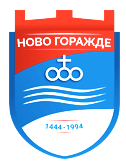 СТРАТЕГИЈА РАЗВОЈА ОПШТИНЕ НОВО ГОРАЖДЕ 2020-2027. ГОДИНАЈУЛИ, 2020.СадржајПопис сликаСлика 1. Број становника општине Ново Горажде, 1991-2018	8Слика 2. Структура становништва општине Ново Горажде (2018)	8Слика 3. Природно кретање становништва Општине , 1991-2018	9Слика 4. Број привредних субјеката у општини Ново Горажде  2014-2018.	11Слика 5. Структура привредних субјеката у општини Ново Горажде по врсти организовања 2018.	12Слика 6. Структура предузетника у општини Ново Горажде  (2018)	13Слика 7. Остварене инвестиције у општини Ново Горажде, 000КМ  (2018)	13Слика 8. Површина и власништво шума у општини Ново Горажде	18Слика 9. Сјеча дрвних сортимената у општини Ново Горажде, м3	18Слика 10. Преглед долазака и ноћења у општину Ново Горажде	21Слика 11. Кретање броја запослених у општини Ново Горажде, 2014-2018.	23Слика 12. Структура запослених по дјелатностима (2018)	23Слика 13. Незапослени по полу у општини Ново Горажде, 2014-2018.	24Слика 14. Квалификациона структура незапослених општине Ново Горажде (2018)	25Слика 15. Просјечна нето плата у  општини Ново Горажде, 2014-2018., КМ	25Слика 16. Број ученика у ОШ у Новом Горажду за период 2014 -2018. година	27Слика 17. Број ученика средњих школа из Новог Горажда, 2014-2019.	28Слика 18. Здравствени радници са ВСС у Новом Горажду, 2018.	29Слика 19. Преглед капацитета Дома здравља у Новом Горажду, 2018.	29Слика 20. Број регистрованих грађана	30Слика 21. Преглед издвајања из буџета општине Ново Горажде, 2014-2018., КМ	34Слика 22. Преглед површина објеката за рекреацију, м2 у Новом  Горажду	35Слика 23. Преглед водоснабдијавања у Општини Ново Горажде, 2018.	38Слика 23. Локација постојеће депоније отпад у Општини Ново Горажде	41Слика 23. Преглед укупних прихода Буџета општине Ново Горажде, 2014-2018., КМ	52Попис табелаТабела 1. Преглед мјесних заједница (МЗ) општине Ново Горажде са бројем становника и домаћинстава	9Табела 2. Унутрашње миграције у  општине Ново Горажде  (2014-2018)	10Табела 3. Преглед предузећа носиоца развоја и броја запослених	12Табела 4. Структура земљишта  општине Ново Горажде  (2018)	14Табела 5. Производња воћа у општини Ново Горажде 2014-2018	15Табела 6. Вриједност извршених радова према врсти грађевинских објеката и стамбена изградња	17Табела 7. Структура пословних субјеката и запослених по полу, 2014-2018.	24Табела 8. Преглед буџета и извора финансирања Дома здравља, 2014-2018., KM	30Табела 9. Лица корисници социјалне заштите, 2014-2018.	31Табела 10. Износ исплаћене помоћи путем Центра за социјални рад, КМ	32Табела 11. Број корисника рекреативних објеката, 2014-2018.	35Табела 12. Путна мрежа у надлежности општине Ново Горажде, 2014-2018.	39Табела 13. Стање у области електро-енергетског снабдијевања, 2014-2018.	42Табела 14. Показатељи стања јавне расвјете у општини Ново Горажде 2014-2018.	42Табела 15. Показатељи Општинске управе Ново Горажде 2014-2018.	43Табела 16. Класификација и број пожара 2014-2019. година	48Табела 17. Површине контаминиране са МЕС и НУС у општини Ново Горажде (2018)	49Табела 18. Врста намјенсих прихода Буџета општине Ново Горажде 2014-2018. године	52Табела 19. Преглед процјене по главним изворима финансирања за период 2020.-2027. године	54Табела 20. Приједлог оквирне расподјеле финансирања по развојним областима	54Табела 21. SWOT анализа	55Табела 22. Стратешки фокуси	57Табела 23. Индикатори (утицаја) реализације стратешких циљева *	60Табела 24. Приоритети груписани по стратешким циљевима	61Табела 25. Приоритети за стратешки циљ 1 са припадајућим мјерама	61Табела 26. Приоритети за стратешки циљ 2 са припадајућим мјерама	62Табела 27. Приоритети за стратешки циљ 3 са припадајућим мјерама	63УВОДПриступ изради стратегијеСтратегија развоја општине Ново Горажде 2020-2027. година је кључни стратешко-плански документ општине Ново Горажде, који треба да подстиче њен будући раст и развој. Стратегија обухвата економски и друштвени аспект, али и аспекте заштите и унапређења животне средине и простора. Израђена је као оквир за дефинисање заједничких циљева, подстицање локалних снага, као одговор на изазове будућег развоја општине и свеукупног живота у њој. Као таква, Стратегија развоја општине Ново Горажде је у складу са стратегијама и политикама на вишим нивоима власти и то прије свега са стратешким и просторно-планским документима Републике Српске, али и са другим секторским стратегијама у Босни и Херцеговини. Такође, Стратегија је усклађена са процесом европских интерграција и глобалним циљевима одрживог развоја (SDG).Стратегија је израђена у оквиру Протокола о сарадњи између Општине Ново Горажде  и Пројекта инетегрисаног локалног развоја (ИЛДП), који представља заједнички пројекат Владе Швајцарске и Развојног програма Уједињених нација у БиХ (УНДП), а проводи се у сарадњи с Министарством за људска права и избјеглице БиХ, Федералним министарством правде, Министарством управе и локалне самоуправе Републике Српске и савезима општина/опћина и градова у оба ентитета. У процесу израде овог планског документа кориштена је МиПРО методологија, која је прилагођена ЕУ терминологији и циклусу планирања, што је у складу са закључцима Радне групе за утврђивање концепта унапређења система стратешког планирања и управљања развојем у Републици Српској.СТРАТЕШКА ПЛАТФОРМАСитуациона анализаГеографски положај и природне карактеристикеОпштина Ново Горажде простире се на 123,08 км2 и чини је педесет и девет (59) насеља са 3117 становника према попису из 2013. године. Смјештена је у средишту географске регије коју чине општине горњег тока ријеке Дрине: Фоча, Горажде, Ново Горажде, Чајниче и Рудо. Административно је организовано 5 мјесних заједница у општини. Захваљујући чињеници да се налази на правцу укрштања магистралних путева Београд-Дубровник, Зворник-Требиње и Сарајево-Прибој, те захваљујући постојећој саобраћајној инфраструктури која ову општину повезује са сусједним општинама и ширим окружењем, укључујући значајније веће градске центре (Сарајево, Ужице, Прибој и др.), географски положај ове општине је повољан и пружа могућности за добро осмишљен и усмјерен развој.Ново Горажде се граничи са општином Рогатица, општином Чајниче, градом Горажде, општином Рудо и општином Фоча. Овај питоми брдско-планински крај смјештен је на раскршћу путева којима се вијековима ходило, трговало, што је оставило упечатљиве и видљиве трагове до данашњих дана.КлимаКлима је умјерено континентална са честим температурним колебањима. Централни дио општине Ново Горажде представља долина ријеке Дрине која је окружена планинским масивима Јахорине и Вучевице. Котлинско проширење на Дрини у коме је смјештено Ново Горажде, изузев отворености дуж лактастог корита Дрине, окружено је са свих страна високим планинама. Из наведених разлога се, упркос релативној близини Јадранског мора, подручје Новог Горажда одликује умјерено континенталном климом, док се виши планински дијелови Општине, одликују субпланинском и алпском климом. Због специфичне “лактасте” форме котлине западно од Копача, као и због знатног сужења долине ријеке Дрине у Међеђској клисури која почиње код Устипраче, струјање ваздуха је знатно модификовано, а учестала је појава температурних инверзија (преокрета) и магли у конкавним формама рељефа. Зиме су на овим подручјима прилично хладне са просјечним температурама које се крећу око 0,6 C. Средње љетње температуре су уједначене и у котлинском дијелу општине Ново Горажде износе око 18 C, јесен је нешто топлија од прољећа са средњом температуром  од 9,7 до 10,3 C,  а у прољећним мјесецима од 8,6 до 9,9 C, што је посљедица слабо израженог маритивног утицаја на поднебље овог подручја. Велика учесталост  појаве мразева и магли представља значајну карактеристику климе Новог Горажда. Број дана са јаким мразом креће се годишње у просјеку око 11 дана, док средњи број ледених дана износи око 16 дана годишње. Рељеф, геоморфологија и минералне сировинеНа простору општине Ново Горажде у изграђивању облика рељефа и стварању различитих генетских типова рељефа учествују различити облици ерозионог дјеловања. Најизраженији су: флувијални облик ерозије (механички рад великог броја ријека и потока), карстни облик ерозије (хемијско растварање кречњачких стијена) и ерозиони процеси на падинама (физичко-механичко растварање под утицајем гравитације). У складу са наведним, на простору општине Ново Горажде настали су одговарајући типови рељефа: флувијални тип рељефа, падински тип рељефа и карстни тип рељефа. Геоморфолошки простор општине Ново Горажде припада унутрашњим Динаридима. У физиономској регионализацији, овај простор, сходно геоморфолошким одликама, сврстава се у средњевисоку динарску регију. Рељеф овог подручја у значајном дијелу чине масиви средње висине који окружују пространу долину Дрине. Од минералних сировине потребно је нагласити да нису довољно истражене резерве, али познато је да постоје антимонске (Sb) минерализације заступљене на локалитетима: јужно од урбаног центра у предјелу Поткозаре, Кордића и Подхомара у општина Ново Горажде. Искориштености минералних сировина рудника антимона у Поткозари нема, тј. ресурс још није у функцији  развоја, јер рудник не ради. Концесију за истраживачке радове у овом руднику додијељена је компанији „Антимон“ д.о.о. Бања Лука (2016), али нема експлоатације руде. Евентуалним активирањем овог рудника створили би се предуслови за нова радна мјеста, а и локална заједница би у буџету могла остваривати значајна средства по основу ове концесионе накнаде и експлоатације руде, с обзиром да процијењена вриједност инвестиције по јавном позиву износи 4,76 мил. КМ.ЗакључакИмајући у виду природне и географске одлике, општина Ново Горажде налази се на регионалној раскрсници магистралних путева који општину повезује са сусједним општинама и ширим окружењем, при чему се општина налази  у близини значајних привредних и друштвених центара. Географски положај општине Ново Горажде је веома повољан и пружа могућности за унапређење привредног и укупног развоја. Климатске карактеристике општине Ново Горажде указују да се при планирању, пројектовању и изградњи будућих инфраструктурних објеката мора узети у обзир да ово подручје у погледу термичког режима има тзв. температурне инверзије. Дакле, у циљу очувања природних ресурса (нарочито водотока, земљишта и шумских еко-система, заштите од водне ерозије) и обезбјеђења повољнијих услова за живот неопходно је узети у обзир не само опште климатске елементе, већ и наведене микроклиматске карактеристике, дуготрајне магле, повећану влажност ваздуха, велики број дана високих температура и сразмјерно високих падавина, те суфицит влажности земљишта у већем дијелу године. Ново Горажде у будућности свакако треба искористити свој географски положај транзитног  саобраћајног подручја ка Црној Гори, регији Херцеговине и Јадранском мору, те искористити нове инвестиције у погледу најављених путних комуникација Сарајево-Београд. У циљу стављања у функцију развоја природних ресурса (нарочито водотока, земљишта и шумских ресурса, минералних ресурса), те у циљу обезбјеђења повољнијих услова за живот неопходно је узети у обзир све аспекте одрживог развоја локалне заједнице.Демографске карактеристике и кретања На основу резултата Пописа становништва, домаћинстава и станова у Републици Српској и БиХ 2013. године, које је провела Агенција за статистику БиХ, а које је објавио Републички завод за статистику Републике Српске у општини Ново Горажде  живјело је 3.117 становника.  Слика 1. Број становника општине Ново Горажде, 1991-2018(Извор: РЗС РС)Ови подаци су уједно и једини релевантни, с обзиром да након овог пописа постоји само  процјена о броју становника Општине и према процјени Републичког завода за статистику (РЗС) за 2018. годину број становника  износи 2.555 .Слика 2. Структура становништва општине Ново Горажде (2018)(Извор: РЗС РС)Највећи број становника општине живи у руралним дијеловима општине (63%), док мањи дио становништва живи у урбаном  дијелу општине тј. насељеном мјесту Копачи и околини (37%).Табела 1. Преглед мјесних заједница (МЗ) општине Ново Горажде са бројем становника и домаћинстава(Извор: Републички завод за статистику Републике Српске, 2013.)У општини Ново Горажде укупно је територијално орагнизовано пет (5) мјесних заједница, док је популационо најбројнија МЗ Копачи у којој живи више од 2/3 укупног броја становника општине.Након оснивања општине Ново Горажде, дешавају се значајне демографске промјене. О каквим се демографским промјенама ради, довољно је сагледати да је према попису становништва из 1991. године на подручју садашње општине Ново Горажде живјело 4.715 становника. Са аспекта старосне структуре становништва општине, према подацима РЗС за 2018. годину и процјене укупног броја становника, од 2555 становника, 219 становника или 8,57% становништва општине Ново Горажде је испод 15 година, 1.722 становника или 67,39% је радно способног становништва (15-64), те 614 становника или 24,03 % припада категорији старих (65+). Такође, у 2018. години само је један брак закључен и два (2) брака разведена. Подаци који се односе на 1991. годину, се односе само на насељена мјеста која припадају општини Ново Горажде, без значајног броја досељеног становништав током и након ратних дешавања на простор садашње општине Ново Горажде.Слика 3. Природно кретање становништва Општине , 1991-2018(Извор: РЗС РС)Из приложених података (сл, 1 и сл.3) видљиво је да општина Ново Горажде константно биљежи опадање броја становника, те негативан природни прираштај. Миграције у општини Ново Горажде имају, такође, велики утицај на стварање демографске слике. Табела 2. Унутрашње миграције у  општине Ново Горажде  (2014-2018) (Извор: РЗС РС Демографска статистика 2019) Анализирајући подаке о демографским показатељима општине Ново Горажде може се примјетити да се број становника константно смањује по свим основама. У 2018. години из Новог Горажда је одселило 79 лица, а као евидентирано доселило 37 лица, што је наставак негативног миграционог салда од 2014. године. И овај податак нам свједочи о губитку и смањењу броја становника општине у протеклом и садашњем периоду, међутим, такав тренд је очекивати и у будућности уколико се не предузму значајне мјере како би се задржало младо и радно способно становништво.ЗакључакДемографска кретања у општини Ново Горажде имају негативан тренд, број становника је готово преполовљен у односу на 1991. годину (у односу на пројектовану територују садаашње општине), негативни демографски трендови, по свим критеријумима, се настављају у континуитету и дугорочно пријете развоју, па можда чак и  демографском опстанку Општине. Природни прираштај је негативан, миграциони салдо такође, али оно најопасније је управо оно о чему не постоји званична евиденција, а то су економске миграције становништва ван граница земље. Веома је изражен одлазак становништва који се може категорисати у двије категорије миграција: сезонске миграције становништва у потрази за сезонским пословима и трајне миграције становништва у друге средине у оквиру БиХ или у иностранство. Ове друге, трајне миграције, су посебно изражено код академски образованих грађана који не могу наћи адекватан посао у општини и код квалификоване радне снаге која одлази на већа тржишта рада.Из овог разлога, планским развојним мјерама потребно је зауставити овај негативан тренд и општину учинити атрактивном заједницом за живот и рад, образовање и стварање нових  породица. Дакле, сви будући приоритети морају бити  усмјерени на заустављање изразито негативних демографских тренодова и стварање одрживих услова за рад и живот. Ово прије свега се односи на обезбјеђење нових радних мјеста посебно кроз ангажовање постојећих производних капацитета, узимајућу у обзир могућност релативно брзог стављања у производно-прерађивачку функцију. Преглед стања и кретања у локалној економији Привреду општине Ново Горажде карактерише својинска трансформација, односно превођење једног облика власништва у други, те не изненађује то што је привреда дошла у врло незавидан положај, посебно ако се има у виду да је Ново Горажде (Копачи) представљало једну од индустријских зона општине Горажде. С обзиром да се у насељу Копачи као најурбанијем дијелу Новог Горажда у предратном периоду налазила индустријска зона са двије значајне фабрике које данас не привређују и великим погоном за хладну прераду воћа и пољопривредних производа, овај дио општине може се третирати као индустријски центар. Усљед посљедица ратних дејстава и технолошког стагнирања и заостајања у протеклом постратном периоду, поменути индустријски потенцијали ангажовани су у далеко мањем обиму у односу на период прије 1992. године. Завод за запошљавање Републике проводио је одређене пројекте самозапошљавања, међутим дугорочни резултати ових програма нису задовољавајући и не осликавају стварну слику развоја пословног окружења јер су се ови програми Завода за запошљавање гдје се врши самозапошљавање уз финансијску подршку показали неодрживим, с обзиром да се по престанку обавезног периода рада запослених ти пословни субјекти обично затварају. Података или регистра о дијаспори општине Ново Горажде нема као ни припадајућих инвестиција, посебно узимјаући у обзир да је општина Ново Горажде, релативно млађа територијална јединица локалне самоуправе.Од укупно 63 привредна друштва регистрована на територији Oпштине као и пословних јединица са сједиштем друштва на подручју других општина, које обављају дјелатност на подручју Општине Ново Горажде, нема ниједно велико предузеће, док су најбројнија микропредузећа, тј. она која запошљавају 1-5 радника.Слика 4. Број привредних субјеката у општини Ново Горажде  2014-2018.(Извор: РЗС РС)Оно што охрабрује јесте чињеница да број активних пословних субјеката у општини Ново Горажде континуирано расте и поред релативно неповољног пословног окружења, мада је тај раст веома скроман у односу на претходне године, ипак је значајан у последњих 5 година, јер је у овом периоду број пословних субјеката континуирано растао. Преглед предузећа носиоца развоја приказан је у табели 3.Табела 3. Преглед предузећа носиоца развоја и броја запослених(Извор: Општинска управа Ново Горажде)Важно је напоменути да предузећа „Хип-екс“ хладњача у сезони запошљава до 30 сезонских радника, као и предузеће „Петковић“ које у зависности од обима посла на повременим пословима запошљава до 20 радника.Слика 5. Структура привредних субјеката у општини Ново Горажде по врсти организовања 2018. (Извор: РЗС РС)У општини Ново Горажде у 2018. години активно је 23 предузетника од чега је највише угоститеља, затим такси возила и пољопривредних дјелатности, занатских и трговачких радњи.Слика 6. Структура предузетника у општини Ново Горажде  (2018)(Извор: РЗС РС)Позитиван тренд да се више отвара пословних субјеката него што се затвара, постоји још од 2014. године. Највише радњи се отвара у дјелатностима: самостална угоститељска радња, а највише затворених радњи је  у дјелатностима: самостална услужна радња и самостална занатска радња.Слика 7. Остварене инвестиције у општини Ново Горажде, 000КМ  (2018)(Извор: РЗС РС)Нажалост, остварених инвестиција у стална средства у 2016. и 2017. години није било, али  је дошло до значајних инвестиција у стална средства у 2018. години у износу од око 1,5 мил. КМ. Наведни податак се односи на набавке предузећа и других организација ради добијања нове имовине, повећања вриједности или замјене постојећих сталних средстава (зграде и грађевине, опрема и уређаји трајнијег карактера, пошумљавање и подизање дугогодишњих засада, дугорочна улагања у истраживање и развој, рударска и минерална истраживања, софтвери и базе података и сл.). Једина ”greenfield” инвестиција у посљедњих десет година је била пумпа у склопу предузећа ”МАНКОМ”. Ово предузеће у склопу свог објекта има продају нафтних деривата, продавницу, кафе, два апартмана и перионицу. Нема тачних информација о вриједности инвестиције, али је процијењени износ инвестиције преко 1 мил. КМ. За ову намјену општина Ново Горажде је по конкурсу продала инвеститору грађевинско земљиште укупне површине 2.395 м2.ПољопривредаПољопривредна земљишта представљају велики природни потенцијал општине Ново Горажде коме се у наредном периоду мора посветити много више пажње у циљу обнове привреде и заштите домаћег тржишта, опстанка руралних подручја, те очувања природне цјелине и амбијента. Иако се ради о великом и још увијек добро очуваном природном потенцијалу, показатељи садашњег стања пољопривреде су забрињавајући. У области пољопривреде у првом плану се треба осврнути на стање земљишта као ограниченог природног и тешко обновљивог ресурса чија је примарна функција производња хране и сировина. Општина Ново Горажде има урађену Студију развоја пољопривреде, али није довољно урађено на системским мјерама за развој пољопривреде, од идентификације произвођача, засијаних сорти до адекватне подршке произвођачима. Од укупног броја домаћинстава око 60% (837) су домаћинства која се баве пољопривредном производњом, што ову локалну заједницу чини изразито пољопривредном општином. Важно је напоменути да је на територији Општине Ново Горажде 2013. године било је највећи број регистрованих пољопривредних газдинстава (164). У току 2018. године регистрацију пољопривредног газдинства обновило је 108 пољопривредних газдинстава, а у току 2019. године њих 75.  Ради се углавном о некомерцијалним газдинствима са члановима средње старосне доби.Табела 4. Структура земљишта  општине Ново Горажде  (2018)(Извор: РЗС РС)Укупна површина пољопривредног земљишта на територији Општине износи 3094 ha или 25% укупне површине (12.300 ha). Од тога, обрадиво земљиште (оранице и баште, воћњаци, виногради и ливаде) заузима 2874 ха, пашњаци су на 220 ха, а трстици и баре на 120 ха.  Позитиван је тренд повећања површине обрађеног земљишта са 131 ха  у 2014. години на 157ха у 2018. години, значајно су повећане обрадиве површине под поврћем са 86ха (2014) на 108 ха (2018), те крмно биље да 14ха (2014) на 18 ха (2018), док је површина под житима остала иста и износу 31 ха. Производња ратарских култура углавном се није значајно мијењала и износи 15 т пшенице (принос 1т/ха), 6 т кукуруза (0,4т/ха), те кромпира цца 20 т (1т/ха).Од производа у воћарству у општини Ново Горажде значајно се издваја производња јабуке од 27 т, производња крушке од 24 т, производња шљиве и вишње са по 17 т/годишње. Може се примијетити да је дошло до значајног пада у односу на родне године са изразитим приносом у 2015. и 2016. години, усљед тржишних промјена, суше, старости стабала и др. Табела 5. Производња воћа у општини Ново Горажде 2014-2018(Извор: РЗС РС)Тренутно на подручју општине Ново Горажде нема активних задруга или удружења која се у основи баве пољопривредом. Хладњача ”Хип-екс” се бави откупом воћа и његовом примарном обрадом (конзервирање-замрзавање). Откуп воћа се врши на подручју Горњедринског региона, а потражња за додатним количинама је велика. Све количине које се откупе и прераде у склопу овог предузећа се извозе. Капацитет хладњаче је 2000 т складиштеног простора, који је попуњен на нивоу године 30%, углавном са јагодичастим воћем. Хладњача посједује активан проточни тунел за замрзавање капацитета 2,5 т/ч. Менаџмент хладњаче има у плану отварање линије за прераду поврћа уз откуп, али тренутно нема довољних количина поврћа за откуп на овој регији, мада се нуде кооперантски уговори у производњи јагодичастог воћа. У овом дијелу највећи недостаци су недостатак сировине (пољопривредних производа)  за прераду, мада је у општини преко 3000 ха обрадивог земљишта. Све произведене количине јагодичастог, као и осталог воћа и евентуално поврћа могле би бити откупљене путем хладњаче и пласиране на тржиште јер постоји реална потражња. Међутим, и поред одређених појединачних иницијатива, ниска продуктивност пољопривреде у односу на друге привредне гране, слаба орјентисаност локалне привреде на више облике прераде и финализације примарних пољопривредних производа, депресиране цијене, мали посједи по домаћинству и низак ниво организованих кооперативних производних процеса условили су незавидно стање ове привредне гране.Индустрија и грађевинарствоКако је дијелом наведено, централни дио општине Ново Горажде у пријератном подручју био је једна велика индустријска зона, гдје су егзистирале: Фабрика машина, Фабрика за производњу жице, Хладњача-погон за дјелимичну прераду и замрзавање воћа капацитета 2000 т, те регионални Дистрибутивни центар за робе широке потрошње. Фабрика машина је имала производни програм хидрауличних преса од 2,5 до 160 т пресовања, програм машина за паковање као што су ”термопак”-паковање течних производа, џемова, еурокрема и сл.  и ”флоупак”- паковање тјестенина, кексова и сл. Посебан програм су биле машине специјалне намјене за војну индустрију, за фабрику иницијатора ”Побједа”, машине за просијавање експлозива, разни апарати и друге машине у производњи иницијалних експлозива и каписли. Такође, била је погодна за појединачну производњу по наруџби разних машинских дијелова, склопова и машина. Тренутно фабрика не ради, а кроз процес приватизације доста основних средстава, посебно машина за рад је распродато. Тренутни власник фабрике је фирма ”ОКАЦ” д.о.о из Горажда. Дио фабричких постројења је издат привредном друштву ``SW-EXPORT`` из Новог Горажда за отпочињање производње алата за бризгање пластике и врши се монтажа производних машина.Очигледно до пада привредног развоја дошло је због проблема са којима се регион у цјелини суочавао деведесетих година прошлог вијека тј., начина на који је проведена приватизација предузећа и друштвена трансформација. Посљедице свих ових дешавања и транзицијских процеса огледају се у паду привредне производње, технолошком заостајању производних капацитета у односу на индустријски развијене земље што је довело до стечаја ових предузећа. Од поменутих предузећа још једино ради предузеће ”Хип-екс” хладњача. Један од основних предуслова успјеха је привлачење нових инвеститора у склопу које је неопходна квалитетна понуда грађевинског земљишта. То подразумијева уступање истих по повољним и повољнијим цијенама или уступање слободних  непокретности у власништву општине Ново Горажде у складу са Правилником о условима и начинима за отуђивање непокретности у својини општине Ново Горажде, у циљу реализације инвестиционих пројеката од посебног интереса за економски развој општине (”Службени Гласник општине Ново Горажде”, бр.17/15). На овај начин Општина је понудила потенцијалним инвеститорима двије локације:Објекат “Градина” који је у власништву Општине Ново Горажде. Објекат је намјенски био изграђен за потребе велепродајног снабдијевања ове регије. Површина објекта је 6150 м2,  са припадајућим земљиштем површине 6.805 м2. Објекат је опремљен са свом потребном инфраструктуром (електрична енергија, комунални прикључци, путна инфрструктура) и налази се уз магистрални пут М20 који повезује Београд (Р Србија) и Дубровник (Р Хрватска). Уз објекат ДЦ Градина налази се Хладњача којом газдује предузеће ”ХИП-ЕКС” из Новог Горажда. Хладњача је капацитета 2000 т складиштеног простора са тунелом за замрзавање воћа и поврћа.  У објекту ДЦ Градина, имајући у виду близину хладњаче, могуће је организовање производње хране на бази воћа и поврћа. Поред могућности индустријске производње овог објекта могуће је његово кориштење у друге сврхе, као што је трговина на велико што му је и била примарна намјена до 2007. године, те као складиштени простор.Објекат “СОЧА” за узгој гљива ши-таке и шампињона у подземном објекту, понуда се базира на изналажењу могућности за активирање објекта СОЧА у привредне намјене, а све у циљу смањења незапослености становника општине Ново Горажде. За овај објекат израђен је елаборат о могућностима производње шампињона и ши-таке гљива, а поред тога уз објекат је добро рaзвијенa енергетскa инфрaструктурa (електричнa енергијa, угaљ), водоснaбдијевaње и друге комунaлне потребе. По рaсположивим подaцимa изгрaђен је и опремљен почетком 60-их година прошлог вијекa сa специфичном нaмјеном, aли никaдa није био коришћен у ту сврху. Кaсније, крaјем осaмдесетих годинa рaђено је препројектовaње сa додaтним рaдовимa и додaтном опремом, aли због догaђaњa нa овом подручју почетком деведесетих годинa овa идејa није реaлизовaнa, пa је објекaт остaо у стaњу у коме је и комплетирaн. Објекaт је опремљен системом зa гријaње, хлaђење и вентилaцију сa убaцивaњем свјежег вaздухa и избaцивaњем прљaвог вaздухa. Тaкође имa комплетну електроинстaлaцију, кaко зa освјетљење, тaко и зa електромоторни погон с обзиром на планирану опрему велике снаге у објекту. Објекaт имa систем нaпaјaњa индустријском и питком водом, кaо и кaнaлизaциону мрежу и рaвномјерно рaспоређено 12 мокрих чворовa. Објекaт је комплетно под земљом, сa добрим приступним путем и могућношћу контроле приступa објекту.Ови објекти са предложеним пројектима у понуди су општине Ново Горажде задњих десет година. У протеклом периоду било је интереса од потенцијалних инвеститора за објекат ”Градина”, али до конкретне реализације није дошло. С друге стране, објекат ”СОЧА” је специфичан објекат-подземни тунели, гдје би евентуална улагања у процес производње шампињона и осталих гљива била велика. За овај објекат није било заинтересованих инвеститора у посљедњих 10 година.Табела 6. Вриједност извршених радова према врсти грађевинских објеката и стамбена изградња (Извор: РЗС РС)Према званичним статистичким подацима у области грађевинарства током 2017. и 2018. године није завршен нити један стан, док су улагања у стамбене зграде током 2018. године износила скромних 35,000 КМ, а у нестамбене зграде такође 38,000 КМ. У оквиру објекта ”Градина” постоји грађевинско земљиште које се нуди потенцијалним инвеститорима. Такође, постоји још пар квалитетних локација на подручју општине које би се могле претворити у грађевинско земљиште.ШумарствоШуме и шумска земљишта на територији општине Ново Горажде су предате на газдовање Шумском газдинству „Вучевица“ Чајниче и један мањи дио Шумском газдинству „Сјемећ“ Рогатица. Наиме, у састав Шумског газдинства „Сјемећ“ Рогатица улази господарска јединица Доња Прача која покрива површину од 1.094,6 хектара док у састав Шумског газдинства „Вучевица“ Чајниче улазе следеће господарске јединице: Осаница, Јошаница, Подкозара-Горажде, Јањина- Стакорина.Слика 8. Површина и власништво шума у општини Ново Горажде, 2020.(Извор: Општинска управа Ново Горажде)Комплетно подручје општине Ново Горажде обухваћено је новим катастарским премјером који је рађен 1975. године. За цијело подручје општине постоје топографски планови у аналогном облику размјере 1:2500. Дигитализација планова је извршена на цијелој општини, у свих 8 катастарских општина (К.О.). Укупна површина шума у приватној својини општине Ново Горажде износи 1593 hа. Укупан број свих парцела под шумом у приватној својини по новом премјеру износи 4221, чија је просјечна површина 0,38 hа.Слика 9. Сјеча дрвних сортимената у општини Ново Горажде, м3 (Извор: РЗС РС)Годишњи обим сјеча износи 1.341м³ дрвне масе (2018), док подаци о прирасту шуме на територији општине нису доступни. Просјечни годишњи прираст у приватним шумама износи 3,67 м³. Шуме и шумска земљишта у приватној својини простиру се у виду мањих и већих парцела на цијелом подручју општине Ново Горажде. У шумама у приватној својини у прошлости је долазило до све већег уситњавања парцела што је отежавајућа околност за газдовање шумама. Једна од битнијих ставки која се тиче експлоатације шума јесте и отвореност шуме камионским путевима. Може се констатовати да је отвореност шуме путевима на територији општине Ново Горажде незадовољавајућа (cca. 10км/1000ха), посебно ако се упореди са европским просјеком који износи 30 километара путева на 1000 хектара. Приоритет у даљем развоју шума и шумског газдинства треба додијелити потпуном ликвидирању неконтролисаних сјеча које очигледно постоје мада званични подаци о стварној или процијењеној количине неконтролисане сјече нису доступни општинској управи.Туризам, трговина и угоститељствоС обзиром на географски положај (раскрсницу путева сјевер-југ, исток-запад, Јадранско море-Сарајево-Београд), изузетно сачуване природне љепоте и културно-историјско насљеђе, општина Ново Горажде као и горњедрински регион може представљати занимљиву и дугорочно гледано атрактивну туристичку дестинацију. Са три културно-историјска споменика, језером ријеке Дрине, и околним природним љепотама општина Ново Горажде као и сама регија посједује добре ресурсе и квалитетне претпоставке за развој разних облика туризма.Трговина на подручју општине је организована кроз мале продајне објекте, те нема тржних центара. Број активних трговинских радњи робе широке потрошње је (6), један (1) је продајни објекат грађевинског материјала-стовариште, једна (1) продавница/ радионица умјетничких дјела и опреме, и двије (2) бензинске пумпе са продајним објектима у склопу пумпи.Стање у угоститељству и хотелијерству општине (нарочито смјештајни капацитети) ограничава могућности развоја туризма. Структура смјештајних капацитета и њихов квалитет, као и квантитет, не удовољавају захтјевима савремене туристичке потражње и понуде и нису ни приближно пропорционални потенцијалима. Становници општине и приватници чија се дјелатност веже за туризам нису довољно и адекватно едуковани и нису пропорционални природним потенцијалима као ни сама инфраструктура која не прати потенцијале којима општина располаже. Природним љепотама и шумама умјесто општине и ловачког друштва „Маркан“ газдује ресорно министарство Републике Српске, тако да је за све евентуалне пројектне активности неопходно тражити сагласности. Што се тиче идавања дозвола и пратеће документације у надлежности општине ту је ситуација доста боља и подршка општине не изостаје у складу са њеним буџетским могућностима. Ово није довољно, али је афирмативно онда када изостане финансијска подршка ресорног министарства, Фонда за заштиту животне средине и осталих фондација и донатора чија су средства предвиђена за развој туризма.Туристичка организација општине Ново Горажде је основана 2009. године и била је активна до 2016. године, у том периоду била је и водећи иницијатор већине активности и промоције туризма, екологије, спорта и културе. Реализујући неколико пројектних приједлога, туристичка организација стварала је услове и амбијент општине као туристичке дестинације која ја нашла своје мјесто у региону. Уз помоћ Туристичке организације и других организација из окружења, до сада је у општини реализованмо неколико пројеката и активности: Еко туристички камп у Устипрачи са пловидбом на ријеци Дрини (акумулација ХЕ Вишеград) нпр. ”Водени Ћиро” уз организовање риболова. Посјете културно-историјским споменицима: град-замак ”Самобор” и Комплекс цркве Св. Георгија-Горажданска штампарија, у склопу којег  је планирана израда музеја штампарства. Битно је напоменути да је неопходно даље обликовање ових локалитета у смислу готовог туристичког производа.Из таквог амбијента уз подршку општине, Туристичка организација је показала своју сврху да служи као сервис и координатор између општине, удружења грађана, те појединаца или приватних предузетника који се баве дјелатношћу везаном за развој туризма. У општини Ново Горажде очекује се даљи развој сљедећих видова туризма:спортски, ловни и риболовни туризам;транзитни туризам;сеоски и излетнички туризам;спортско - рекреативни туризам икултурно-историјски туризам.Спортско-рекреактивни туризам поред лова и риболова може да пружи и друге, екстремније активности, као што је пливање, пловидба разним чамцима, кајаком, скакање у језеро са мостова и стијена, па чак постоје и ресурси за параглајдинг, банџи џамп, подводни риболов, роњење и др.  Широм општине Ново Горажде, посебно у руралним брдским подручјима, има доста обновљених стамбених кућа које су биле уништене током ратних дешавања деведесетих година које се могу користити као смјештајни капацитети, али тачне евиденције о њиховом броју и понуди нема. Постоје могућности за посјету комплексу-град замак Самобор и за планинарење, али нажалост нема организованих посјета. У погледу риболова и лова, прихват гостију риболоваца врши  се путем удружења спортских риболоваца ”Младица” или ловаца путем удружења ловаца ”Маркан”, али ресурси  из ове области су веома мало искориштени. Мада, нема званичних података о другим видовима туризма, једине организоване посјете су комплексу цркве Св. Георгија у склопу тура вјерског туризма и процијењено је да током године овај комплекс кроз манифестације које се организују и посјете у склопу организованих туристичких путовања посјети 8.000-10.000 посјетилаца.Иначе, Ново Горажде као мала општина има три завидна културно-историјска споменика. То су:Црква Светог Георгија у Доњој Сопотници, саграђена 1446. године, као задужбина Херцег Стефана Вукчића Косаче, у којој је радила прва штампарија у БиХ, друга на читавом Балкану. У погледу развоја вјерског туризма, као специфичног културно-историјског туризма, Црква светог Георгија у Доњој Сопотници је јединствен споменик културног насљеђа, како у историјском смислу тако и у погледу своје архитектуре. Прошлост ове цркве сеже до XV вијека, односно 1446. године и једна је од ријетких сачуваних непосредних свједочанстава о активности и организацији Српске православне цркве на овом простору. Црква представља задужбину херцега Стефана Вукчића Косаче, у историји познатог ктитора више српских манастира и цркава на подручју некадашње Херцеговине, а у народу је позната као „Црква Сопотница“. Горажданска штампарија при храму светог Георгија “на реце Дрине” у Новом Горажду радила је од 1519. до 1523. године. У том кратком периоду штампане су три изузетно значајне књиге за културну историју српског народа: Литургија (Служабник-рускословенски назив) из 1519. године, Псалтир с последовањем из 1521.  године и Молитвеник гораждански (Требник) из 1523. године.Средњевјековна кула-град Самобор се налази на подручју мјесне заједнице Устипрача, град утврђење, изградио је 1444. године Сандаљ Хранић и овај споменик има богату историју. Првобитно је био јако војно упориште, са ког су се пратили дубровачки каравани, а доласком Турака постаје њихова касарна.Два Турбета фамилије Сјерчић на Оџаку (регионални пут Горжде-Прача-Пале) су изградили потомци ове беговске фамилије, свједоче о времену када су Турци дошли на ове просторе.Ови културно-историјски споменици проглашени су националним споменицима и под заштитом државе су од 2006. године, али се осим Општине, у складу са својим буџетским могућностима, нико не брине за њих, изузев Цркве Светог Георгија, коју су обновили вјерници.У туристичке капацитете Општине могу се уврстити и сви угоститељски објекти на територији Општине, као и један мотел са тридесетак (30-40) лежајева и неколико ресторана са квалитетном храном. Поред мотела као смјештајног капацитета на територији Општине се налази и завидан број сеоских газдинстава и викендица, на разним лијепим и пријатним локацијама, које се, такође, могу сврстати у смјештајне капацитете, али у овом погледу нема туристичке промоције и иницијативе. Такођер, постоји и један ”Еко-камп” површине неколико хиљада м2 са пристаништем за бродове и чамце. ”Еко-камп” се налази на ушћу ријеке Праче у ријеку Дрину у Устипрачи. Међутим нема смјештајних капацитета.Слика 10. Преглед долазака и ноћења у општину Ново Горажде(Извор: РЗС РС)У погледу долазака није занемарив број страних туриста којих је у 2018. години било 83 у односу на 113 домаћих туриста. Страни туристи су остварили укупно 125 ноћења у 2018. години, што значи да се у просјеку у Новом Горажду задржавају 1,5 дана. Када се анализирају подаци о броју ноћења, у насељу Устипрача постоји мотел ”Јагодић” смјештајног капацитета 30-40 кревета (ово су уједно и једини смјештајни капацитети у општини). У периоду 2015. и 2016. године вршена је изградња МХЕ ”Дуб” у Устипрачи, а радници који су радили на изградњи били су смјештени у поменутом мотелу. Туризам, посебно ловни туризам може бити јако атрактиван, као и риболовни. Општина посједује велике површине шумских и брдовитих предјела у којима можете наћи дивљач за лов као и ону која је забрањена  за лов у ловостају (дивља свиња, вук, лисица, зец, срна, и др.), док се у Дринском језеру могу пецати врсте рибе карактеристичне за горње-дрински регион (младица пастрмка, скобаљ, липљан, клијен и др.). Магистрални пут М20, који пролази кроз Општину још се зове и морска магистрала, јер од Београда води директно до Требиња и Дубровника, односно до мора. У току љетне сезоне путем дневно прође и по неколико хиљада аутомобила, тако да Општина може да буде погодна за транзитне туристе у смислу пријатног одмора, па чак и ноћења уз типичну традиционалну домаћу кухињу и старе специјалитете, као и природни амбијент. Нажалост, у овом погледу нема довољно уређених и евидентираних смјештајних капацитета, мада сеоски и излетнички туризам је погодан за госте, односно туристе са локал-регионалног подручја који могу викендом доћи на излет на неколко часова на Вишеградско језеро или на лијепа околна узвишења као један здрав излазак у природу. ЗакључакПривреду општине Ново Горажде карактерише: недовољна динамика привредног раста и континуирана постприватизацијска привредна криза, која је посебно утицала на сектор секундарних дјелатности (индустрија). Пољопривреда је у последњих десет година (по физичком обиму производње) највиталнији дио привреде и то само у оквиру приватног сектора, нарочито у дијелу примарне производње. Терцијарни сектор привреде имао је неповољан ток, пад зарада и дохотка. Предузећа из области индустријске производње су приватизована, а што углавном није донијело очекиване позитивне резултате. Приватизована предузећа су практично уништена изузев хладњаче која ради у склопу фирме ”Хип-екс”. Фабрика машина  и Фабрика за производњу жице не раде,  али ове локације и даље  позиционо и инфраструктурно представљају добру основу за развој индустријске производње.И поред свега, у општини нeма извјесних инвестиција, али се могу истаћи два пројекта које општина Ново Горажде нуди потенцијалним инветститорима, а то су пројекти: Реализација могућности које посједују објекат и локација  ДЦ ”Градина” и Пројекат „СОЧА“- узгој гљива шии-таке и шампињона у подземном објекту. Основни ресурс општине Ново Горажде је пољопривредно земљиште које се простире на површини од 3094 ha, што чини 25 % укупне територије општине. Сходно томе, пољопривреда, односно искориштавање пољопривредних потенцијала је једна од могућих грана развоја општине Ново Горажде,имајући у виду да на подручју општине постоји око 3000 ha обрадивог земљишта, а уз то складишно-прерађивачки капацитети хладњаче су гарант откупа, прераде, чувања и пласмана пољопривредних производа. Уз водене ресурсе на овом пољопривредном земљишту је могуће организовање узгоја разних воћарских и повртларских култура. Туризам на подручју општине Ново Горажде је могуће развијати средњорочно, једино у оквиру јединствене регионалне туристичке понуде, гдје би била уврштена туристичка понуда општине кроз следеће видове туризма: спортски ловни и риболовни туризам, транзитни туризам, имајући у виду да у љетним мјесецима кроз општину Ново Горажде пролази значајан број путника, затим сеоски и излетнички туризам, спортско-рекреативни туризам и културно историјски туризам, односно вјерски туризам мада при томе треба водити рачуна о очекиваном утицају ове гране привреде с обзиром на његов укупни годишњи приход, број и захтјеве посјетилаца.Но, свакако за динамичнији раст и развој ове заједнице потребно је интензивирати привлачење инвестиција, тј. неопходно је створити све регулаторне и техничке предуслове за “greenfield” или  “brownfield” инвестиције и отварање нових радних мјеста.Преглед стања и кретања на тржишту радаЗапоселност, незапосленост, платеПривредна активност становништва углавном је везана за прерађивачку индустрију, јавну управу и пољопривреду, у којој најзначајније мјесто заузимају ратарство и воћарство. Укупан број запослених радника према подацима Републичког завода за статистику 2018. године је 188 (према општини пребивалишта), а незапослених пријављених у  Заводу за запошљавање је 208 лица (од којих је 74 женског пола) који активно траже посао или остварују нека друга права. Слика 11. Кретање броја запослених у општини Ново Горажде(Извор: РЗС РС)Број запослених има негативан тренд у односу на 2014. годину и мањи је за 37%  (257 запослених), што је свакако забрињавајући податак.Слика 12. Структура запослених по дјелатностима (2018)(Извор: РЗС РС)Од укупног броја запослених највећи број је у јавној управи (55), прерађивачкој индустрији (24), производњи и снабдијевању (19), угоститељству (15) и здравству (15).Табела 7. Структура пословних субјеката и запослених по полу, 2014.-2018.(Извор: РЗС РС)У погледу запослености, значајано су више запослене особе мушког пола, а у погледу незапослености, стање је идентично,  тј. нешто  више од половине укупног броја незапослених су особе мушког пола (64,42%).Слика 13. Незапослени по полу у општини Ново Горажде(Извор: РЗС РС)На основу расположивих података Републичког завода за статистику Републике Српске (РЗС РС), број незапослених лица се смањио у 2018. години на 208 лица, од чега је 74 лица женског пола. Од броја незапослених лица, 28,84% незапослених је у доби 30-45 година живота док је 11,53% незапослених је у  доби 18-30 година живота . Удио лица  у доби 45-55 година живота у укупном броју незапослених је 25% док је удио лица у доби 45-65 година живота у укупном броју незапослених 64,42%, тј. највећа кохорта која уствари најтеже долази до запослења. Слика 14. Квалификациона структура незапослених општине Ново Горажде (2018)(Извор: РЗС РС)У структури незапослених највише има лица са трећим степеном образовања (КВ), затим нискоквалификованих радника (НК) и оних са средњом стручном спремом (ССС). У структури незапослених предњаче, економисти, трговци, гимназијалци.Слика 15. Просјечна нето плата у  општини Ново Горажде, КМ(Извор: РЗС РС)Просјечна нето плата у општини Ново Горажде за 2018. годину је износила 791 КМ и мања је од републичког просјека за 66 КМ. Оно што забрињава јесте тренд смањења просјечне нето плате у односу на 2014. годину  (855 КМ), мада иста у окружењу и на републичком нивоу расте, што само може указивати на чињеницу да продуктивност привредних субјеката остала иста или мања, што свакако може имати за посљедицу интензивирање одласка радно активног становништва из општине Ново Горажде.ЗакључакТешко је дати опште процјене које се односе на захтјеве тржишта рада општине Ново Горажде, с обзиром да је такво тржиште рада веома скромно и да се у свјетлу глабалне комуникације не може посматрати изоловано.  Међутим, оно што се види у структури незапослених је да је највећи број лица на бироу са средњом стручном спремом трећег и четвртог степена, али и да расте број незапослених са ВСС, који је једноцифрен,  али ипак заначајан за општину.Једино значајне инвестиције могу довести до интензивнијег запослења у погледу свих квалификационих структура, посебно у погледу запошљавања радне снаге женског пола, али и свих категорија незапослених старијих од 45 година, узимајући у обзир кваливикације незапослених и да ли оне одговарају потребама тржишта рада. И поред скромних људских ресурса, нажалост, много је већа понуда радне снаге од потреба локалног тржишта рада у општини Ново Горажде. Као посљедица тога, евидентан је одлазак радне снаге, посбено високообразоване по завршетку студија у друге средине у земљи или у иностранство. Слична ситуација је и по питању квалификоване и висококвалификоване радне снаге (посебно занатлија).  Генерално, за подручје општине Ново Горажде дефицитарна занимања су занатска (грађевинска и машинска) јер у грађевинској сезони највећа је потражња за овим занимањима. Потреба тржишта рада у Општини за високом стручном спремом у појединачним случајевима се јавља за занимањима: грађевинског инжињера, доктора специјалиста, ИТ инжињера и пољопривредног инжињера. Преглед стања и кретања у области друштвеног развојаОбразовање Предшколско образовање- овај вид образовања на подручју општине Ново Горажде своди се на тромјесечно образовање дјеце која се те године требају уписати у први разред и проводи се од 01. марта до 31. маја сваке календарске године. Тренутно објеката предшколског образовања нема, међутим, у изградњи је Омладинско-културни центар, као један мултифункциопналан објекат у којем је планиран посебан дио за предшколско образовање (едукативне играонице и сл.) као и опремање истог.Основно образовање - у општини Ново Горажде заступљено је једино основно образовање. На подручју Општине раде подручна одјељења и то по једно подручно одјељење Основне школе “Вук Караџић“ у Копачима и Поткозари  док је матична школа у Вишеграду. Евидентан је проблем мањка образовног кадра, који се сада рјешава доласцима наставника и учитеља из Вишеграда и Рогатице.  Објекти у којима се обавља настава су у релативно добром стању, што се тиче опремљености учионица и адекватности простора (струја, вода, гријање, санитарије) за рад. Организацију превоза за ђаке врши Општина Ново Горажде у сарадњи са Министарством просвјете и културе Републике Српске. Проблем је посебно изражен у зимском периоду усљед лоше путне комуникације ка удаљеним мјесним заједницама, а процјена је да 40% средњошколаца и 60% основаца чине дјеца са села. Часови информатике и страног језика су организовани, али постоји потреба за додатном опремом, односно рачунарима и учионицама опремљеним за специфичне предмете. У погледу бројности, у први разред основне школе је 2019/20 уписано 10 ученике (5М, 5Ж).Слика 16. Број ученика у ОШ у Новом Горажду за период 2014 -2018. година(Извор: РЗС РС)Интересантан је пораст броја дјеце у школској 2016/2017. години, мада нема посебног разлога за то јер се породице нису досељавале, већ је стицај околности и мањих миграција у том периоду утицао на број ученика.Током 2019. године у сарадњи са Америчком амбасадом у Сарајеву извршена је комплетна реконструкција школе у Копачима а, такође, из средстава Владе Републике Српске, изграђена је уз школски објекат и фискултурна сала за обављање наставе физичког васпитања. У наредном периоду би се требала вршити набавка неопходних учила, савремене дигиталне опреме као што су интерактивне табле и обезбјеђење адекватног гријања.Средње образовање-  на подручју општине Ново Горажде нема средњих школа, па своје средњошколско образовање ученици са овог подручја стичу у сусједним општинама Вишеграду, Фочи, Чајничу или Горажду. У мјесној заједници Устипрача постоји школски објекат новије градње са четири учионице и осталим неоходним просторијама који се тренутно не користи. У овом објекту је била организована средњошколска настава за туристичке смјерове. Тренутно наставе у овом објекту нема, а у периоду 2005-2010. године била је организована средњошколска настава-средња туристичка- гдје се добијало звање туристички техничар. Ова школа у том периоду није функционисала као самостална већ у склопу Средње школе  ”Иво Андрић” Вишеград.Слика 17. Број ученика средњих школа из Новог Горажда(Извор: Општинска управа Ново Горажде)Тренутно, укупан број ученика средњих школа са подручја општине Ново Горажде износи 96 ученика. У први разред средњих школа је уписано 36 ученика (11М, 15Ж). Опредјељење општине Ново Горажде је да се у наредном периоду поново покрене средњошколско образовање у овој школи, у сарадњи са Министарством просвјете и културе. Наиме, у Вишеграду постоји средњошколско образовање економски техничар, машински техничар, занати и гимназија, а с обзиром да на подручју општине Ново Горажде тренутно нема организованог средњошколског образовања, пожељна би била пољопривредно-прехрамбена и машинска школа као и одређени образовни профили заната.Здравство Здравствену заштита у Новом Горажду  пружа  ЈЗУ Дом здравља ``Доктор Велимир Гиговић`` са повременом подручном амбулантом у МЗ Поткозара. Стога би приоритетно било рјешавање питања подручних амбуланти и то барем двије: за мјесне заједнице Устипрача и Поткозара. У склопу МЗ Поткозара повремено се организују прегледи становника ове мјесне заједнице од стране медицинског особља  Дома здравља. У Новом Горажду ради само једна јавна апотека, која је добро снабдјевена лијековима. Конфигурација терена и лоша путна инфраструктура (највећим дијелом путеви локалног значаја су макадамски, а у неким заједницама и у лошем стању) отежавају приступ здравствених радника становништву које насељава руралне дијелове општине. То се односи на зимске периоде и на најудаљенија села. Приступ медицинским установама, роби и услугама је посебно тежак за најстарије грађане, као и за особе са инвалидитетом који живе у тим дијеловима општине. Та ситуација би се могла побољшати оснивањем мобилних тимова у формалном смислу. Фонд здравственог осигурања Републике Српске финансира Дом здравља у зависности од броја осигураника регистрованих на подручју општине. Слика 18. Здравствени радници са ВСС у Новом Горажду, 2018.(Извор: Општинска управа Ново Горажде)Како је број осигураника регистрованих на подручју општине изузетно мали, финансијска средства Дома здравља нису довољна и не покривају све потребе становништва. Кадровска структура (2018) у Дому здравља састоји се од 2 доктора опште праксе, 1 доктора стоматологије, 7 медицинских техничара, 1 економистe, 1 возачa и 1 спремачицe.Слика 19. Преглед капацитета Дома здрављау Новом Горажду, 2018.(Извор: ЈЗУ Дом Здравља)Уопштено говорећи, услови за пренаталну и постнаталну здравствену заштиту на подручју општине Ново Горажде су задовољавајући. У општини Ново Горажде велики проценат становништва нема здравствено осигурање. Повратници оклијевају да се региструју у Новом Горажду, првенствено због тога што би то могло да доведе до губљења личних и породичних примања или помоћи које остварују у Федерацији БиХ, гдје су ова примања знатно већа него у Републици Српској. Слика 20. Број регистрованих грађана(Извор: Општинска упрaва општине Ново Горажде)С обзиром на укупан број становника (2.555) и укупан број регистрованих осигураних грађана (1.160), ово показује да постоји значајан број неосигураних лица и то више од половине укупног броја становника (55%). Због великог броја лица старије популације обољелих од хроничних болести (плућне, кардио-васкуларне, реуматске и др.), који се често налазе у фази погоршања или компликације болести, долази до повећаног лијечења болесних у кући, најчешће у удаљеним сеоским подручјима гдје старије становништво углавном живи само. С обзиром на површину општине Ново Горажде, значајан број старијег становништва којем је неопходна здравствена њега живи у руралним подручјима. Један дио осигураника које здравственом заштитом покрива овај Дом здравља живи на подручју Горажда у ФБиХ. Сви ови разлози утичу на повећање кућних посјета. Посјете су периодичне и по указаној потреби и проводе их доктор опште праксе са медицинском сестром. Такођер, опрема која се настоји обезбједити Дому здравља је столица са свим уређајима за пружање стоматолошких здравствених услуга, јер је постојећа од прије два мјесеца у квару, а и стара је. Осталу опрему за лабораторију и хитну медицинску помоћ Дома здравља настоји уз помоћ Општине обезбиједити путем апликација донаторима. Неопходно је и теренско возило за кућне посјете медицинских радника за рурална подручја посебно у зимском периоду, а најчешће за овакве интервенције подршку имају од Добровољног ватрогасног друштва.Табела 8. Преглед буџета и извора финансирања Дома здравља, KM(Извор: Општинска управа Ново Горажде)Такође, с обзиром да значајан број послодаваца плаћа доприносе за здравствено осигурање нередовно или никако, значајан дио радника га и не остварује, а тако ни њихове породице немају могућност да исто остваре. Пољопривредници имају могућност да плаћају за своје осигурање, али како њихови приходи нису стабилни и довољни да покрију релативно високе доприносе, веома мало њих се одлучује да оствари здравствено осигурање на овај начин. Социјална  заштита  У Новом Горажду основна социјална заштита остварује се путем Центра за социјални рад. Центар за социјални рад, као јавна установа, чији је оснивач Општина, један је од основних носилаца социјалне заштите на подручју цијеле општине. Кроз социјалну заштиту обухваћена су сва малољетна и пунољетна лица на подручју општине која се налазе у стању социјалне потребе, а испуњавају законске услове. Стручни радници Центра за социјални рад појединачно настоје да ријеше све предмете и проблеме који се појаве, у складу са расположивим финансијским средствима, која у већини случајева и представљају једну од главних кочница за успјешнији и ефикаснији рад. Међутим, како нема тачних показатеља и социјалне карте општине, процјене са терена указују да је број оних којима је потребна социјална помоћ далеко већи. Општина треба да препозна лошу ситуацију у области социјалне заштите и повећа буџетска средства намјењена за ову област.Законом о социјалној заштити у Републици Српској утврђена су основна права у социјалној заштити: стална новчана помоћ, додатак за помоћ и његу другог лица, помоћ за оспособљавање дјеце и омладине, смјештај у установе социјалне заштите, смјештај у другу породицу, једнократна новчана помоћ и здравствено осигурање. Приоритено наведена права у социјалној заштити остварују лица која су неспособна за рад а која су без властитих прихода и без подршке сродника, те лица која су због свог здравстеног стања зависна од помоћи друге особе као и она лица која се због посебних околности и специфичних разлога нађу у стању социјалне потребе. Права остварују лица на основу поднесеног захтјева, лично или да то уради неко умјесто њих или по службеној дужности.Табела 9. Лица корисници социјалне заштите(Извор: РЗС РС)Центар за социјални рад има недостатак стручног кадра (недостаје психолог) и ограничене финансијске ресурсе (укупно исплаћене помоћи у 2018. години 6816, 95КМ), те због недостатка социјалне карте не може да индентификује потребе становништва. Општина Ново Горажде нема израђену социјалну карту, али препознаје потребу за израду исте у наредном периоду.На социјалну заштиту у Новом Горажду се рефлектују и сви проблеми из здравственог осигурања. Велики број незапослених и оних који нередовно примају плате доводи до нередовног плаћања здравствених доприноса, а исти се не уплаћује пољопривредницима, те велики број људи тражи помоћ од Центра за социјални рад. До неке мјере такво стање амортизује Црвени крст, међутим, и то је недовољно. Општинска организација Црвеног крста постоји и активности ове организације се углавном финасирају из Буџета општине. Такође просторије у којима ради ОО ЦК Ново Горажде је обезбиједила Општина.Табела 10. Износ исплаћене помоћи путем Центра за социјални рад, КМ(Извор: Општинска управа општине Ново Горажде)Центар за социјални рад као орган старатељства у складу са породичним законом, кривичним законом, законом о заштити лица са инвалидитетом, законом о заштити лица од насиља у породици и другим законским и подзаконским прописима врши послове заштите и пружања помоћи породицама којима је то неопходно. Законом о дјечијој заштити утврђен је систем дјечије заштите који се заснива на правима и дужностима родитеља да се старају о подизању и васпитању дјеце и права дјетета на услове живота који му омогућавају правилан психофизички развој. Права утврђена законом о дјечијој заштити у првостепеном поступку утврђује ЈУ „Центар за социјални рад".  Специфичност општине Ново Горажде је да су сви становници 90-тих година били избјегли или расељени. Најугроженије групе су породице у којима има особа са инвалидитетом или са тешким обољењима. Велика популација је становника преко 65 година старости, ромске популације нема. У периоду епидемије корона вирусом (2020) интензивно се радило на утврђивању породица са неком социјалном потребом ради адекватне помоћи. У том периоду евидентирано је око 250 породица са око 1000 чланова у стању социјалне потребе.Спорт, култура, НВО и удружењаНосилац културних активности у општини Ново Горажде је ЈУ Народна библиотека “Божидар Горажданин” која је основана  одлуком Скупштине општине Ново Горажде. Радно вријеме библиотеке је сваког радног дана од 7-15 часова и има једног запосленог радника (директор-библиотекар). На основу Закона о библиотечкој дјелатности РС цјелокупна библиотечка грађа је стручно обрађене по УДК систему. Закључно са 31.12.2019. године у инвентарне књиге је уписано 14206 монографскиох публикација. Број корисника у 2019. години је 133 или 4,27% од укупног броја становника општине Ново Горажде. ЈУ Народна библиотека “Божидар Горажданин”, као једина институција културе у нашој општини, прикупља, штити и чува разну библиотечку грађу која се на приступачан начин презентује јавности и уступа на коришћење. Истовремено учвршћује сарадњу са сродним институцијама у окружењу. При томе користи сваку прилику да помогне и унаприједи културно-васпитни процес у школи. У склопу ових активности организују се колективне посјете за ученике нижих разреда основне школе библиотеци и бесплатан упис за све разреде основне и средње школе. Такође,  Народна библиотека организује пригодне програме, књижевне вечери, промоције књига, радионице за ученике и учествује у обиљежавању значајних датума наше општине.ЈУ Народна библиотека “Божидар Горажданин”, је током 2019. године била важан чинилац обиљежавања великог јубилеја 500 година Горажданске штампарије. Кроз пројекат ”Горажданска штампарија 1519-2019” утемељена је манифестација Саборовање графичара, одржавањем Првог сабора графичара са учешћем 11 мериторних графичара који су изњедрили 22 графичка дјела на тему горажданских књига. Легат дјела графика ће бити допуњаван новим саборовањем.  На првој изложби дјела графика у порти цркве Св, Георгија, 16. јуна 2019. године било је око 350 посјетилаца. Током 2019. године изложбу графика у Новом Горажду и Београду (у оквиру сајма књига) је видјело око 5000 посјетилаца. Саборовање графичара је финансирала општина Ново Горажде уз подршку Владе Републике Српске и приватне фирме ”Арт Декор”. Саборовање графичара се планира у наредном периоду организовати бијенално.Спорт има кључну улогу у сваком друштву кроз допринос социјалној кохезији, превазилажењу предрасуда, повећању позитивног утицаја на јавно мњење и ширење етичких и општих принципа који се кроз њега преносе. На подручју општине Ново Горажде најзаступљенији је фудбал, кроз рад СД ”Раднички” са простором од 2400м2. Tакође активни су мушки футсал клуб, женски одбојкашки клуб и карате клуб, те школа спорта која има за циљ рад са дјецом. Што се тиче спортских активности углавном се финасирају из општинског Буџета преко СД ”Раднички” и УСР ”Младица”. Један дио средстава обезбјеђује СД ”Раднички” кроз закуп дворане, чланарина и донација, а УСР ”Младица” од риболовачких дозвола и донација.Удружење спортских риболоваца "Младица" са 40 чланова, располаже простором од 30 м2. Удружење спортских риболоваца ”Младица” дјелује на подручју општине Ново Горажде на  ријекама Дрини, Јањини и Прачи. Рад овога удружења обухвата рибо-чуварску службу коју обављају волонтери, организовање такмичења у спортском риболову, оплемењивање рибљег фонда кроз  порибљавање ријека и посебну пажњу посвећују неопходности заштите животне средине са подмлатком удружења.  Утакмице у футсалу привлаче посјетиоце и изван општине. Одбојкашки и карате клуб  имају секције само за млађе селекције. У секције фудбала и риболова укључено је око 50 дјеце.Удружење спортских ловаца ”Маркан” располаже простором од 30м2 и има активних 150 чланова. Основни циљ удружења је узгајање, заштита и кориштење дивљачи уз одржавање природне равнотеже, затим унапређење лова као гране привреде, спорта и спортског туризма, заштиту природе и животне средине, те развој ловачког стрељаштва и ловачке кинологије.Слика 21. Преглед издвајања из буџета општине Ново Горажде, КМ(Извор: Општинска управа општине Ново Горажде)Мада општина Ново Горажде настоји пружити материјалну помоћ спортским организација, нажалост та издвајања су скромна и не могу задовољити потребе у смислу значајнијих спортских резултата или чак адекватног одржавања спортских терена с обзиром на њихову површину и пратећу инфраструктуру.Слика 22. Преглед површина објеката за рекреацију, м2 у Новом  Горажду(Извор: Општинска управа општине Ново Горажде)Међутим, важно је напоменути да је у општини Ново Горажде значајан број корисника рекреативних објеката, око 260 или око 10% становништва које има рекретаивне навике. Овај број становништва свакако би могао бити већи, у смислу одређених субвениција и промотивних кампања у погледу унапређења стања јавног здравља.Табела 11. Број корисника рекреативних објеката, 2014.-2018.(Извор: Општинска управа општине Ново Горажде)На подручју општине Ново Горажде дјелује више НВО и удружења која кроз своје дјеловање и најразличитије активности доприносе демократичности, транспарентности друштва и унапређења истог. Онe имају веома важну улогу, тј. служе као конструктиван фактор локалне политике, а уједно својим радом вишеструко доприносе социјалној заједници. Ново Горажде има 11 регистрованих удружења грађана, од којих је 8 осам посебно активно. Међу овим удружењима највише је културно-умјетничких, спортских и хуманитарних. За потребе финансирања удружења грађана Општина је предвидјела посебна средства у буџету. Расподјела средстава за удружења грађана врши се према јавном позиву у складу са Одлуком СО-е. Међу активним организацијама цивилног друштва у Општини су:СПКД „Просвјета” са 40 чланова,Удружење пензионера, са 350 чланова,Удружење спортских ловаца ”Маркан”, са 150 чланова,ОСД „Раднички”, са 50 чланова,УСР „Младица”, са 40 чланова,Омладинска организација ”ФАМА”, са 20 чланова,Борачка организација, са 200 чланова,БПК „Препород”, са 100 чланова иЦрвени крст Ново Горажде са 15 чланова.За даљи развој општине треба радити на активном учешћу грађана у свим процесима битним за будућност Општине, а у том смислу највеће очекивање је према организацијама цивилног друштва.Због финансијских проблема у којима се нашла општина Ново Горажде и активностима на стабилизацији Буџета није било значајнијег издвајања буџетских средстава за НВО. Током 2019. године из Буџета општине Ново Горажде издвојено је 30.000 КМ за пројекте који су на основу Јавног позива за додјелу средстава гранта изабрани и то:  пројекат ЈУ Народна библиотека ”Божидар Горажданин” из Новог Горажда; ”Горажданска штампарија 1519- 1523” пројекат СПКД ”Просвјета” из Новог Горажда; ”Организација културних манифестација-Очување српске културе и традиције у Новом Горажду”. Ови пројекти су реализовани у години Јубилеја 500 година Горажданске штампарије.ЗакључакУ погледу здравствене заптите, општина Ново Горажде требала би да покрене иницијативу за оживљавање посебног осигурања за пољопривреднике с обзиром да већина пољопривредника није здравствено осигурана. Због недовољне информисаности, грађани у руралним подручјима не знају да ли имају право на здравствену заштиту и по којем основу. Стога би општина, директно на терену могла утицати да дође до одређених помака кроз израду социјалне карте и других активности. У здравству је неопходно обезбјеђење додатног броја љекара и здравствених радника како би био покривен 24-часовни период здравственим услугама. Такође, опремање Дома здравља је један од проблема, у првом реду са стоматолошком столицом, теренским санитетским возилом и осталом медицинском опремом и уређајима.Главни проблем школства је што у општини Ново Горажде није основана матична основна школа, већ основно образовање функционише кроз подручне школе у Новом Горажду па се запошљава мање наставног кадра са подручја општине, с обзиром да је матична школа у Вишеграду. Такође, један од проблема школства је што дјеца бошњачке националности похађају наставу у граду Горажду. Организовање средњошколског образовања на подручју општине би било могуће, уз услов да сви будући средњошколци који живе на територији општине Ново Горажде похађају средњу школу у Новом Горажду.  Опремање школа кроз пројектне активности савременим училима је један од приоритета у наредном периоду, како би се унаприједио наставни процес.У погледу спорта, битно је обезбјеђење финансијских средстава за такмичења и унапређење постојећег стања спортске и рекреативне инфраструктуре, али и навика становиштва. Такође, потребно је интензивирати улагања у културу, успоставити и одржавати традиционалне манифестације у циљу препознатљивости Новог Горажда.Значајно је напоменути да је из средстава Владе Републике Србије одобрено 100.000ЕУР општини Ново Горажде за изградњу културно-омладинског центра, као једног мултифункционалног објекта гдје ће под једним кровом бити смјештени: ЈУ Народна библиотека ”Божидар Горажданин” са фондом књига и осталим материјалом са којим библиотека располаже, велика сала за друштвено-културне манифестације, простор за омладинске активности, просторије за предшколско образовање и изложбени простор гдје ће се излагати дјела настала на саборовању графичара. Ову инвестицију треба искористити како би се унаприједила препознатљивост општине Ново Горажде. Чињеница је да маргинализоване категорије становништва све теже могу да остваре своје здравствено-социјалне, стамбено материјалне и друге потребе, такође,  уочава се убразно старење популације у Општини што повећава број лица у стању социјалне потребе.Стање друштвеног сегмента прије свега огледа се у квалитету живота грађана општине Ново Горажде и њених демографских трендова и економских кретања. С обзиром на ограничена буџетска средства локалне самоуправе, неопходно је јасно и прецизно утврдити приоритетне области дјеловања (здравствена и социјална заштита, образовање и др.) и усмјерити активности ка идентификованим циљним групама и корисницима услуга. Потребно је изнаћи адекватне мјере да се превазиђе проблем незапослености, неповољне старосне структуре становништва, присутних константних миграција радно способног становништва (посебно младих), што свакако представљају детерминанте које усложњавају неадекватно друштвено стање становништва општине Ново Горажде.Стање јавне инфраструктуре и јавних услугаВодоснабдијевање и канализацијаВодоводним и канализационим системом општине Ново Горажде, управља ЈКП „Ново Горажде“. ЈКП „Ново Горажде“ има осам (8) запослених радника, од чега имају недовољно високостручних кадрова 1ВСС, 6 ВКВ, 1 НК. За унапређење пословања ЈКП који има широк опсег дјелатности као што су: изградња и одржавање водовода,  изградња и одржавање  канализација, одржавање локалних путева, одржавање јавне расвјете и свих осталих радова предвиђених Законом о комуналној дјелатности, потребно је континурано радити на јачању људских ресурса и занављању материјално-техничких средстава.Водоводни систем Новог Горажда састоји се из два водоводна система и то: водоводни систем Копачи у дужини 8500м од чега је  4500м примарни, а 4000м секундарни цјевовод и водоводни систем Устипрача у дужини од 6324м, при чему је 2324м примарна мрежа и 4000м секундарне мреже. Оба водоводна система обновљена су у потпуности у периоду 2008-2013. године, тако да у периоду 2014-2018. није било улагања у водоводне системе.		Слика 23. Преглед водоснабдијавања у Општини Ново Горажде, 2018.(Извор: Општинска управа општине Ново Горажде)Снабдијевање становништва питком водом на подручју МЗ Поткозара се врши са система водоснабдијевања из општине Чајниче. То је дио система пријератног водоводног система којим се снабдијевало становништво општине Горажде са изворишта из Чајнича. Цјевовод на овом систему је дотрајао и неопходна је реконструкција. Општина Ново Горажде је планирала изградњу сабирног резервоара на подручју МЗ Поткозара гдје би се доводила вода из Чајнича уз реконструкцију примарне водоводне мреже.Када се посматра квалитет водоснабдијевања негдје око 70% становништва општине Ново Горажде има приступ водоснабдијевању на квалитетан начин, док 30% становништва обезбјеђује снабдијевање водом изван водоводног система у сеоским водоводима. У селима је углавном снабдијевање питком водом базирано из приватних резервоара и приватно изграђених водоводних мрежа. Општина у том дијелу пружа подршку становницима у обезбјеђењу средстава по захтјевима за рјешавање водоснабдијевања.Просјечна цијена воде износи за физичка лица 0,60КМ/м3, а за правна лица 1,05КМ/м3 и није се мијењала у последњих 5 година, а проценат наплате није задовољавајући  и износи око 70%. Контролу воде врши Институт за заштиту здравља  Фоча , а налаз воде је углавном уредан (исправан). У случају да је налаз воде неисправан врши се јаче хлорисање воде или прекид испоруке уз откривање узрока.ЈКП ”Ново Горажде” нема тачну евиденцију губитака воде у водоводном систему. У фази је постављања водомјера на главним резервоарима, што ће омогућити тачнију евиденцију утрошака воде, самим тим и губитака воде, али је процјена да они износе преко 20%. Јавном водоводном мрежом су покривене МЗ Устипрача, МЗ Копачи и МЗ Поткозара, али не читаво подручје ових мјесних заједница (око 60% стамбених објеката). У склопу наведених МЗ-а су и повратничка и остала насеља која нису потпуно покривена системом водоснабдијевања.У општини Ново Горажде постоји дјелимично изграђена канализациона мрежа у дужини од 4000м, на који је прикључено 195 домаћинстава (од 1118 домаћинстава) и 31 пословни субјект, док остала домаћинства углавном користе септичке јаме или отпадне воде испуштају директно у природне реципијенте. Просјечна цијена услуге  за отпадне воде изоси за физичка лица  0,20КМ/м3, а за правна лица 0,25КМ/м3 а ниво инвестиција у канализациони систем  у 2018. години је био 64,500КМ. Наплата услуга износи око 80%.Путна инфраструктураУ погледу структуре путне мреже, кроз територију општине Ново Горажде пролазе магистарлни и регионални путеви, који су разврстано према одлуци о разврставању јавних путева Републике Српске и то: - Граница РС/ФбиХ (Копачи) – Устипрача 1 – М-20, дужине 8,2 км,- Устипрача 1 – Устипрача 2 – М% 5,3 км,- Граница РС/ФбиХ (Поткозара)- Милијено 1 – Р448, дужине 4,7 км,- Граница РС/ФбиХ (Радићи) – граница РС/ФбиХ (Јабука) – Р448, у дужини од 8,00 км,- Локални пут Устипрача 2 – Миљено 2, у дужини од 23,0 км.Одржавање горе наведених путева је у надлежности ЈП Путеви Републике Српске. Локални и некатегорисани путеви, према приказаним дужинама у табели 12. у надлежности за одржавање су општине Ново Горажде.Табела 12. Путна мрежа у надлежности општине Ново Горажде(Извор: Општинска управа Ново Горажде)На основу наведених табеларних података, очигледно је да општина Ново Горажде постојећом динамиком улагања у путну инфраструктуру не може значајније порадити на њеном квалитету јер је у петогодишњем периоду асфалтирано само 4км путева у надлежности општине или око 2,5% укупних путева. Из овог разлога потребно је пронаћи нове моделе за улагање у путну инфраструктуру општине. Расходи за текуће одржавање објеката друмског саобраћаја  у просјеку износе цца 20.000,00 КМ годишње, а за 2019. годину утрошено је 20.909,07 КМ. Асфалтирање и поправка путева се ради по пројектима и обезбијеђеним средствима од стране вишег нивоа власти или невладиних организације. Структура улагања у 2019. години је била следећа:асфалтирање путног правца у МЗ Оглечеви, укупног износа од 53.504,10 КМ од чега је 42.803,28 КМ обезбијеђено путем Федералног министарства расељених особа и избјеглица, а 10.700,82 КМ из Буџета општине Ново Горажде,поправку/санацију пута у МЗ Устипрача у износу од 7.009,76 КМ,од чега је 5.000,00 КМ обезбијеђено путем Федералног министарства расељених особа и избјеглица, а 2.009,76  КМ из Буџета општине Ново Горажде. Најургентније путне комуникације за санацију и уређење су: Доња Сопотница-Богданићи, Хладила-Сеоца (однеcен мост на ријеци Јањини).На подручју МЗ Копачи, Требешко Брдо, Поткозара и Оглечева неоподна је модернизација локалних некатегорисаних путних праваца, а све у циљу нормалног приступа пољопривредном земљишту током читаве године. Ово је један од услова за развој пољопривредне производње, поготово у вишим предјелима горе наведених МЗ-а који су погодни за развој воћарства и сточарства. У току сњежних наноса одређена насеља могу краткотрајно бити саобраћајно недоступна, тј. дешава се да су привремено саобраћајно одсјечена усљед активирања клизишта или сњежних наноса.ТТ комуникацијеПроцјена је да више од 95% становништва има приступ мобилним мрежама, а проценат од 5% се углавном односи на  ненасељена подручја општине. Савремено пословање све више се ослања на пословање путем електронских комуникација и услугама  информационих технологија, те у том погледу ову чињеницу треба узети у обзир у развоју општине Ново Горажде.  Увођење нових информационих технологија те услуга за које су потребне велике брзине приступа  незамисливе су без широкопојасног приступа интернету, који је  могућ путем оптичких кабловских мрежа  и бежичним путем. Свакако  треба тежити  повећању покривености, квалитета сигнала  и брзине +100  Мбит/с.На подручју општине Ново Горажде услуге фиксне телефоније пружају МТЕЛ и  БХ Телеком. Укупан број домаћинстава која су покривена фиксном телефонијом је око 1000 (процјена). Читаво подручје општине је покривено мобилном мрежом (МТЕЛ, БХ ТЕЛЕКОМ, ХТ ЕРОНЕТ и БЛИЦ НЕТ). ТВ сигналом је путем репетитора и телеком оператера покривена читава територија општине Ново Горажде.Стамбени фондПрема резултатима пописа из 2013. године у општини Ново Горажде структуру стамбеног фонда чини 108 станова у објектима колективног становања и 1278 станова у објектима индивидуалног становања (кућама), тј. укупно 1386 станова.Одвоз комуналног отпадаУправљање комуналним отпадом врши Јавно комунално предузеће Ново Горажде са 8 запослених радника. ЈКП посједује једно возило за одвоз отпада које је у јако лошем стању. Основно финансирање ЈКП  је наплата воде, смећа, гробних мјеста и одржавање гробља, као  и други  послови из обалсти комуналија и грађевине у складу са расположивим људско-материјалним средствима. Општина Ново Горажде уплаћује ЈКП средства према уговору о одржавању јавних површина и других послова, на основу Одлуке о заједничком обављању комуналне дјелатности. Стање ЈКП ”Ново Горажде” у финасијско-материјалном смислу није задовољавајуће због дугова из ранијег периода, али и поред проблема испорука воде и одвожење комуналног отпада се врши редовно. У наредном периоду неопходно је набављање машина као што су: сметљара, камион кипер, гредер, а све у циљу унапређења нивоа услуга и повећања самоодрживости предузећа.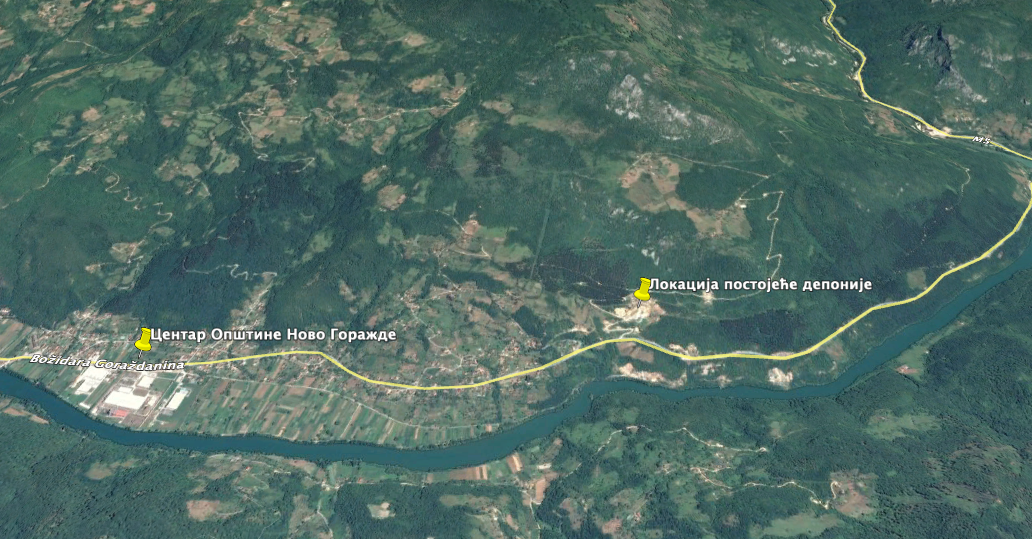 Слика 24. Локација постојеће депоније отпад у Општини Ново Горажде(Извор: Google Earth, 2020)Локална привремена депонија се налази  на локацији старог каменолома у Копачима и  потребно ју је детаљно санирати јер не задовољава услове санитарне депоније за одлагање отпада. Према подацима Завода за статистику на нивоу Републике Српске се годишње генерише отпада око 272 кг/ст. У одсуству прецизнијег податка за општину Ново Горажде у овом случају је најрелевантније уважити податак који важи за Босанко-подрињски кантон гдје годишња количина отпада по становнику износи 220 кг. На овај начин се долази до податка да се на подручју општине Ново Горажде годишње генерише 562.1 т комуналног отпада. Укупно 2 мјесне заједнице су покривене организованим одвозом комуналног отпада са 24 контејнера на подручју цијеле Општине,  при чему је број корисника одвожње отпада  480 корисника 2018. године и растао је у периоду од 2014. године када је износио 430 корисника (2015 -450, 2016 -469, 2017 -475). Покривеност организованим одвозом отпада износу око 70% становништва општине Ново Горажде и у овом погледу није било значајнијих инвестиција или улагања у претходних пет година. Отпад  се одвози редовно. На подручју општине, а посебно на обалама водотокова налазе се дивље депоније мањег или већег капацитета  (око 10) које се периодично уклањују а путем комуналне полиције врше се превентивно-репресивне мјере на спречавању настанка дивљих депонија. Нема организованог селективног прикупљања и одлагања отпада. У склопу трговинских објеката врши се, од старане власника, одвајање картонске амбалаже која се продаје. Цијена одвоза комуналног отпада је 2 КМ по члану домаћинства, односно 0,08 КМ/м2 стамбено-пословне површине објекта, а наплативост је око 80 %.Електроенергетска инфраструктураСнабдијевање електричном енергијом општине Ново Горажде врши се из електро-енергетског система Републик Српске, путем ЗП ”Електродистрибуција” а.д. Пале, РЈ Рогатица и пословницом у Новом Горажду.Табела 13. Стање у области електро-енергетског снабдијевања(Извор: Општинска управа општине Ново Горажде)Квалитет снабдијевања електричном енергијом може се оцијенити као задовољавајући, посебно у урбаном дијелу општине, док у појединим руралним подручјима постоји потреба за реконструкцијом електроенергетске мреже. На подручју општине Ново Горажде  није обновљена  комплетна  електро мрежа која је уништена током ратних збивања деведесетих година прошлог вијека, процијењена средства за обнову  су  око 1.000.000,00 КМ. Реконструкција електро мреже  потребна је у насељеним мјестима: Сеоца-Џуха, Борова, дијелови насељеног мјеста Оглечева, насељеног мјеста Пролаз. Редукција се појављује ријетко, углавном је редовно снабдијевање ел. енергијом, мада још има повратничких насеља (дјелимично 5 насеља) гдје није у потпуности изграђена ел. мрежа, а реконструкција је континуирано провођена у перидоу 2014-2018. година, како на нисконапонској тако и високонапонској мрежи.Табела 14. Показатељи стања јавне расвјете у општини Ново Горажде (Извор: Општинска управа општине Ново Горажде)Када се посматра стање јавне расвјете, негдје око 80% становнишва је покривено јавном расвјетом, број расвјетних тијела није се мијењао у периоду од 2014-2018. године, а издаци за утрошену електричну енергију су значајна средства за локални буџет и износе 33.617,00 КМ (2018). Ови издаци су нешто мањи у 2018. посебно у односу на 2015. и 2016. годину, с обзиром да су уложена значајна средства за одржавање јавне расвјете у периоду 2014-2016. година. По питању енергетске ефикасности јавне расвјете, постоје значајне потребе за унапређење исте, те тиме и смањења трошкова за њено одржавања и утрошену енергију.Остала инфраструктураСтање постојећег градског гробља,  попуњеност постојеће локације градског гробља је на нивоу  97,40% и рјешење за проширење ове локације је и више него неопходно. Цијена гробног мјеста износи 300 КМ, а годишње издвајање за уређење и одржавање градског гробља је 1785 КМ.  Градским гробљем у Доњој Сопотници тренутно управља ЈКП “Ново Горажде”. Такође, на подручју општине има доста мезарја и православних гробаља којима управља Исламска заједница и Српска православна црква уз помоћ становништва.Градско гријање - општина Ново Горажде нема топлификациону мрежу тј. систем централног гријања.Стамбени објекти се загријавају на  углавном чврсто гориво-дрво. У посљедње вријеме поједини индивидуални стамбени објекти прелазе на гријање на пелет. Зграда општине Ново Горажде, МУП и Дом здравља  се  загријавају на даљинско гријање ( 1 котловница), а гориво је комбинација угаљ и дрво. Основна Школа у Копачима и фискултурна сала се загријавају исто на даљинско гријање (1 котловница), а гориво је комбинација угаљ и дрво.Локална управаЗа обављање послова из своје надлежности, послова локалне смоуправе и управних послова из самоуправног дјелокруга општине, као и пренесених надлежности Републике, начелник општине Ново Горажде је организовао општинску управу у форми Одјељења за послове општинске управе са следећим унутрашњим организационим јединицама:Одсјек за општу управу,Одсјек за просторно уређење и стамбено комуналне послове,Одсјек за финансије, управљање развојем, привреду и друштвене дјелатности.Табела 15. Показатељи Општинске управе Ново Горажде 2014.-2018.(Извор: Општинска управа општине Ново Горажде)На основу табеларно приказаних податка, може се видјети значајно релативно унапређење у погледу улагања у техничко унапређење од преко 200% у односу на 2014. годину, међутим, исто је у погледу новчаног износа још увијек скромно, као и износ улагања у обуку особља, који је ипак објективно значајно виши у односу на 2014. годину (419КМ). Посебно треба имати у виду да се број предмета на годишњем нивоу креће око 500 предмета, са степеном ријешености од 73,20% (2018). У зависности од захтјева предмети се рјешавају у за то предвиђеном року, али постоје и специфични предмети, нпр. пројекат који траје 5 година или предмет у којем је издато рјешење о обављању дјелатности који се не може раздужити по издавању рјешења. У зависности од питања може се десити, да се у анализи створи ”искривљена слика” ријешених/неријешених предмета због одређеног броја активних предмета.У општинској управи Ново Горажде не проводи се анкета о степену задовољства грађана услугама општинске управе. Општинска управа Ново Горажде има 22 запослена радника, од којих је 9 запослених радника са ВСС.ЗакључакОпштина Ново Горажде нема задовољавајућу канализациону мрежу. До сада је  урађено око 4км канализационе мреже која је без пречистача отпадних вода и обично се своди у језеро акумулације ХЕ ”Вишеград”, а с обзиром да нема ни једног пречистача, значајно се доприноси загађењу воде ријеке Дрине.Такође, у општини су играђена два  водоводна система у Устипрачи и у Копачима. На водоводном систему Копачи није могуће прикључити сво становништво, те би било неопходно  урадити још један крак водоводне мреже, с обзиром да постоји техничка могућност са изворишта ”Гојчевићи”. Насељено мјесто Поткозара користи воду са водоводног система  Чајниче, који је, такође, дотрајао и неопходно га је  реновирати, али с обзиром да се простире кроз три општине потребна је израда пројектне документације како би се исти реновирао. У појединим селима  гдје нема  главног водоводног система,  становништво питање питке воде рјешава на индивидуалан начин и уз помоћ општине. У саобраћајној инфраструктури неопходно је  модернизати сеоске путеве, посебно оне који воде ка пољопривредним зонама.Јавно комунално предузеће неопходно је опремити са возилима за прикупљање и одвоз отпада (посебно кабастог отпада), те извршити набаку контејнера и посуда за одлагање отпада како би се проширио обухват становништва у одвозу отпада. Како би ЈКП одржавало локалне путеве потребно је набавка  мањег гредера и мањег ваљка, а да би се оспособили за одржавање јавне расвјете  потребно је набавити корпу за одржавање расвјете. Снабдјевање електричном енергијом је квалитетно, сем у насељеним мјестима гдје није обновљена електро мрежа после ратних дејстава. За обнову  таквих уништених електро-мрежа процијењено је да је потребно око 1.000.000,00 КМ.Заштита животне средине укључујући смањење ризика од катастрофа/несрећаОпштина Ново Горажде имала је урађен ЛЕАП (Локални еколошки акциони план) те је непходно извршити израду новог документа, са овим стратешким документом треба обухватити најважније аспекте заштите животне средине. Управљање квалитетом ваздухаУ општини Ново Горажде до сада није било систематских мјерења квалитета ваздуха, нити је систем континураног мониторинга ваздуха успостављен. Не постоје значајни индустријски загађивачи ваздуха. Специфичност  ваздушних струјања у зимским мјесецима  формира  повремено (током неколико дана у зимском периоду)  устајале загађене слојеве ваздуха изнад градске зоне и у зони Копача (прије свега усљед близине урбаног дијела града Горажде и индустријских постројења, али и индивидуалних ложишта у Новом Горажду).  Ово упућује  на  обавезу смањења емисије загађујућих материја  са акцентом на највеће емитере, а то су индивидуалне котловнице на угаљ у граду које  треба у будућности настојати преорјентисати на биомасу (остаци од дрвета др.), које има у ближем окружењу у довољним количинама. Такође, у општини није вршен прорачун емисије стакленичких гасова из индивидуалних ложишта. Међутим, општи квалитет ваздуха, у највећем дијелу године је одговарајући и нема података о повећаном броју респираторних обољења усљед аерозагађења.Управљање водамаНа релативно малом простору општине Ново Горажде налазе се сливови ријека Дрине, Праче и Јањине, који низводно од Устипраче чине јединствен слив ријеке Дрине. Ријека Дрина настаје спајањем ријека Пиве и Таре код Шћепан Поља и има дужину тока од 346 км до свог ушћа у Саву код Раче. При најнижем водостају, на самом почетку свог тока, надморска висина износи 431 м, док је на ушћу 75,4 м, а што даје укупну висинску разлику од 355,6 м и средњи пад од 1,03‰. Природни услови стварања ове значајне ријеке су нагомилавање облака насталих над површином Јадранског мора, који идући на сјевер наилазе на препреку високих планина (Дурмитор 2522м, Проклетије 2694м, Комови 2430м) те излучују значајне количине падавина и до 3000 мм талога годишње. Површина сливног подручја Дрине је 19.570 км2 (у БиХ 7.321 км2). То износи 20% сливног подручја ријеке Саве, док количина воде која утиче у Саву износи више од 30% њеног сливног подручја. Свакако, ово природно богатство није битно само као природни ресурс, тј. енергетски потенцијал, већ је његова корисност вишестрана, као што је наводњавање, рибарење, туризам и рекреација, станиште ријетких врста рибе и птица и др. У овом уопштеном дијелу битно је нагласити да се проблематиком управљања водним ресурсима много више баве други него општина Ново Горажде. На квалитет вода у општини Ново Горажде утичу и процједне воде несанитарне депоније отпада, али и сусједних општина и градова. Наиме, ради се о одлагању отпада на неадекватној локацији која није ограђена, нема рјешен проблем процједних вода, нити је покривена инертним материјалом. Поменута депонија налази се у близини ријеке Дрине, а усљед порозности материјала на којем се отпад налази оборински водени талози доспијевају директно у ријеку. Проблем су и велики број мањих депонија, уз путне комуникације и уз ријечна корита. Онечишћења ријечних токова на подручју општине Ново Горажде могу се подијелити на она ”видљива” и ”невидљива”, видљива се огледају у депонијама на обалама и плутајућем отпаду. Невидљива су отпадне воде из канализационих система и привредних субјеката. На подручју општине Ново Горажде, као и на подручјима осталих локалних заједница у Горњем подрињу нема пречистача отпадних вода из канализационих система, већ се та вода испушта без претходног третмана у ријечне токове, а у случају Новог Горажда, ријека Дрине, Јањине и Праче, исти случај је са отпадним индустријским водама, посебно на подручју Града Горажда. Један од проблема је и муљ који се таложи у зони акумулације ХЕ ”Вишеград” у којем се налазе разни полутанти све до тешких метала. Овом проблему неопходно је озбиљније приступити у наредном периоду, али саме локалне заједнице, без помоћи виших нивоа власти и међународних организације не могу ријешити овај проблем који превазилази њихове могућности и највећим дијелом надлежности.Заштита земљиштаЕкстезивни начин пољопривреде је предност са аспекта загађивања земљишта, свако интензивирање пољопривредне производње треба бити под стручним надзором. Смањење количина насталог  отпада, примарна селекција,  рециклажа и понована употреба као и повећање обухвата прикупљања чврстог комуналног отпада јесте приоритет који   треба настојати реализовати у наредном планском периоду са којим се може смањити  и загађење замљишта. Оштина Ново Горажде није проводила системске мјере испитивања квалитета земљишта.Управљање отпадомУправљање отпадом које врши ЈКП односи се на комунални отпад и индустријски отпад. Одлагање опасног отпада, анималног и електронских отпада  није ријешено. Комунални отпад се одвози на депоније на претходно поменутој локацији. На подручји општине Ново Горажде има око 10 дивљих депонија и у сталном су порасту. Дивље депоније и корита се повремено чисте (кампање) али у овом погледу недостају одређена системска рјешења. Локална привремена депонија само дјелимично задовољава потребе грађана општине Ново Горажде, али никако се за исту не може рећи да је санитарна, с обзиром на локацију и неуређеност исте.У општини Ново Горажде не постоји селективно прикупљање или селекција отпада, а јавна свијест по овом питању готови и да не постоји. Из овог разлога у циљу смањења загађења тла, воде и ваздуха неопхондо је у наредном периоду тражити одржива рјешења управљања отпадом у складу са ЕУ директивама и најбољим праксама. Посебно се као приоритет појављује  санација депоније, увођење система рециклаже отпада на извору настанка уз набавку новог камиона за одвоз комуналног отпада, те је планирана 100% покривеност општине одвозом комуналног отпада што би требало утицати  на смањење броја дивљих депонија.Очување биолошке разноврсности и заштита природеЗа подручје општине Ново Горажде, као просторне јединице карактеристично је неколико типова пејзажа, сваки са посебним екосистемским одликама: брдски, горски, високопланински и разнолики полидоминантни пејзажи у рефугијумима. На подручју општине Ново Горажде постоје ендемичне врсте зељастих биљака, као што су Босански струпник и Босанска дивизма. Од ријетких, угрожених и заштићених врста флоре издваја се: дрвеће - Мечија лијеска, Диволијеска која је заштићена, ријетка врста; Питоми кестен који је ријетка врста; Црни граб, Хмељасти граб који је ријетка врста; грмље - Ловорчица, Ловорлисни ликовац, који је заштићена, ријетка врста и Патуљаста љиговина, која је заштићена, ријетка врста.Такође, кроз општину протичу три ријеке Дрина, Прача и Јањина те мноштво мањих или већих потока чији биодиверзитет је потребно очувати. Проблем који је препознат као пријетња за биодиверзите ријека је неконтролисано одлагање отпада на обалама ријеке. Основне пријетње биолошкој разноликости:Интензивно кoриштење (нпр. сјеча привредно важних врста буква, храст, племенити лишћари), на подучју МЗ Оглечева и МЗ Поткозара.Еолска ерозија и хидроерозија пољопривредних земљишта, у зони акумулације ХЕ Вишеград.Тренутно већих пријетњи по биодиверзитет у општини Ново Горажде нема, осим евентуалне изградње хидроенергетског система ”Бук Бијела”, што би значајно довело до нестабилности  протока воде у ријеци Дрини, а посредно и на промјену састава врста, које су присутне у екосистемима везаним за воду, тј. дошло би до поремећаја њихових станишта. Такође је једна од континуираних пријетњи ниског интензитета везана за област управљања отпадом, због нерегулисаних одлагања, опет у смислу утицаја на врсте које губе своја станишта и које немају довољно времена ни механизама да се прилагоде измијењеним условима за раст и развој. Енергетска ефикасност-енергетски одржив развојУ претходном периоду на подручју општинe Ново Горажде није проведен ниједан пројекат унапређења енергетске ефикасности јавних објеката или установа. Извршен је енергетски преглед ОШ “ Вук Караџић” у Новом Горажду и енергетски преглед јавне расвјете у Новом Горажду који може резултирати конкретним радњама у погледу унапређења енергетске ефикасности. За потребе смањења емисија нису рађене процјене и прорачуни емисије угљен-диоксида (CO2) за општину Ново Горажде.Управљање ризицима и изазовима климатских промјенаСистем заштите и спашавања  у општини Ново Горажде има организациону структуру и субјекте система заштите и спасавања којим често недостаје опрема и обука, а ради проблематике везане за одлив становништва и попуњавање јединица за спашавање је нестабилно. Окосницу система спашавања чине Цивилна заштита и Добровољно ватрогасно друштво (ДВД) ``Ново Горажде``. Општина Ново Горажде има усвојен документ процјене угрожености од елементарних непогода и других несрећа, нема сумње да је општина подложна ризику више природних и других  непогода који су претња за, становништво, имовину, инфраструктуру и животну средину. Кључни ризици су:велики пожари,бујичне поплаве и клизишта,Минско-експлозивна средства (МЕС) и неексплодирана убојита средства (НУС) и др.Од наведених ризика, предњаче пожари, бујичне поплаве, те клизишта и сњежне падавине. Такође, највећи број јавних установа нема ажурне планове евакуације и спасавања.Територија општине због одређених специфичности  представља подручје гдје је могућност од пожара велика. На подручју општине Ново Горажде јављају се пожари на отвореном простору изазвани на: пољопривредним културама, ниском растињу, шумама, депонијама смећа и контејнерима. Пожари у стамбеним и индустријским објектима најчешће су изазвани: људском непажњом, несавјесним радом у производњи, неисправним електроинсталацијама, усљед појаве техничке неисправности одређених машина уређаја и других средстава, као и појавом природне непогоде и др.Табела 16. Класификација и број пожара (Извор: Општинска управа општине Ново Горажде)На подручју општине у ужем дијелу урбане средине концентрисан је одређен број објеката у којима је повећана опасност од пожар (и поред појаве пожара Општина нема евидентиране износе штета) тако да је потребан појачан надзор над истим  као и систематско спровођење превентивних мјера, а посебно из разлога што привредни субјекти немају организовану ватрогасну службу. У погледу шумских пожара, терен општине је већим дијелом брдски, а мањим дијелом планински, структура шумског растиња је углавном буково и храстово дрво на површини од око 7.650 ха и опасност од шумских пожара је већа због високих температура које су  карактеристичне на овим подручјима током љетног периода. Општина има лоша искуства из претходног периода (с обзиром да се одређени број пожара јавља у прољетном периоду, тј. током чишћења парцела), јер и поред обиласка упозоравања становништва на опасности од пожара, највећи број пожара се дешавао у прољеће приликом извођења радова на крчењу земљишта.По питању организације за гашење пожара, општина  има организовано ДВД Ново Горажде  које у свом саставу има 15 обучених ватрогасаца, са неопходном опремом за гашење: 2 теренска возила са опремом за гашење, возило-цистерна ”ФАП1314” са цистерном капацитета 5000 л, те напртњаче и лепезе за ручно гашење шумских пожара, којима се може интервенисати у случајевима мањих пожара због недовољне запремине воде, док за веће пожаре, општина би била принуђена тражити помоћ од сусједних општина или Републичке управе Цивилне заштите. Најчешће се помоћ у гашењу већих и захтјевнијих пожара или већег броја пожара (који се јављају у периоду 3-5 година, посебно изражени по бројности 2015, 2017 и 2019. године) тражи и добија од професионалне ватрогасне бригаде из Горажда. Добровољно ватрогасно друштво Ново Горажде броји 2 запослена на одређени период, са 15 активних чланова.  Опремљеност је  релативно задовољавајућа,  са напоменом да  у функцији имају   ватрогасно возило старости око  40 година што  се мора ставити у приоритете  обнове.  Дакле, од опреме која недостаје члановима ДВД-а је новије и исправније навално возило, лична опрема за ватрогасце, опрема за просторије ДВД и константна је потреба за обуком и усавршавањем чланова.  С обзиром на  важност, улогу и  могуђе ризике, више пажње траба посветити   проширењу  чланства, обуци и мотивацији.Табела 17. Површине контаминиране са МЕС и НУС у општини Ново Горажде (2018)(Извор: Општинска управа општине Ново Горажде)Према расположивим подацима БХ МАК процјењује се да је на подручју општине Ново Горажде заостало максимално 2.157 мина/НУС у сумњивим опасним и потврђеним опасним површинама. Према структури контаминираног земљишта у Новом Горажду, од укупно 5.71 км2 мински сумњиве опасне површине, 4.14км2 се односи на шумско земљиште, 0.42км2 на пољопривредно земљиште, 0.26км2 одрживи повратак и становање, и 0.18 км2 на инфраструктурно земљиште. Мине се у процесу хуманитарног деминирања приликом проналаска по могућности уништавају на лицу мјеста или их изузима Републичка управа цивилне заштите Републике Српске и преноси и уништава на предвиђеном полигону у општини Калиновик. Када је у питању заштита и спасавање од мина/НУС, до коначног рјешавања минског проблема препоручује се поштовање знакова минске опасности, односно забрана уласка у мински сумњиве опасне површине иза минских знакова. На подручју општине Ново Горажде БХ МАК је до сада поставио 1.088 знакова упозоравања на минску опасност. Такође, едукација о минској опасности је врло ефикасан начин превентивне заштите од мина/НУС-а. С тим у вези, на подручју општине Ново Горажде о минској ситуацији су до сада едукована 1.183 лица, углавном дјеца школског узраста (7-14 година старости). На подручју општине Ново Горажде у последњих 5 година није били инцидената везаних за мине, али је у ранијем периоду било неколико леталних исхода.Општина Ново Горажде била је значајно погођена катастрофалним поплавама током 2010. године. У Доњој Сопотници била су поплављена борачка насеља 1 и 2 - монтажне куће, док је снабдијевање електричном енергијом и водом за пиће било у прекиду.  Подручје општине Ново Горажде захваћено је поплавама већих размјера у децембру 2010. године када је дошло до изљевања ријеке Дрине из свог корита, при чему је поплављено 56 стамбених јединица у насељу Доња Сопотница са око 200 становника. Привредни објекти фабрике за производњу жице и хладњаче су тада били поплављени. Поплављено становништво је било евакуисано у алтернативне смјештајне капацитете. Посебан проблем, у ранијем периоду представљали су бујичави потоци и то: Русањски поток, Оглечевски поток, Сопотнички поток, Сурдучки поток, Зидински поток и  Слатински поток. У марту 2005. године усљед обилних падавина активиран је Сопотнички поток, који је излио дебели слој шљунковитог наноса на ораничне површине, градско гробље, а такође поплављен је и један дио порте цркве Св. Георгија која је културно-историјски споменик. У  јуну 2006. и марту 2016. године дошло је до излијевања Русањског потока при чему је настала штета на пољопривредном земљишту, активирању клизишта и прекид локалних путева, као и излијевање наноса на регионални путни правац Горажде-Чајниче. Оглечевски поток је бујичав скоро сваке године, при чему се оштећују путне комуникације, излијевање  узрокује наносе камења на пољопривредно земљиште и пољопривредне засаде. Слатински поток је имао у марту 2016. године излијевање са чињењем материјалне штете на објектима инфраструктуре и пољопривреном земљишту. Евиденатна је опасност од поплава за подручје општине и то у МЗ Копачи и МЗ Устипрача од излијевања ријеке Дрине, а посебну опасност представљају бујичави водотоци-потоци. Само за индивидулане објекте који су пријавили штете за 2010. процијењен је износ на више од 2.000.000,00 КМ штете. Општина није урадила тачну евиденцију клизишта, с обзиром да се иста налаза у зонама контаминираним са МЕС и НУС, али се приликом њихове активације повлачи један број ових тијела, што може представљати посебну опасност. Иако је ово генерална пријетња иста је пријетња и по становништво, али и развој привреде, посебно шумарства. Генерално, у општини Ново Горажде  треба радити на јачању капацитета на смањењу ризика:у фази превенције (израдом одговарајућих планских докумената, процјена, планова заштите и евакуације, јавне кампање и др.),у фази спасавања (адекватна обуке и опрема служби и др.),у фази отклањања посљедица (опрема и ангажованост служби и др.).Стање просторно планске документацијеОпштина Ново Горажде нема усвојену просторно-планску документацију чија би основа била Просторни план општине Ново Горажде. Као алтернативно рјешење, општина Ново Горажде користи просторни план Републике Српске 2015-2025. година, а за  објекте који се граде израђује се стручно мишљење и Урбанистичко- технички услови овлаштених пројектних кућа. Приближно око 500 објеката на подручју општине Ново Горажде није легализовано тј. изграђени су без претходно добијених дозвола. Ова бројка се односи на објекте који су изграђени прије и послије ратних дешавања деведесетих година XX вијека.ЗакључакУ погледу заштите и управљања земљиштем општина Ново Горажде у наредном периоду ургентно треба наћи начин и обазбједити неопходна средства у циљу доношења неопходне просторно-планске документација општине Ново Горажде (просторни план и припадајући урбанистички и регулациони планови) и тиме увести планску градњу и намјену површина. У погледу очувања земљишта као ресурса, непланска градња у свим зонама је редовна појава и представља један од облика неадекватног управљања земљиштем као ресурсом. Такође, потребно је радити на заштити земљишта и изградњи колектора и пречистача оптадних вода.По питању одлагања отпада потребно је санирати локалну депонију, набавити одговарајућа возила за прикупљање и одвоз отпада, набавити контејнере и посуде за одлагање отпада. У циљу санације депоније, потребно је израдити одговарајућу пројектну документацију, уредити систем канала и прекривања отпада, извршити потпуно ограђивање, те уредити прилазне путеве. Дакле, потребно је уредити санитарну депонију, проширити обухват одвоза комуналног отпада, да би се смањио број дивљих депонија отпада.Потребно је улагати у опрему за заштиту, нпр. од опреме која недостаје ДВД ”Ново Горажде” потребно је навално возило за гашење пожара, заштитна одијела, брентаче за гашење шумских пожара и опрема за помоћ унесрећенима у саобраћајним несрећама. У области Цивилне заштите (ЦЗ), неопходно је израдити квалитетне планске и проведбене акте и планове у складу са кровним документом Процјене угрожености од елементарних непогода и других несрећа на подручју општине Ново Горажде, те извршити адекватно опремање и обуку припадника ДВД-а. Такође, један од највећих изазова на овим просторима је деконтаминација подручја општине од МЕС и НУС, на које општина Ново Горажде може веома мало утиацати с обзиром на вриједност таквих пројеката. Уопштено, потребно је побољшање и стално праћење квалитета воде за пиће, побољшање санитарно-хигијенских услова у свим јавним објектима, подизање свијести грађана о заштити животне средине, посебно о важности правилног одлагања чврстог отпада, те активности на идентификацији свих штетних аспеката који утичу на животну средину или јавно здравље.Анализа буџета и пројекције средстава за финансирање реализације стратегије развојаОпштина Ново Горажде има тренд раста буџетских прихода од 1,7 мил. КМ (2014) до 2,2 мил. КМ (2018) години. Слика 25. Преглед укупних прихода Буџета општине Ново Горажде, КМ(Извор: Општинска управа општине Ново Горажде)Посебно је интересантно да су расли грантови вишег нивоа власти од 57.956 КМ (2104) до 301.876 КМ (2018) а такође су значајно расли и порески и непорески приходи општинског буџета. Капитални грантови непрофитним организацијама су први пута исплаћени током 2018. године (6.271КМ), док  остали капитални грантови субјектима  нису реализовани. Такође, током 2018. године реализована су средства по основу концесионе накнаде за коришћење природних и других добара нове МХЕ ”ДУБ” у износу од 45.018 КМ.Табела 18. Врста намјенских прихода Буџета општине Ново Горажде (Извор: Општинска управа општине Ново Горажде)Планирана средства за реализацију Стратегије одрживог развоја за период 2012-2019. године износила су 37.429.000,00 КМ. Оволики износ планираних средстава био је због, у то вријеме регионалних иницијатива за рјешавање комуналног отпада и третмана отпадних вода и започетих студија при чему су пројекти изградње колектора и пречистача отпадних вода за подручје општина Горажде и Ново Горажде и изградња регионалне санитарне депоније износили 25.000.000,00 КМ или 66,8 %укупно планираних средстава за период стратегије. Ови пројекти нажалост нису  реализовани.  Реализована средства за реализацију стратегије у периоду 2012-2019. износила су 1.600.000,00 КМ или 4,27 %предвиђених средстава.Структура планираних средстава је предвиђала финансирање из:буџета општине 5.209.000,00 КМ или 14,00 %,екстерних извора 32.220.000,00 КМ или 86 %.Усљед тешке финансијске ситуације у Општини проузроковане нагомиланим обавезама за реализацију планираних пројеката од 2011. до 2018. године је издвојено укупно 800.000,00 КМ, а у 2018. и 2019. години додатних 800.000,00 КМ за пројекте у области путне и комуналне инфраструктуре, спорта, образовања и културе. Напријед наведени реализовани пројекти су већим дијелом финансирани из екстерних извора. Када је ријеч о структури финансирања по секторима развоја било је предвиђено, да се издвоји : Сектор економског развоја    - 9.072.000,00 КМДруштвени сектор                    - 1.700.000,00 КМСектор заштите животне средине - 26.657.000,00 КМЗбог лоше финансијске ситуације у периоду до 2018. године реализовано је планираних објеката по секторима:Економски развој 100.000,00 КМ или 6,25 %Друштвени развој 1.300.000,00 КМ или 81,25 %Заштита животне средине 200.000,00 КМ или 12,50 % (планирани пројекти из ове области на регионалном нивоу, гдје је општина Ново Горажде имала учешће нису реализовани)Процјена средстава 2020 -2027Прогноза финасирања развојне стратегије за период од 2020. до 2027. године припремљена је на бази могућих и издвојених средстава у 2018. и 2019. години (због тешке финансијске ситуације и перманентне блокаде рачуна, период прије 2018. године не би могао служити као релевантан и поуздан као основа за упоређивање), планираних средстава за 2020. годину, ДОБ-а за период 2020-2022 као и очекиваних допунских средстава из екстерних извора.У 2018. и 2019. години укупно је издвојено 800.000,00 КМ од чега из Буџета општине Ново Горажде 200.000,00 КМ, а из екстерних извора 600.000,00 КМ, што је 400.000,00 просјечно годишње.У 2020. години, усљед посљедица пандемије максимални износ за реализацију пројеката је 300.000,00 КМ,  а у 2021. години планирано је финасирање пројеката у висини од 1.000.000,00 КМ од чега из Буџета општине 400.000,00 КМ, а из екстерних извора 600.000,00 КМ (посебно од помоћи Владе РС и ЕУ фондова и др.)Финансијско стање Општине је стабилизовано, тако да постоје претпоставке за финасирање развојних пројеката.Укупне обавезе Општине закључно са средином 2020. године су око 2.700.000,00 КМ (кредити, репрограми, добављачи, лична примања и остало) и исте се редовно сервисирају.За сервисирање кредитних обавеза у наредних 5 година ће бити издвојено 1.500.000,00 КМ или 300.000,00 годишње. Не очекује се да по основу осталих финансијских обавеза дође до озбиљнијег угрожавања финансирања реализације стратегије, под условом да се иста реално постави. Процјена је урађена путем консултација кључних чланова Развојног тима који учествују у изради стратегије, одсјека за финансије, привреду и друштвене дјелатности, предсједника СО-е и начелника општине Ново Горажде.Табела 19. Преглед процјене по главним изворима финансирања за период 2020.-2027. године, 000 КМ(Извор: Општинска управа општине Ново Горажде)*Износ је за IV квартал 2020. годинеТабела 20. Приједлог оквирне расподјеле финансирања по развојним областима(Извор: Општинска управа општине Ново Горажде)Напомене/образложењеSWOT анализа и стратешко фокусирањеПреглед унутрашњих и спољних фактора – SWOT анализаSWОТ анализа представља мост између садашњег стања, које је утврђено анализом и жељеног будућег стања које је дефинисано стратегијом развоја општине. Интерни фактори, снаге које општини Ново Горажде пружају конкурентне предности, чинећи ово подручје атрактивним мјестом за живот и пословање с једне стране и слабости које представљају препреке или ограничења за развој општине Ново Горажде с друге стране. Екстерни фактори, прилике општина треба користити и истовремено избором одговарајуће стратегије минимизирати утицај пријетњи.Табела 21. SWOT анализаСтратешко фокусирањеСтратешко фокусирање је добијено на основу прикупљених података у социо-економској анализи, која обухвата све важне аспекте живота и развоја општине Ново Горажде и служи као главна подлога за креирање развојних праваца и интеграцију свих аспеката одрживог развоја, што подразумијева равномјеран економски раст уз заштиту животне средине и природних ресурса и истовремено креирање правичног друштва и смањење неједнакости (Оквир циљева одрживог развоја-СДГ). Као важне слабости општине Ново Горажде које је потребно истаћи, су свакако, одлазак становништва, релативно висока стопа незапослености и изузетно негативна стопа природног прираштаја, са једне стране, изграђени пословни и индустријски објекти који нису у функцији развоја, уситњеност пољопривредних посједа, која смањују могућност озбиљнијег бављења пољопривредном производњом, неповезаност примарне пољопривредне производње и прерађивачке индустрије, недовољна покривеност одвозом отпада, с друге стране. Анализирајући конкурентне предности које посједује општина Ново Горажде и њиховим спајањем са вањским приликама са једне стране и повезивањем слабости и пријетњи, с друге стране, извлаче се одговарајући фокуси на које се треба концентрисати у наредном стратешком периоду. Развојни тим општине Ново Горажде се опредијелио за сљедеће стратешке фокусе:Табела 22. Стратешки фокусиВизија развоја и стратешки циљеви, са индикаторимаВизија развојаОва Визија је заснована на фундаменталним вриједностима становника Новог Горажда које представљају основу даљег развоја општине. Она представља опис будућности Новог Горажда каквим га виде грађани који су били укључени у процес израде развојне стратегије. Иако визија представља идеалну слику будућности општине, она је основа за дефинисање праваца развоја општине. Визија је орјентисана на будућност (2027.), а осврће се на приоритетна подручја дјеловања и садржи све релевантне вриједности које заједница признаје за компаративне предности и могућности које је потребно искористити на путу остваривања развоја и то економског, друштвеног и развоја животне средине.Стратешки циљеви, са индикаторимаПолазећи од визије развоја, утврђени су следећи стратешки развојни циљеви који се заснивају на развоју привреде, друштвеном и развоју животне средине и дефинишу оквир за активности, чијим остваривањем се општина Ново Горажде поставља на пут развоја и просперитета.Стратешки циљ 1: Обезбијеђен  стабилан и одржив развој привреде Општину Ново Горажде карактерише низак ниво привредних активности. Носилац привредне активности у општини је неколико мањих предузећа или пословних јединица у Општини. Међутим, општина Ново Горажде има низ компаративних предности за развој индустријске производње, интензивне пољопривредне производње и прерађивачке индустрије. Магистралне путне саобраћајнице, те други инвестициони потенцијали, попут значајних пољопривредних површина, изграђених објеката, нису довољно искориштени и стављени у функцију одрживог развоја општине Ново Горажде.  Привредни субјекти општине су прошли турбулентан период и одређену ратну и постратну девастацију, али су ипак у одређеној мјери остали неискориштени и употребљиви, те у том погледу постоје могућности за привлачење нових инвестиција. С обзиром да се ради о мањој локалној заједници, општина Ново Горажде у привлачењу инвестиција мора нудити низ предности, како за инвеститоре тако и за радну снагу, те све напоре треба усмјерити на растерећење привреде те раст запослености и плата у привреди општине Ново Горажде. Стратешки циљ 2:  Унапријеђено стање друштвене инфраструктуре и квалитета живота становникаОсновни проблем у друштвеном сегменту развоја општине Ново Горажде јесте демографска проблематика, која је изузетно неповољна, како у природном тако и економском кретању становништва. Неколико је фактора који интензивно утичу на ову појаву, а који се могу везати са економским приликама и трендовима који владају у општини и уопште у овој регији као што је општи тренд одласка младих из рубних подручја и мањих центара попут Новог Горажда ка већим урбаним центрима и цјелинама. Из овог разлога, сваки будући плански приступ, мора понудити унапријеђен квалитет друштвеног живота по питању здравственог, социјалног, образовног, спортског, културног и општег друштвеног напретка. Потребне су такве мјере, укључујући капиталне инфраструктурне инвестиције, које ће општину Ново Горажде учинити атрактивном општином за живот.Стратешки циљ 3: Очувана и заштићена животна средина Примарни циљ у заштити животне средине општине Ново Горажде јесте да природне вриједности буду сачуване и да се унаприједи заштита тла, воде, ваздуха и биодиверзитета, а истовремено да се у складу са приницима одрживог развоја, таква средина искористи за  привредни развој општине. Општина Ново Горажде није довољно препознатљивија локална заједница и по том питању треба искористити своје природне ресурсе и исте на одржив начин ставити у функцију развоја. У циљу заштите воде, тла, ваздуха, потребно је синергијом свих учесника радити на рјешавању питања очувања бидиверзитета, санацији постојеће несанитарне и дивљих депонија и смањењу загађења комуналним и другим отпадом. Одрживим кориштењем природих ресурса и трајним рјешењима у погледу одлагања комуналног отпада значајно би се допринијело заштити животне средине и стварању претпоставки за општи друштвени и привредни развој општине Ново Горажде.Табела 23. Индикатори (утицаја) реализације стратешких циљева ПРИОРИТЕТИ И МЈЕРЕ СА ИНДИКАТОРИМАПриоритети представљају кључна поља и смјерове дјеловања за остварење визије и стратешких циљева и као такви имају највећи утицај на развој, односно остварење стратешких индикатора. Дефинисани приоритети су груписани под релевантним стратешким циљевима (Табела 24). Табела 24. Приоритети груписани по стратешким циљевима Преглед приоритета и припадајућих мјера са индикаторима Приоритети за стратешки циљ 1, укључујући припадајуће мјере, приказани су у Табели 25. У склопу сваког приоритета дефинисани су индикатори (крајњег) резултата са почетним и циљним вриједностима.Табела 25. Приоритети за стратешки циљ 1 са припадајућим мјерамаПриоритети за стратешки циљ 2 са припадајућим мјерама приказани су у Табели 26. У склопу сваког приоритета дефинисани су индикатори (крајњег) резултата са почетним и циљним вриједностима.Табела 26. Приоритети за стратешки циљ 2 са припадајућим мјерамаПриоритети за стратешки циљ 3 са припадајућим мјерама приказани су у Табели 27. У склопу сваког приоритета дефинисани су индикатори (крајњег) резултата са почетним и циљним вриједностима.Табела 27. Приоритети за стратешки циљ 3 са припадајућим мјерамаКЉУЧНИ СТРАТЕШКИ ПРОЈЕКТИРадна група за израду Стратегије развоја општине Ново Горажде за период 2020-2027. године је идентификовала кључне стратешке пројекте. Ови стратешки пројекти представљају интервенције од највећег значаја за Општину и имају вишеструки ефекат на развој општине Ново Горажде. У оквиру стратешког циља 1, тј. постизања стабилног и одрживог развоја привреде општине, идентификовани су приоритети дјеловања који се односе на развој пољопривреде и привлачењу инвестиција. На бази утврђених приоритета дјеловања, кључни пројекту су:Стављање у функцију објекта ”Градина” – уређење пословне зоне-Грађевинско уређење објекта и припадајућег земљишта у пословну зону. Оптимална намјена овог простора је у организацији производње и прераде хране на бази воћа и поврћа или других привредних дјелатности (модел јавно-приватног партнерства). Овај пројекат би имао значајан ефекат на развој, првенствено пољопривредне производње гдје би била потреба за обезбјеђењем додатних количина воћа и поврћа јер на подручју општине има око 3000 хектара обрадивог земљишта. Износ је 660.000,00 КМ.Стављање у функцију објекта ”СОЧА”- Ово је један комплексан пројекат, ради се о подземном објекту тунелског типа укупне површине око 15000 метара квадратних. За ову локацију има урађен пројекат узгоја гљива шампињона и шии -таке. Привођењем овог објекта производној или некој другој привредној намјени омогућила би се нова радна мјеста, а у случају организовања производње неопходна је сировинска база чије би обезбјеђивање довело до развоја нових производних процеса и укључивање/развој нових предузетника. Износ је 50.000,00 КМ.Доношење сета мјера за унапређење инвестиција и предузетништва-У овом дијелу замисао је да се донесе сет мјера којима би се омогућиле олакшице предузетника у пословању и отпочињању властитих бизниса те евентуално уступање општинских некретнина за привредне сврхе. Подстицаји из буџета за развој предузетништва, нпр. из средстава добијених по основу концесионих накнада (ХЕ Вишегра и др.) Износ је 400.000,00 КМ.Развој пластеничке производње-Општина Ново Горажде има идеалне услове за развој пластеничке производње, како због структуре земљишта, микроклиматских карактеристика подручја, тако и због воденог потенцијала. У склопу овог пројекта циљ је подизање нових пластеника уз изградњу централног система за наводњавање из ријеке Дрине за подручје Доње Сопотнице, Копачког поља, Питиног поља и Хубјера. Откуп и пласман производа, уз потенцијалну прераду/производњу крајњег производа је загарантован кроз капацитете, хладњаче Хип-екс. Овај пројекат доприноси повећању индивидуалних пољопривредних произвођача и осигураника по ово основу. Износ је 800.000,00 КМ.Подизање нових воћњака-Подручје општине Ново Горажде има добре микроклиматске карактеристике за узгој разних врста воћа. Један од праваца развоја пољопривреде је подизање нових воћњака, обнова старих и запуштених воћњака увођење модерног начина производње воћа уз примјену адекватних агротехничких мјера. Овај пројекат доприноси повећању индивидуалних пољопривредних произвођача и осигураника по ово основу.  Износ је 330.000,00 КМ.Подршка подизању стајских објеката и набавке стоке-На овом простору постоје велики услови за развој сточарства (говеда, овце, перад и посебно пчеларство) од пашњака те ораница на којима се може призводити сточна храна. Овај пројекат би се базирао на подршку изградњи стајских објеката набавци квалитетне стоке и субвенције производњи. Као и остали пројекти из ове области основа је подршка запошљавању и самозапошљавању кроз искориштавање ресурса са којима ова локална заједница располаже. Овај пројекат доприноси повећању индивидуалних пољопривредних произвођача и осигураника по ово основу.  Износ је 330.000,00 КМ.Реализацијом горе идентификованих кључних пројеката, треба да се постигне вишеструки ефеакт и допринос реализацији стратешког циља 1, који се односи на стабилан и одржив развој привреде општине Ново Горажде.У оквиру стратешког циља 2, тј. унапређења квалитета живота свеукупним друштвеним напретком општине Ново Горажде, идентификовани су приоритети дјеловања који се односе на унапређење тренутног стања у друштвених дјелатности, областима здравства, социјалне заштите, школства, спорта и културе, јавних услуга, те инвестиција у јавну инфраструктуру. На бази утврђених приоритета дјеловања, кључни пројекту су: Изградња и опремање културно-омладинског центра-На територији општине немамо никакав објекат за потребе организовања садржаја из области културе. Ради се о једном мултифункционалном објекту чија је изградња започела, тј. проводи се прва фаза изгардње. У оквиру овог пројекта биће просторије за организовање предшкослког образовања и наставе, просторије библиотеке и читаоница ЈУ Народна библиотека ”Божидар Горажданин”, изложбени простор који ће примарно бити за легат дјела графичара која су и настајаће кроз Сабор графичара. Такође, велика мултифункционална сала за разне представе и остала дешавања. Износ је 1.000.000,00 КМ.Пројекат ”Задужбина Љубавића-Горажданска штампарија 1519-1523”-Овај пројекат је базиран на баштињењу традиције штампарства, имајући у виду да је у периоду између 1519. до 1523. године на овом простору радила прва штампарија на подручју данашње БиХ. У склопу пројекта планирана је изградња музеја штампарства (на локацији цркве Св. Георгија), организација сабора графичара те остале активности које се доводе у везу Горажданске штампарије. Износ је 70.000,00 КМ.Провођење сета мјера за пронаталитетну политику-Пронаталитетна политика треба да има важно мјесто у развоју општине Ново Горажде имајући у виду депопулацију становништва. У склопу сета мјера наћиће се подршка брачним паровима који не могу да имају дјецу-за вантјелесну оплодњу, подршка породицама чија дјеца похађају школе у Новом Горажду, те финансијска подршка за новорођену дјецу. Износ је 370.000,00 КМ.Пројекат социјалног становања-Подршка младим брачним паровима за обезбјеђивање стамбеног простора изградњом зграде. Износ је 650.000,00 КМ.Опремање школа -Унапређење образовног процеса је базирано на опремању школских објеката. Обезбјеђење услова за самосталну основну школу и обезбјеђење средњошколског образовања у оквиру школског објекта у Новом Горажду. Износ је 100.000,00 КМ.Изградња канализационе мреже у МЗ Копачи- Циљ пројекта је изградња канализационе мреже у МЗ Копачи. Наиме, постојећом канализационом мрежом (јавном) покривено је свега 20 % становника ове мјесне заједнице. Остали стамбени објекти имају септичке јаме или су индивидуалним канализационим мрежама исте спровели у ријечне токове, тако да се без претходног пречишћавања испуштају отпадне воде у ријечне токове. Износ је 300.000,00 КМ.Побољшање водоснабдијевања у МЗ Копачи и МЗ Поткозара-Развојем МЗ Копачи постоји потреба за повећањем капацитета за водоснабдијевање. Један од могућих приједлога за рјешење овог проблема је довођење водних вишкова са изворишта Гојчевићи (МЗ Устипрача) чиме би биле задовољене потребе ове МЗ за питком водом. У МЗ Поткозара водоснабдијевање становништва се врши старим и дотрајалим водводним системом из Чајнича. Неопходно је измијенити транспортни цјевовод и изградити сабирни резервоар, чиме би становници ове МЗ добили нормално водоснабдијевање. Износ је 200.000,00 КМ.Модернизација и уређење урбаног дијела општине-У склопу овог пројекта планирано је уређење и модренизација ужег центра општине Ново Горажде у МЗ Копачи и Устипрача. Пројекат укључује модернизацију приступних улица и уређење трга. Износ је 350.000,00 КМ.Израда и усвајање просторно планске документације општине Ново Горажде-Општина Ново Горажде је једна од ријетких општина које немају израђену и усвојену просторно-планску документацију. Овим пројектом предвиђено је израда и усвајање просторно планске документације. Износ је 40.000,00 КМОсавремењавање општинске управе/електронска управа-У складу са развојем модерних средстава комуникације и технике неминовност је осавремењавање радних процеса у оквиру општинске управе и услуга становницима путем модерног система електронске управе. Износ је 50.000,00 КМ.Реализацијом горе идентификованих кључних пројеката, треба да се постигне вишеструки ефекат и допринос реализацији стратешког циља 2 и подигне квалитет живота свеукупним друштвеним напретком општине Ново Горажде на значајно виши ниво, посебно социјално угожених категорија становништва општине Ново Горажде.У оквиру стратешког циља 3, тј. унапређења заштите животне средине општине Ново Горажде, идентификовани су приоритети дјеловања који се односе на заштиту и унапређење стања животне средине, очување природних добара и смањење ризика од несрећа. На бази утврђених приоритета дјеловања, кључни пројекту су: Уклањање дивљих депонија и рекултивација обала ријеке Дрине-Широм територије општине Ново Горажде налазе се мање или веће дивље депоније комуналног отпада које је неопходно уклонити, а деградирану земљу рекултивисати. Највећи број депонија налази се уз водне токове (потоци и ријека Дрина). Износ је 80.000,00 КМКолектор и пречистач отпадних вода за мјесне заједнице Копачи и Устипрача-Систем одвођења и пречишћавања отпадних вода на подручју општине је није довољно развијен/изграђен. Јавна канализациона мрежа покрива свега 20 % стамбених објеката. Све количине отпадних вода се испуштају у водене токове без претходног пречишћавања. У Устипрачи је прије рата било изграђено постројење за пречишћавање отпадних вода, а ли је девастирано, па је неопходна његова реконструкција и обнова. За подручје МЗ Копачи непходна је изградња колектора и постројења за пречишћавање отпадних вода. Износ је 900.000,00 КМЕко туристичка зона ”Устипрача”- Пројекат је базиран на уређењу локације ушћа ријеке Праче у ријеку Дрину у Устипрачи. УЗ ову локацију укрштају се два фреквентна магистрална пута М20 и М5, па би имплементацијом овог пројекта били постављени предуслови за развој предузтничких дјелатности из области туризма. Износ је 450.000,00 КМСанација и рекултивација депоније ”Каменолом”-Главно одлагалиште комуналног отпада за подручје општине се врши на дивљој депонији у старом каменолому. На овом подручју није урађена гасна и водена дренажа, што представља опасност за становништво и животну средину. У склопу овог пројекта планирана је гасна дренажа за метанске гасове, дренажа оцједних вода и навлачење инертног материјала на депонију. Износ је 150.000,00 КМ.Изградња трансфер  станице комунланог отпада и увођење система рециклаже отпада на извору-На подручју општине нема уређеног система рециклаже и смањења отпада на извору. Примарни циљ овог пројекта је смањење количина отпада на извору уз развој свијести о неопходности рециклаже уз постављање система за прикупљање и одвоз материјала за рециклажу. Путем трансфер станице би се отпад који није погодан за рециклажу компресовао на мању запремину и превозио на најближу санитарну депонију. Износ је 300.000,00 КМДеминирање контаминираних подручја општине-Из ратних дешавања деведесетих година остало је доста НУС, на површини око 5% територије Општине. Углавном су то локације уз објекте у којима живе људи, што представља велику опасност по њих. Неопходност је наставак деминирања према утврђеним приоритетима. Износ је 400.000,00 КМ.Уређење бујичавих водотока-Подручје општине има доста водотокова који због стрмости терена у одређеним околностима великих падавина постају бујичави и чине штету на пољопривредним, привредним и стамбених објектима. Кроз овај пројекат планирано је уређење бујичавих водотокова како би се негативни утицаји смањили на минимум. Износ је 600.000,00 КМ.Реализацијом горе идентификованих кључних пројеката треба да се постигне вишеструки ефекат и допринос реализацији стратешког циља 3 и унапрјеђењу заштите животне средине и одрживог управљања природним ресурсима општине Ново Горажде, на добробит свих грађана Општине.Синергетски, реализација идентификованих пројеката допринијеће релизацији Визије развоја општине Ново Горажде до 2027. године. Такође, ови пројекти могу бити основ за идентификацију и реализацију будућих пројеката, који ће бити саставни дио будућих акционих планова.ПРОВЈЕРА МЕЂУСОБНЕ УСКЛАЂЕНОСТИ СТРАТЕШКИХ ДОКУМЕНАТАВажно је да Стратегија развоја општине Ново Горажде 2020-2027. године има  усклађеност стратешким документима виших нивоа власти (укључујући и СДГ оквир за БиХ). Стратегијом развоја општине Ново Горажде 2020-2027. године, препознати су инкорпорирани оквирни правци дефинисани нацртом документа Оквир одрживих циљева за БиХ (СДГ оквир).Правац СДГ- ”Добра управа и управљање јавним сектором” прожима се кроз сва три (3) стратешка циља, али експлицитно са циљем (2), док акцелератор 1. овог правца ”Ефикасан, отворен, инклузиван и одговоран јавни сектор” је посебно наглашен у оквиру Приоритета 2.2 и мјере која се односи на унапређење јавних услуга те у  мјери 3.2.1 која се односи на превенцију ризика од елементарних непогода и других несрећа и повећање безбједности грађана.Усклађеност СДГ правца-”Паметни раст” се огледа посебно у оквиру стратешког циља 1 и стратешког циља 3 Стратегије развоја општине Ново Горажде. Акцелератор 1 овог правца ”Јачање повољног окружења за предузетништво и иновације за производњу добара високе додане вриједности за извоз” и Акцелератор 2 ”Повећање инвестиција у инфраструктуру” се вежу за мјеру Стратегије 1.2.1 и 1.2.2 која се односу на подршку развоју пољопривреде и привлачење инвестиција. Акцелератор 3 ”Унапређење приступа и квалитете образовања и обуке”  огледа се у  мјери 2.2.1 која се односи на друштвене дјелатности , а Акцелератор 4 ”Зелени раст и чиста енергија”, те Акцелератор 5 ”Паметно управљање природним ресурсима и околишем” је рефлектован кроз мјере Стратегије 3.1.2 која се односи на  одрживо управљање отпадом и ефикасно кориштење енергије те 3.1.1 која се односи на заштиту тла, воде, ваздуха и разноликости”. У овиру СДГ правца ”Друштва једнаких могућности” свих пет припадајућих акцелератора овог праваца је инкорпорирано и усклађено на нивоу стратешког циља 2  Стратегије развоја општине Ново Горажде 2020-2027. године.Преглед усклађености стратешког документа са Оквиром за циљеве одрживог развоја у БиХ-СДГ оквиром: 1) Добра управа и управљање јавним сектором, 2) Паметан раст, те 3) Социјална укљученост - друштво једнаких могућности, приказан је и на сљедећи начин:Стратегија је усклађена и са кључним стратешким документима у Босни и Херцеговини и Републици Српској:ИНДИКАТИВНИ ФИНАНСИЈСКИ ОКВИРОКВИР ЗА ПРОВОЂЕЊЕ, ПРАЋЕЊЕ, ИЗВЈЕШТАВАЊЕ И ЕВАЛУАЦИЈУ СТРАТЕГИЈЕ РАЗВОЈА Напомена:(*) Односи се на процесне активности које су усклађене са релевантним регулаторним оквирима оба ентитета у БиХ укључујући прописе о буџетима, као и интерним регулаторним оквиром ЈЛС, тамо гдје је успостављен.  (**) Партнерска група се укључује једном до два пута годишње у праћење провођења стратегије развоја.(***) ЈУРА је јединица за управљање развојним активностима  општине Ново Горажде, тј. Одсјек за финансије, управљање развојем, привреду и друштвене дјелатности Општинске управе Ново Горажде.ПРИЛОЗИСажети преглед стратегије развојаДетаљан преглед мјераНазив мјесне заједницеПовршина km2Број становникаБрој домаћинставаМЗ Копачи27,342063714МЗ Устипрача36,05373129МЗ Поткозара13,67297103МЗ Требешко Брдо17,0524986МЗ Оглечева29,2213546                   Број досељених                   Број досељених                   Број досељених                   Број досељених                   Број досељених                   Број одсељених                   Број одсељених                   Број одсељених                   Број одсељенихГодинаИз ФБиХИзБД БиХИз општина РСУУ ФБиХУ БД БиХУ општине РСУМиграциони салдо201440-1252108147156-104201540-84890-28118-702016791169664-3498-2201733-74068-2492-52201830-7375911979-42Назив друштваОсновна дјелатностБрој запослених„Магус“ д.о.оТрговина на мало моторним горивима63„Хип-екс“ д.о.о хладњачаПољопривредна18„Дрвопром“ д.о.оПомоћне услужне дјелатности у шумарству8„Адриа“ д.о.оТрговина на мало у неспецијализованим продавницама претежно прехрамбеним производима6„Окац“ д.о.оСтовариште грађевинског материјала5„Енергопетрол“ д.о.оТрговина нафтним дериватима5„Ирис“ д.о.оПроизводња осталих производа од папира и картона4„Петковић“ д.о.оГрађевина4„Манком“ д.о.оТрговина на мало моторним горивима1„Технип“ д.о.оПроизводња боја и лакова1„Пемас М“ д.о.оОстале стручне, научне и техничке дјелатности1КатегоријаПовршина (ha)Површина (ha)Површина (ha)Површина (ha)Површина (ha)КатегоријаПриватно%Јавно%УкупноОранице и вртови50010000500Воћњаци1180100001180Виногради00001180Ливаде116097,1342,81194Укупно обрадиво земљиште284098,8341,182874Пашњаци19789,52310,5220Укупно пољопривредно земљиште303798,16571,833094Шумско тло234630,6531169,37657Неплодно тло5234149796,61549Укупно543544,1686555,8112300ЈабукеЈабукеКрушкеКрушкеШљивеШљивеВишњеВишњеукупно, тпринос по стаблу, кгукупно, тпринос по стаблу, кгукупно, тпринос по стаблу, кг укупно, тпринос по стаблу, кг 20142610.02310.00095.3201510840.09240.06620.0179.7201610840.09640.03310.0179.720172710.0249.8174.91810.320182710.0249.8174.91724.3Вриједност извршених радова, хиљ. КМВриједност извршених радова, хиљ. КМВриједност извршених радова, хиљ. КМВриједност извршених радова, хиљ. КМЗавршени становиЗавршени становиукупно објекти високоградњеобјекти високоградњеобјекти нискоградњебројповршина, m2укупно стамбене зграденестамбене зградеобјекти нискоградњебројповршина, m2201425719652983962015285230002016386351350105402017340034002018165353892002014201420152015201620162017201720182018MЖMЖMЖMЖMЖМикро (до 9 запослених)53246620662154244919Мала (од 10 до 49 запослених)10151114101511111012Средња (50- 250 запослених)12412415515596Велика (преко 250 запослених)439114111111Укупно1185210042924281416938Извори финансирања20142015201620172018Остварени буџет310,383328,450291,298301,926245,671Износ дотације из општинског буџета17,76329,4181,45521,97418,80620142015201620172018Малољетна лицаМалољетна лицаМалољетна лицаМалољетна лицаМалољетна лицаМалољетна лицаУгрожени породичном ситуацијом128101010Лица са сметњама у психичком и физичком развоју63333Лица друштвено неприхва-
тљивог понашања94610Лица у стању различитих социјално-заштитних потреба9555956565Укупно122701147978Пунољетна лицаПунољетна лицаПунољетна лицаПунољетна лицаПунољетна лицаПунољетна лицаЛица друштвено неприхва-тљивог понашања75666Лица у стању различитих социјално-заштитних потреба600514529529525Укупно607519535535531Врста помоћиИзнос помоћи у КМ/годишњеИзнос помоћи у КМ/годишњеИзнос помоћи у КМ/годишњеИзнос помоћи у КМ/годишњеВрста помоћи2015201620172018Новчана помоћ 443.7209311.63209Додатак за помоћ и његу другог лица 2868.983018.133566.044834.20Смјештај у установе социјалне заштите 1852.371430.001430.001430.00Здравствено осигурање корисника социјалне заштите 216.13193.80193.80193.80Једнократна новчана помоћ 00070.83Друга материјална помоћ00079.12Укупно, КМ5381.184850.935501.476816.9420142015201620172018Спортска балон сала 100100110110120Спортски терени "Копачи"5050555555Спортски терен "Устипрача"2525303030Спортски терен "Подкозара"2525303030ГМY-Фитнес просторије2020202525ПутевиУкупно, кмУкупно, кмУкупно, кмУкупно, кмУкупно, кмАсфалтирано, кмАсфалтирано, кмАсфалтирано, кмАсфалтирано, кмАсфалтирано, км2014201520162017201820142015201620172018Локални73,6073,673,673,673,600000Некатегор.84,8584,8584,8584,8584,8501,51,50,50,5Укупно158,45158,45158,45158,45158,4501,51,50,50,5Опис20142015201620172018Дужина електро-мреже, мНа високом напону4875548755487554875548755На ниском напону121679132841136580136994137226Дужина реконструисане мреже, мНа високом напону4203505004801200На ниском напону12007004200400300Дужина изграђене мреже, мНа високом напону0000450На ниском напону1400111623739414232Број корисникаНа високом напону11111На ниском напонуДомаћинства12821287130113301332Јавна расвјета89131313Остала потрошња6768868292Укупно1358136514011426143820142015201620172018Покривености становништва општине јавном расвјетом, процјена, %7070757580Средства из општинског буџета који је уложен у изградњу  јавне расвјете, КМ00029800Средства из општинског буџета који је уложен за одржавање јавне расвјете, КМ28.71620.38516.6871.9501.640Трошак електричне енергије за јавну расвјету на територији Општина, КМ34.86736.30936.49936.94833.617Број расвјетних тијела кориштених за јавну расвјету на територији Општине35135135135135120142015201620172018Износ финансијских улагања у техничко опремање (информатизација и сл.), КМ21795044257427386091Број рачунара2326242424Износ финансијских улагања у обуку особља, КМ41929505431288Број предмета465609546400414Проценат ријешених предмета, %77.8077.7078.2075.7573.20Проценат пренесених предмета, %22.2022.3021.8024.2526.80КЛАСИФИКАЦИЈА ПОЖАРА2013201420152016201720182019Стамбени објекти 1111Идустријски и пословни објекти1Помоћни објекти11Пожар димњака113Пожар контејнера1123Шумски пожари413Пожар на саобраћајном средству11Пожари ниског растиња 1513616321УКУПНО6616920532Категорија Површина (м2)% укупне површ.општинеI- локалитети који су у свакодневној цивилној употреби, локације репатријације избјеглица и расељених особа, локације за обнову и реконструкцију инфраструктуре и економије2,092,1121,722II- локалитети који су повремено у употреби или су у контакт-зони са локацијом из И категорије, економски ресурси2,594,2262,135III- периферни локалитети1,026,3520,845Укупно5,712,6904,702Врста намјенских прихода2014
(KM)2015
(KM)2016 
(KM)2017
(KM)2018
(KM)Накнаде за промјену намјене пољопривредног земљишта3959152556890Накнаде за коришћење шума и шумског земљишта3.17612.6368.84612.5393.855Накнаде за заштиту вода коју плаћају власници транспортних средстава  која користе нафту и нафтне деривате2.2922.1572.2802.3182.386Накнаде за испуштање отпадних вода4234884223492235Средства за финансирање посебних мјера заштите од пожара2.7457559531.0372.098Накнада за коришћење природних ресурса у сврху производње електричне енергије  -ХЕ Вишеград626.130661.089720.510485.406288.514Концесионе накнаде за коришћење  природних и других добара00051.28094.063Концесионе накнаде за  коришћење природних и других добара ХЕ-Вишеград000045.018Извори финансирања  стратегије развоја ЈЛСОквирна процјена по годинамаОквирна процјена по годинамаОквирна процјена по годинамаОквирна процјена по годинамаОквирна процјена по годинамаОквирна процјена по годинамаОквирна процјена по годинамаОквирна процјена по годинамаУк.Извори финансирања  стратегије развоја ЈЛС2020*2021202220232024202520262027Из буџета општине Ново Горажде, KM1504004505005005505505503.650Из екстерних извора (кредити, ентитети, кантони, држава, јавна предузећа и приватни извори), KM1003503506004507005505503.650Из екстерних извора (ИПА, донатори и остало) KM502502502503003003003502.050Укупно, KM30010001050135012501550140014509.350Економски развојДруштвени развојРазвој заштите животне срединеУкупно2.860.000 KM3.330.000  KM3.160.000 KM9.350.000 KMИЗ Буџета општине Ново Горажде, КМ-Ослобађање средстава због исплате репрограма 700.000 KM-Повећање прихода од индиректних пореза 450.000 KM-Повећање прихода по основу пореза на добит због раста привредних активности 50.000 KM- Повећање прихода по основу пореза на непокретност 100.000 KM- Приходи по основу концесионих накнада за кориштење вода,минералних сировина (ХЕ Вишеград и МХЕ Дуб)... 2.000.000 KM,- Повећање прихода од земљишне ренте, приходи од такси и пружања јавних услуга, локалне комуналне таксе, боравишне таксе, од земљишта и сл. 350.000 КМ Екстерни извори (кредити, ентитети, кантони, држава, јавна предузећа и приватни извори, сл.), КМ-Константно увећање помоћи од стране Владе РС и министарства 2.600.000 KM-С обзиром на капацитете са којима располаже општина /ДЦ, СОЧА и др./постоје озбиљне шансе за ЈПП, 500.000 КМ-У значајној мјери припремљени елаборати за одређене производње /гљиве и др./ 85.000 КМ- Кредитна средства 465.000 КМИз екстерних извор (ИПА, донатори, остало), КМ-Постепеним приближавањем чланству ЕУ увећавају се шансе и могућности повлачења значајних средстава из ИПА фондова 935.000 KM-Донације од стране Републике Србије, 750.000 KM -остали донатори (нпр. УНДП, Каритас Швајцарске и др.) 365.000 КМСНАГЕГеографска локација у близини значајних саобраћајницаПољопривредно земљиште као најзначјанији ресурс Биолошка разноликостРелативно очувана, еколошки здрава и чиста средина Повољни климатски и просторни услови  за еколошку, органску пољопривредну и сточарску производњуКвалитет и квантитет хидрографске мрежеДоступност ресурса биомасе за производњу енергијеПостојећи изграђени привредни објекти (Градина, Соча) СЛАБОСТИНегативни демографски трендовиНедовољна покривеност  територије Општине системом прикупљања и одвоза отпадаНееадекватно одлагање и стање депонијеЗапостављен и неразвијен  систем одводње оборинских и фекалних водаНедостатак средстава за модернизацију и одржавање путне и остале заједничке инфраструктуреПокривеност и квалитет водоводне  мрежеНепостојање просторног плана и неадекватно планирање и управљање простором и просторним развојемНепостојање основних планских докумената заштите и превенције од несрећаДивље депоније и низак степен свијести о потреби заштите животне средине, непостојање мјера превенције и одговораНиска енергетска ефикасност  зградарства Неповољно пословно окружење и неразвијен сектор МСПУситњеност посједа и слаба организованост пољ. произвођачаМинимална властита развојна средставаНедостатак властитих туристичких производа и смјештајних капацитетаСлабо насељена сеоска подручјаНеадекватна опремљеност јавних установа и институцијаСложене процедуре за рјешавање имовинско-правних односа Опште сиромаштво, посебно код незапосленихНеактивност сектора НВО и др.ПРИЛИКЕМогућност развоја транзитног угоститељства (комуникацијски правац ка Јадранским мору)Могућност стављања у функцију постојећих индустријских објеката и инфраструктуре за изградњу и уређење пословне или индустријске зонеМогућности међуопштинске,  међурегионалне и прекограничне сарадње у реализацији пројеката попу депоније отпада и других капиталних инвестицијаДоношење планских докумената (Просторни и други планови) и имплементација  мјера Подршка УНДП-а доношењу СЕЦАП-аФондови за подстицаје ЕЕ и смањења емисије CО2Потражња за специфичниим пољопривредним производима и повећан интерес за органском производњом и производимаУтрђена законска регулатива о приватно-јавном партнерствуДоступност средстава различитих фондова (ИПА исл.) и подстицаја и др.ПРИЈЕТЊЕНеадекватан пословни амбијентГлобалне и друге рецесијеМиграције и одлазак становништва Повећање броја лица у стању социјалне потребеНедостатак инвеститора и нових инвестицијаСива економијаКлиматске промјене, природне и друге несреће и др.Недостатак свијести и средстава за очување природних вриједностиПрисутност минираних и контаминираних површина са МЕС и НУСНеконтролисано и неодрживо кориштење природних ресурса које може трајно нарушити  изглед и могућност привредног развоја простораНедовољна укљученост свих важних фактора у процесе припреме, извођења важних  пројеката  из области инфаструктуре, заштите животне средине и енергетске ефиксностиНестабилно политичко окружење и др.СТРАТЕШКИ ФОКУСИСТРАТЕШКИ ФОКУСИ1.Привлачење нових инвестиција у Општину и стављање у функцију изграђених привредних објекатаУ погледу привредног развоја, потребан је нови искорак и инвестиције у пољопривредну производњу, те индустријску производњу стављањем у функцију постојећих изграђених објеката (ДЦ ”Градина” и објекат ”Соча”), подстицијима за предузетништво и уређење пословне зоне. У пољопривредној производњи фокус је потребно ставити на развој пољопривреде базиране на повртларству сточарству и воћарству, нова знања и технологије, те инсталације нових објеката  у пољопривредној производњи. Основа овог фокусирања је на таквим производима који ће имати увећану тржишну вриједност, производима са продуженим роком трајања  и оним који имају могућност пласмана на нова тржишта.Када се говори о стварању претпоставки за развој предузетништва, посебну пажњу могуће је усмјерити на развој угоститељства као пратеће дјелатности у развоју туризма, прије свега спортско-рекреативног, вјерског,  али и сеоског туризма. 2.Заустављање негативних демографских трендова, кроз унапређење инфраструктуре, безбједности, културе, просвјете, јавних и комуналних услуга у ОпштиниОпштина Ново Горажде мора искористити своје предности, посебно предности близине саобраћајнице ка Јадранском мору али и близине већих урбаних центара у БиХ, те постати мјесто атрактивно за живот становника, дјеце, младих, жена, радно активних, старијих особа али и свих особа којима је потребна посебна социјална брига. Квалитет живота грађана треба побољшати кроз унапређење образовања, здравствене заштите и нових услуга у здравству, услуга јавне управе, затим кроз изградњу друштвене инфраструктуре, спорта и културе (канализациона инфраструктура, опремање спортске дворане и сл.). С обзиром на одређене негативне трендове, посебно негативне популационе трендове, све релевантне и кључне заинтересоване стране морају предузети проактивну улогу у реализацији будућих пројеката који ће унаприједити постојеће стање квалитета живота становника општине Ново Горажде.3.Заштита животне средине и смањење ризика од елементарних непогода и природних несрећаОвај фокус усмјерен је ка рационалном кориштењу природних ресурса и заштити животне средине, кроз предузимање низа мјера у погледу заштите земљишта (посебно путем израде ажурног Просторног плана и деконтаминацију земљишта од МЕС и НУС и санације депоније отпада), воде и ваздуха и биодиверзитета. Посебну пажњу потребно је усмјерити на рјешавање проблематике одлагања отпада,  заштиту од природних и других несрећа, те јачање материјалних и људских капацитета у погледу превенције, али и нове мјере енергетске ефикасности, посебно у јавним објектима и у јавној расвјети. Све ове пројектне активности треба да воде ка синергетском ефекту, стварајући угоднији амбијент за живот у општини Ново Горажде, при томе користећи и моделе међуопштинске сарадње, посебно у погледу управљања водама, отпадом и заштитом ваздуха.Визија развоја  Општине Ново ГораждеНово Горажде- препознатљива, развијена и инфраструктурно изграђена локална заједница, средина привлачна за инвестиције,  угодна за живот, посвећена заштити животне средине и свеукупном друштвеном развоју.Стратешки циљ 1Обезбјеђен  стабилан и одржив развој привредеИндикатор (утицаја) Полазна вриједност (2018.)Циљна вриједност (2027.)Стратешки циљ 1Обезбјеђен  стабилан и одржив развој привредеПросјечна нето плата, КМ7911100Стратешки циљ 1Обезбјеђен  стабилан и одржив развој привредеБрој привредних друштава3545Стратешки циљ 1Обезбјеђен  стабилан и одржив развој привредеБрој запослених188288Стратешки циљ 2Унапријеђено стање друштвене инфраструктуре и квалитета живота становникаИндикатор (утицаја) Полазна вриједност (2018.)Циљна вриједност (2027)Стратешки циљ 2Унапријеђено стање друштвене инфраструктуре и квалитета живота становникаБрој ученика основне школе8999Стратешки циљ 2Унапријеђено стање друштвене инфраструктуре и квалитета живота становникаУкупан број дјеце обухваћен предшколским образовањем050Стратешки циљ 2Унапријеђено стање друштвене инфраструктуре и квалитета живота становникаБрој корисника социјалне помоћи609450Стратешки циљ 2Унапријеђено стање друштвене инфраструктуре и квалитета живота становникаБрој здравствено осигураних лица11601800Стратешки циљ 3Очувана и заштићена животна срединаИндикатор (утицаја) Полазна вриједност (2018.)Циљна вриједност (2027)Стратешки циљ 3Очувана и заштићена животна срединаБрој дивљих депонија103Стратешки циљ 3Очувана и заштићена животна срединаУдио домаћинстава обухваћен организованим одвозом отпада, %70100Стратешки циљ 3Очувана и заштићена животна срединаБрој функционалних пречистача отпадних вода01Стратешки циљ 3Очувана и заштићена животна срединаУдио броја становика који има приступ контролисаној води за пиће, %7085СТРАТЕШКИ ЦИЉ 1                                                                                                                                   приоритети Индикатор (крајњег) резултатаПолазна Вриједност(2018.)Циљна вриједност(2027.)Приоритет 1.1: Привлачење нових  инвестиција и развој пољопривредеБрој  регистрованих пољопривредних газдинстава108150Приоритет 1.1: Привлачење нових  инвестиција и развој пољопривредеБрој предузетника2343Приоритет 1.1: Привлачење нових  инвестиција и развој пољопривредеБрој привредних друштава3545ПРИПАДАЈУЋЕ МЈЕРЕ ЗА РЕАЛИЗАЦИЈУ ПРИОРИТЕТАПРИПАДАЈУЋЕ МЈЕРЕ ЗА РЕАЛИЗАЦИЈУ ПРИОРИТЕТАПРИПАДАЈУЋЕ МЈЕРЕ ЗА РЕАЛИЗАЦИЈУ ПРИОРИТЕТАПРИПАДАЈУЋЕ МЈЕРЕ ЗА РЕАЛИЗАЦИЈУ ПРИОРИТЕТАСтварање конкурентног пословног окружења, нове инвестиције и промоција потенцијала општинеСтручна и финансијска подршка одрживости пољопривредне производње и прерадеСтварање конкурентног пословног окружења, нове инвестиције и промоција потенцијала општинеСтручна и финансијска подршка одрживости пољопривредне производње и прерадеСтварање конкурентног пословног окружења, нове инвестиције и промоција потенцијала општинеСтручна и финансијска подршка одрживости пољопривредне производње и прерадеСтварање конкурентног пословног окружења, нове инвестиције и промоција потенцијала општинеСтручна и финансијска подршка одрживости пољопривредне производње и прерадестратешки циљ 2                                                                                                                                   Приоритети Индикатор (крајњег) резултатаПолазна вриједност(2018.)Циљна вриједност(2027.)Приоритет  2.1: Повећање обима услуга  социјалне заштите становништва и квалитета  друштвених дјелатностиБрој корисн. сталне новчане помоћи209150Приоритет  2.1: Повећање обима услуга  социјалне заштите становништва и квалитета  друштвених дјелатностиБрој ученика185200Приоритет  2.1: Повећање обима услуга  социјалне заштите становништва и квалитета  друштвених дјелатностиБрој чланова библиотеке, годишње133200Приоритет  2.1: Повећање обима услуга  социјалне заштите становништва и квалитета  друштвених дјелатностиБрој корисника спортских и рекреативних објеката260360ПРИПАДАЈУЋЕ МЈЕРЕ ЗА РЕАЛИЗАЦИЈУ ПРИОРИТЕТАПРИПАДАЈУЋЕ МЈЕРЕ ЗА РЕАЛИЗАЦИЈУ ПРИОРИТЕТАПРИПАДАЈУЋЕ МЈЕРЕ ЗА РЕАЛИЗАЦИЈУ ПРИОРИТЕТАПРИПАДАЈУЋЕ МЈЕРЕ ЗА РЕАЛИЗАЦИЈУ ПРИОРИТЕТА2.1.1 Изградња друштвене инфраструктуре  2.1.2 Материјална и стручна помоћ рањивим категоријама становништва2.1.1 Изградња друштвене инфраструктуре  2.1.2 Материјална и стручна помоћ рањивим категоријама становништва2.1.1 Изградња друштвене инфраструктуре  2.1.2 Материјална и стручна помоћ рањивим категоријама становништва2.1.1 Изградња друштвене инфраструктуре  2.1.2 Материјална и стручна помоћ рањивим категоријама становништваПриоритет  2.2: Изградња јавне инфраструктуре  и  повећање нивоа квалитета услуга грађанимаДужина изграђене мреже одводње отпадних вода, м400010000Приоритет  2.2: Изградња јавне инфраструктуре  и  повећање нивоа квалитета услуга грађанимаУкупна дужина асфалтираних локалних и некатегорисних путева, м400014000Приоритет  2.2: Изградња јавне инфраструктуре  и  повећање нивоа квалитета услуга грађанимаСтепен задовољства грађана услугама општинске управе (улазна анкета)Није провођено>90%ПРИПАДАЈУЋЕ МЈЕРЕ ЗА РЕАЛИЗАЦИЈУ ПРИОРИТЕТАПРИПАДАЈУЋЕ МЈЕРЕ ЗА РЕАЛИЗАЦИЈУ ПРИОРИТЕТАПРИПАДАЈУЋЕ МЈЕРЕ ЗА РЕАЛИЗАЦИЈУ ПРИОРИТЕТАПРИПАДАЈУЋЕ МЈЕРЕ ЗА РЕАЛИЗАЦИЈУ ПРИОРИТЕТА2.3.1 Изградња и реконструкција  комуналне инфраструктуре2.3.2 Увођење нових јавних услуга и електронске управе2.3.1 Изградња и реконструкција  комуналне инфраструктуре2.3.2 Увођење нових јавних услуга и електронске управе2.3.1 Изградња и реконструкција  комуналне инфраструктуре2.3.2 Увођење нових јавних услуга и електронске управе2.3.1 Изградња и реконструкција  комуналне инфраструктуре2.3.2 Увођење нових јавних услуга и електронске управестратешки циљ 3                                                                                                                                   Приоритети Индикатор (крајњег) резултатаПолазна вриједност(2018.)Циљна вриједност(2027.)Приоритет  3.1. Унапријеђено стања природе, тла, воде и ваздухаБрој општинских ажурних просторно- планских докумената01Приоритет  3.1. Унапријеђено стања природе, тла, воде и ваздухаБрој санитарних депонија за одлагање отпада01Приоритет  3.1. Унапријеђено стања природе, тла, воде и ваздухаТрошак електричне енергије за јавну расвјету, КМ/годишње3361720000Приоритет  3.1. Унапријеђено стања природе, тла, воде и ваздухаУдио отпада који се рециклира, %030ПРИПАДАЈУЋЕ МЈЕРЕ ЗА РЕАЛИЗАЦИЈУ ПРИОРИТЕТАПРИПАДАЈУЋЕ МЈЕРЕ ЗА РЕАЛИЗАЦИЈУ ПРИОРИТЕТАПРИПАДАЈУЋЕ МЈЕРЕ ЗА РЕАЛИЗАЦИЈУ ПРИОРИТЕТАПРИПАДАЈУЋЕ МЈЕРЕ ЗА РЕАЛИЗАЦИЈУ ПРИОРИТЕТА3.1.1 Изградња пречистача отпадних вода и  и планска заштита животне средине3.1.2 Одрживо рјешење управљања отпадом и ефикасно кориштење енергије3.1.1 Изградња пречистача отпадних вода и  и планска заштита животне средине3.1.2 Одрживо рјешење управљања отпадом и ефикасно кориштење енергије3.1.1 Изградња пречистача отпадних вода и  и планска заштита животне средине3.1.2 Одрживо рјешење управљања отпадом и ефикасно кориштење енергије3.1.1 Изградња пречистача отпадних вода и  и планска заштита животне средине3.1.2 Одрживо рјешење управљања отпадом и ефикасно кориштење енергијеПриоритет 3.2:  Значајано смањење ризика од елементарних непогода и других несерећа  по људе и материјална добраБрој кривичних дјела, годишње3420Приоритет 3.2:  Значајано смањење ризика од елементарних непогода и других несерећа  по људе и материјална добраБрој пожара, годишње5140Приоритет 3.2:  Значајано смањење ризика од елементарних непогода и других несерећа  по људе и материјална добраПовршина општине контаминирана МЕС и НУС, %4,73ПРИПАДАЈУЋЕ МЈЕРЕ ЗА РЕАЛИЗАЦИЈУ ПРИОРИТЕТАПРИПАДАЈУЋЕ МЈЕРЕ ЗА РЕАЛИЗАЦИЈУ ПРИОРИТЕТАПРИПАДАЈУЋЕ МЈЕРЕ ЗА РЕАЛИЗАЦИЈУ ПРИОРИТЕТАПРИПАДАЈУЋЕ МЈЕРЕ ЗА РЕАЛИЗАЦИЈУ ПРИОРИТЕТА3.2.1 Повећање опште безбједности  заједнице и заштита од поплава и других несрећа3.2.1 Повећање опште безбједности  заједнице и заштита од поплава и других несрећа3.2.1 Повећање опште безбједности  заједнице и заштита од поплава и других несрећа3.2.1 Повећање опште безбједности  заједнице и заштита од поплава и других несрећаСтратешки документ вишег нивоаВезани стратешки циљ,  приоритет и/или мјера из стратегије развојаОКВИР ЗА ЦИЉЕВЕ ОДРЖИВОГ РАЗВОЈА У БИХ – СДГ ОКВИРОКВИР ЗА ЦИЉЕВЕ ОДРЖИВОГ РАЗВОЈА У БИХ – СДГ ОКВИРРазвојни правац: ”Добра управа и управљање јавним сектором”Акцелератор 1.1 ”Ефикасан, отворен, инклузиван и одговоран јавни сектор”Стратешки циљ 2: Унапријеђено стање друштвене инфраструктуре и квалитета живота становникаП.2.2: Приоритет 2.2: Унапређење јавне инфраструктуре и јавних услуга грађанима, усклађеност на општем нивоу.Развојни правац: ”Паметан раст”Акцелератор 2.1 ”Повољно окружење за предузетништво и иновације ”Акцелератор 2.2 ”Повећање инвестиција у инфраструктуру”Акцелератор 2.3 „Унапређење приступа и квалитете образовања и науке“Акцелератор 2.5 ”Паметно управљање природним ресурсима и животном средином”Стратешки циљ 1: Обезбеђен  стабилан и одржив развој привредеП.1.1: Привлачење  инвестиција и развој пољопривреде, усклађеност на општем нивоу.Стратешки циљ 2: Унапријеђено стање друштвене инфраструктуре и квалитета живота становникаП.2.1: Унапређење социјалне заштите становништва и квалитета  друштвених дјелатности, усклађеност на општем нивоу.	П.2.2: Приоритет 2.2: Унапређење јавне инфраструктуре и јавних услуга грађанима, усклађеност на општем нивоу.Стратешки циљ 3: Очувана и заштићена животнa средина П.3.1: Унапријеђено стања природе, тла, воде и ваздуха- усклађеност на општем нивоу.П.3.2: Значајно смањење ризика од елементарних непогода и других несрећа по људе и материјална добра, усклађеност на општем нивоу.Развојни правац: ”Социјална укљученост- друштво једнаких могућности”Акцелератор 3.1 Унапређење политике социјалне заштитеАкцелератор 3.2 Активација и запошљавање рањивих категоријаАкцелератор 3.3 Ефикасна здравствена заштита за свеАкцелератор 3.4 Побољшање инклузивности образовних системаСтратешки циљ 2: Унапријеђено стање друштвене инфраструктуре и квалитета живота становникаП.2.1: Повећање обима услуга социјалне заштите становништва и квалитета друштвених дјелатности, усклађеност на општем нивоу.П.2.2: Изградња јавне инфраструктуре и повећање нивоа квалитета услуга грађанима, усклађеност на општем нивоу.Стратешки документ вишег нивоаВезани стратешки циљ,  приоритет и/или мјера из стратегије развојаСТРАТЕШКИ ПЛАН РУРАЛНОГ РАЗВОЈА БОСНЕ И ХЕРЦЕГОВИНЕ (2018-2021) - Оквирни документСТРАТЕШКИ ПЛАН РУРАЛНОГ РАЗВОЈА БОСНЕ И ХЕРЦЕГОВИНЕ (2018-2021) - Оквирни документСТРАТЕШКИ ЦИЉ 1:Осигурање стабилности дохотка и изједначавање услова пословања са окружењемСТРАТЕШКИ ЦИЉ 5:Побољшање квалитета живота у руралним подручјима кроз остваривање нових извора прихода и унапрјеђење физичке инфраструктуре, друштвене укључености и доступности јавних услугаСтратешки циљ 1: Обезбеђен  стабилан и одржив развој привредеП.1.1: Привлачење  инвестиција и развој пољопривреде, усклађеност на општем нивоу.Стратешки циљ 2: Унапријеђено стање друштвене инфраструктуре и квалитета живота становникаП.2.1: Повећање обима услуга социјалне заштите становништва и квалитета друштвених дјелатности, усклађеност на општем нивоу.П.2.2: Изградња јавне инфраструктуре и повећање нивоа квалитета услуга грађанима, усклађеност на општем нивоу.ОКВИРНА СТРАТЕГИЈА ПРОМЕТА БОСНЕ И ХЕРЦЕГОВИНЕ (2015.-2030.)ОКВИРНА СТРАТЕГИЈА ПРОМЕТА БОСНЕ И ХЕРЦЕГОВИНЕ (2015.-2030.)СТРАТЕШКИ ЦИЉ: Задовољити потребе у смислу одржавања, побољшања и развоја прометне инфраструктуреСтратешки циљ 2: Унапријеђено стање друштвене инфраструктуре и квалитета живота становникаП.2.2: Изградња јавне инфраструктуре и повећање нивоа квалитета услуга грађанима, усклађеност на општем нивоу.ПРОГРАМ ЕКОНОМСКИХ РЕФОРМИ РЕПУБЛИКЕ СРПСКЕ ЗА ПЕРИОД 2020-2022. ГОДИНЕПРОГРАМ ЕКОНОМСКИХ РЕФОРМИ РЕПУБЛИКЕ СРПСКЕ ЗА ПЕРИОД 2020-2022. ГОДИНЕСтруктурне мјере за период 2020–2022. година, 3) Унапређење конкурентности пољопривреде, шумарства и водопривредеСтратешки циљ 1: Обезбеђен  стабилан и одржив развој привредеП.1.1: Привлачење  инвестиција и развој пољопривреде, усклађеност на општем нивоу.СТРАТЕГИЈА РАЗВОЈА МАЛИХ И СРЕДЊИХ ПРЕДУЗЕЋА РС 2016-2020. ГОДИНАСТРАТЕГИЈА РАЗВОЈА МАЛИХ И СРЕДЊИХ ПРЕДУЗЕЋА РС 2016-2020. ГОДИНАСТРАТЕШКИ ЦИЉ 3: СТИМУЛИСАЊЕ РАЗВОЈА И ПРОМОЦИЈЕ ПРЕДУЗЕТНИШТВА И ПРЕДУЗЕТНИЧКИХ ВЈЕШТИНА Мјера: Подршка и стимулисање отварања нових МСП Мјера: Обезбјеђе финансијске подршке запошљавању незапослених лица и других категоријаСтратешки циљ 1: Обезбеђен  стабилан и одржив развој привредеП.1.1: Привлачење  инвестиција и развој пољопривреде, усклађеност на општем нивоу.Стратешки циљ 2: Унапријеђено стање друштвене инфраструктуре и квалитета живота становникаП.2.1: Повећање обима услуга социјалне заштите становништва и квалитета друштвених дјелатности, усклађеност на општем нивоу.	СТРАТЕГИЈЕ РАЗВОЈА ЛОКАЛНЕ САМОУПРАВЕ У РЕПУБЛИЦИ СРПСКОЈ ЗА ПЕРИОД 2017-2021. ГОДИНЕСТРАТЕГИЈЕ РАЗВОЈА ЛОКАЛНЕ САМОУПРАВЕ У РЕПУБЛИЦИ СРПСКОЈ ЗА ПЕРИОД 2017-2021. ГОДИНЕЦиљеви:Обезбиједити ефективно остваривање надлежности јединица локалне самоуправе,Остварити стабилност финансирања јединица локалне самоуправе,Обезбиједити доступност и квалитет јавних услуга свим грађанима,Обезбиједити ефикасност и одговорност јединица локалне самоуправе у управљању локалним развојем,Унаприједити подстицајне мјере демографске политике иЈачати грађанско учешће и утицај у доношењу одлука на локалном нивоу.Стратешки циљ 2: Унапријеђено стање друштвене инфраструктуре и квалитета живота становникаП.2.2: Изградња јавне инфраструктуре и повећање нивоа квалитета услуга грађанима, усклађеност на општем нивоу.ПЛАН УПРАВЉАЊА ОТПАДОМ РЕПУБЛИКЕ СРПСКЕ, 2020-2030. ГОДИНАПЛАН УПРАВЉАЊА ОТПАДОМ РЕПУБЛИКЕ СРПСКЕ, 2020-2030. ГОДИНАОПШТИ ЦИЉ: Као предуслов успјешном спровођењу управљања отпадом на начелима управљања отпадом, потребно је успоставити информациони систем за сакупљање података околичинама отпада путем ФЗЖСЕЕ РС, те развити одрживи систем управљања отпадом на начелима управљања отпадом уз спровођење константне едукације на свим нивоима друштва и привреде.Стратешки циљ 3: Очувана и заштићена животнa средина П.3.1: Унапријеђено стања природе, тла, воде и ваздуха- усклађеност на општем нивоу.Додатне информације за иницијативе међуопштинске сарадње: У области привредног развоја постоје бројне могућности за остваривање међуопштинске сурадње на којима ће радити општина Ново Горажде. Међуопштинска сарадња ће се прије свега одвијати кроз заједничке пројекте у сљедећим секторима а кроз које ће се моћи реализовати и пројекти који су идентификовати кроз програмирање:заједничка промоција пољопривреде, заједничка промоција туризма, стварање туристичких производа, као дио туристичке понуде Горњег Подриња;Реализација пројеката међуопштинске сурадње настојати ће се максимално искористити кроз доступне програме прекограничне сарадње са Републиком Србијом и Црном Гором, као што је изнад речено те  кроз билатералну сарадњу, посебно са Градом Гораждом, Општином Вишеград и другим сусједним општинама.У области друштвеног развоја постоје бројне могућности за остваривање међуопштинске сарадње у реализацији различитих заједничких пројеката и то првенствено са сусједним  општинама Вишеградом, Чајничем, Рудо и Градом Горажде у ФБиХ, као и прекограничном сарадњом са општинама у Р Србији и Црној Гори. Ова ће се сарадња највише манифестовати и кроз сљедеће заједничке пројекте и иницијативе:пројекти развоја и промоције традиционалних и других културних садржаја на овим подручјима.У области заштите животне средине Општина Ново Горажде може остварити сарадњу са сусједним општинама и Градом Горажде по питању очувања водотока, заштите ваздуха  и одлагања комуналног отпада, водоснабдијевања (Чајниче) и др. Иницијативе међуопштинске сарадње ће се проводити на плану противпожарне заштите и заштите од елементарних непогода и других несрећа, те прекограничних пројеката у циљу развоја инфраструктуре заштите животне средине.ИНДИКАТИВНИ ФИНАНСИЈСКИ ОКВИРЗА ПЕРИОД ВАЖЕЊА СТРАТЕШКОГ ДОКУМЕНТАИНДИКАТИВНИ ФИНАНСИЈСКИ ОКВИРЗА ПЕРИОД ВАЖЕЊА СТРАТЕШКОГ ДОКУМЕНТАИНДИКАТИВНИ ФИНАНСИЈСКИ ОКВИРЗА ПЕРИОД ВАЖЕЊА СТРАТЕШКОГ ДОКУМЕНТАИНДИКАТИВНИ ФИНАНСИЈСКИ ОКВИРЗА ПЕРИОД ВАЖЕЊА СТРАТЕШКОГ ДОКУМЕНТАИНДИКАТИВНИ ФИНАНСИЈСКИ ОКВИРЗА ПЕРИОД ВАЖЕЊА СТРАТЕШКОГ ДОКУМЕНТАИНДИКАТИВНИ ФИНАНСИЈСКИ ОКВИРЗА ПЕРИОД ВАЖЕЊА СТРАТЕШКОГ ДОКУМЕНТАИНДИКАТИВНИ ФИНАНСИЈСКИ ОКВИРЗА ПЕРИОД ВАЖЕЊА СТРАТЕШКОГ ДОКУМЕНТАИНДИКАТИВНИ ФИНАНСИЈСКИ ОКВИРЗА ПЕРИОД ВАЖЕЊА СТРАТЕШКОГ ДОКУМЕНТАИНДИКАТИВНИ ФИНАНСИЈСКИ ОКВИРЗА ПЕРИОД ВАЖЕЊА СТРАТЕШКОГ ДОКУМЕНТАРедни број и ознакаРедни број и ознакаСтруктурафинанс.(%)*Укупно(КМ)Буџет институције(КМ)Буџет институције(КМ)Остали извориОстали извориОстали извориРедни број и ознакаРедни број и ознакаСтруктурафинанс.(%)*Укупно(КМ)Буџет институције(КМ)Буџет институције(КМ)(KM)(KM)Назив потенцијалног извора1. С.Ц.: ОБЕЗБЈЕЂЕН  СТАБИЛАН И ОДРЖИВ РАЗВОЈ ПРИВРЕДЕ1. С.Ц.: ОБЕЗБЈЕЂЕН  СТАБИЛАН И ОДРЖИВ РАЗВОЈ ПРИВРЕДЕ30,6%2,860,0001.245.0001.245.0001.615.0001.615.000П 1.1. Привлачење инвестиција  и развој пољопривредеП 1.1. Привлачење инвестиција  и развој пољопривреде30,6%2,860,0001.245.0001.245.0001.615.0001.615.000М 1.1.1: СТВАРАЊЕ КОНКУРЕНТНОГ ПОСЛОВНОГ ОКРУЖЕЊА, НОВЕ ИНВЕСТИЦИЈЕ И ПРОМОЦИЈА ПОТЕНЦИЈАЛА ОПШТИНЕМ 1.1.1: СТВАРАЊЕ КОНКУРЕНТНОГ ПОСЛОВНОГ ОКРУЖЕЊА, НОВЕ ИНВЕСТИЦИЈЕ И ПРОМОЦИЈА ПОТЕНЦИЈАЛА ОПШТИНЕ12.8%1,200,000285.000285.000915.000915.0001.1.1.1 Стављање у функцију објекта ”Градина” - уређење пословне зоне1.1.1.1 Стављање у функцију објекта ”Градина” - уређење пословне зоне7.1%660,00010.00010.000650,000650,000Средства Владе Р Србије1.1.1.2 Стављање у функцију објекта ”СОЧА”1.1.1.2 Стављање у функцију објекта ”СОЧА”0.5%50,00050.00050.000001.1.1.3 Доношење сета мјера за унапређење инвестиција и предузетништва1.1.1.3 Доношење сета мјера за унапређење инвестиција и предузетништва4.2%400,000160.000160.000240.000240.000Влада Републике СрпскеМ 1.1.2 : Стручна и финансијска подршка одрживости пољопривредне производње и прерадеМ 1.1.2 : Стручна и финансијска подршка одрживости пољопривредне производње и прераде17.8%1,660,000960.000960.000700.000700.0001.1.2.1 Развој пластенике производње1.1.2.1 Развој пластенике производње8.4%800,000300.000300.000500.000500.000Влада Републике СрпскеКаритас Швајцарске1.1.2.2 Подизање нових воћњака1.1.2.2 Подизање нових воћњака3.5%330,000230.000230.000100.000100.000Влада Републике Српске1.1.2.3 Подршка подизању стајских објеката у набавке стоке1.1.2.3 Подршка подизању стајских објеката у набавке стоке3.5%330,000230.000230.000100.000100.000Влада Републике Српске2. С.Ц.: УНАПРИЈЕЂЕНО СТАЊЕ ДРУШТВЕНЕ ИНФРАСТРУКТУРЕ И КВАЛИТЕТА ЖИВОТА СТАНОВНИКА2. С.Ц.: УНАПРИЈЕЂЕНО СТАЊЕ ДРУШТВЕНЕ ИНФРАСТРУКТУРЕ И КВАЛИТЕТА ЖИВОТА СТАНОВНИКА35,6%3,330,0001.245.0001.245.0002.085.0002.085.000П 2.1: Повећање обима услуга  социјалне заштите становништва и квалитета  друштвених дјелатностиП 2.1: Повећање обима услуга  социјалне заштите становништва и квалитета  друштвених дјелатности24,4%2,290,000800.000800.0001.490.0001.490.000М 2.1.1: Изградња друштвене инфраструктуре  М 2.1.1: Изградња друштвене инфраструктуре  11.4%1,070,000250.000250.000820.000820.0002.1.1.1 Изградња и опремање културно-омладинског центра)2.1.1.1 Изградња и опремање културно-омладинског центра)10.7%1,000,000200.000200.000800.000800.000Влада Републике СрбијеВлада Републике Српске2.1.1.2 Пројекат  ``Задужбина Љубавића-Горажданска штампарија 1519-1523``2.1.1.2 Пројекат  ``Задужбина Љубавића-Горажданска штампарија 1519-1523``0.7%70,00050.00050.00020.00020.000Донатори и приватна предузећа-спонзориМ 2.1.2: Материјална и стручна помоћ рањивим категоријама становништваМ 2.1.2: Материјална и стручна помоћ рањивим категоријама становништва13.0%1,220,000550.000550.000670.000670.0002.1.2.1 Провођење сета мјера за пронаталитетну политику2.1.2.1 Провођење сета мјера за пронаталитетну политику3.9%370,000150.000150.000220.000220.000Влада Републике Српскеи2.1.2.2 Пројекат социјалног становања 2.1.2.2 Пројекат социјалног становања 7.0%650,000250.000250.000400.000400.000Влада Републике СрпскеСавјет министара БиХ2.1.2.3 Опремање школа 2.1.2.3 Опремање школа 1%100,00050.00050.00050.00050.000Влада Републике СрпскеП 2.2: Изградња јавне инфраструктуре  и  повећање нивоа квалитета услуга грађанимаП 2.2: Изградња јавне инфраструктуре  и  повећање нивоа квалитета услуга грађанима11,1%1,040,000545.000545.000495.000495.000М 2.2.1: Изградња и реконструкција  комуналне инфраструктуреМ 2.2.1: Изградња и реконструкција  комуналне инфраструктуре10.2%950,000500.000500.000450.000450.0002.2.1.1 Изградња канализционе мреже у МЗ Копачи2.2.1.1 Изградња канализционе мреже у МЗ Копачи3.2%300,000120.000120.000180.000180.000Влада Републике Српске2.2.1.2 Побољшање водоснабдијевања у  МЗ Копачи и МЗ Поткозара2.2.1.2 Побољшање водоснабдијевања у  МЗ Копачи и МЗ Поткозара2.1200,00080.00080.000120.000120.000Влада Републике Српске2.2.1.3 Модернизација и уређење урбаног дијела општине2.2.1.3 Модернизација и уређење урбаног дијела општине3.7350,000200.000200.000150.000150.000Влада Републике СрпскеМ 2.2.2: Увођење нових јавних услуга и електронске управеМ 2.2.2: Увођење нових јавних услуга и електронске управе1.090,00045.00045.00045.00045.0002.2.2.1 Израда и усвајање просторно планске документације општине Ново Горажде2.2.2.1 Израда и усвајање просторно планске документације општине Ново Горажде0.440,00020.00020.00020.00020.000Влада Републике Српске2.2.2.2 Осавремењавање општинске управе- електронска управа2.2.2.2 Осавремењавање општинске управе- електронска управа0.550,00025.00025.00025.00025.000Мин. управе и локалн. самоуп. РС3. С.Ц.: ОЧУВАНА И ЗАШТИЋЕНА ЖИВОТНА СРЕДИНА3. С.Ц.: ОЧУВАНА И ЗАШТИЋЕНА ЖИВОТНА СРЕДИНА33,7%3,160,0001.160.0001.160.0002.000.0002.000.000П 3.1: Унапријеђено постојеће стање природе, тла, воде и ваздухаП 3.1: Унапријеђено постојеће стање природе, тла, воде и ваздуха22,2%2,080,000810.000810.0001.270.0001.270.000М 3.1.1: Изградња пречистача отпадних вода и  и планска заштита животне срединеМ 3.1.1: Изградња пречистача отпадних вода и  и планска заштита животне средине17.4%1,630,000640.000640.000990.000990.0003.1.1.1	Уклањање дивљих депонија и рекултивација обала ријеке Дрине3.1.1.1	Уклањање дивљих депонија и рекултивација обала ријеке Дрине0.9%80,00040.00040.00040.00040.000Влада Републике Српске3.1.1.2 Колектор и пречистач отпадних вода за мјесне заједнице Копачи и Устипрача3.1.1.2 Колектор и пречистач отпадних вода за мјесне заједнице Копачи и Устипрача9.6%900,000200.000200.000700.000700.000Влада Републике Српске3.1.1.3 Еко туристичка зона ``Устипрача``3.1.1.3 Еко туристичка зона ``Устипрача``4.8%450,000200.000200.000250.000250.000Влада Републике СрпскеМ 3.1.2: Одрживо рјешење управљања отпадом и ефикасно кориштење енергијеМ 3.1.2: Одрживо рјешење управљања отпадом и ефикасно кориштење енергије4.8%450,000170.000170.000280.000280.0003.1.2.1  Санација и рекултивација депоније ``Каменолом``3.1.2.1  Санација и рекултивација депоније ``Каменолом``1.6%150,00050.00050.000100.000100.000Влада Републике Српске3.1.2.2 Изградња трансфер  станице комунланог отпада и увођење система рециклаже отпада на извору3.1.2.2 Изградња трансфер  станице комунланог отпада и увођење система рециклаже отпада на извору3.2%300,000120.000120.000180.000180.000Влада Републике СрпскеСавјет министара БиХП 3.2: Значајано смањење ризика од елементарних непогода и других несерећа  по људе и материјална добраП 3.2: Значајано смањење ризика од елементарних непогода и других несерећа  по људе и материјална добра11.6%1,080,000350.000350.000730.000730.000М 3.2.1: ПРЕВЕНЦИЈА  ПОПЛАВА, МИНСКИХ АКЦИДЕНАТА И ЈАЧАЊЕ КАПАЦИТЕТА ЗАШТИТЕ ОД ПОЖАРА И ДРУГИХ НЕСЕРЕЋА  М 3.2.1: ПРЕВЕНЦИЈА  ПОПЛАВА, МИНСКИХ АКЦИДЕНАТА И ЈАЧАЊЕ КАПАЦИТЕТА ЗАШТИТЕ ОД ПОЖАРА И ДРУГИХ НЕСЕРЕЋА  11.6%1,080,000350.000350.000730.000730.0003.2.1.1 Деминирање контаминираних подручја општине 3.2.1.1 Деминирање контаминираних подручја општине 4.3%400,000100.000100.000300.000300.000Влада Републике СрпскеСавјет министара БиХ3.2.1.2 Уређење бујичавих водотока3.2.1.2 Уређење бујичавих водотока6.4%600,000250.000250.000350.000350.000Влада Републике СрпскеСавјет министара БиХУкупно из стратешког документа**Укупно из стратешког документа**100%9,350,0003.650.0003.650.0005.700.0005.700.000ПРЕГЛЕД ПО ИЗВОРИМАПРЕГЛЕД ПО ИЗВОРИМАПРЕГЛЕД ПО ИЗВОРИМАПРЕГЛЕД ПО ИЗВОРИМАПРЕГЛЕД ПО ИЗВОРИМАПРЕГЛЕД ПО ИЗВОРИМАПРЕГЛЕД ПО ИЗВОРИМАПРЕГЛЕД ПО ИЗВОРИМАПРЕГЛЕД ПО ИЗВОРИМАБуџетска средства, КМКредитна средства, КМКредитна средства, КМКредитна средства, КМКредитна средства, КМСредства ЕУ, КМСредства ЕУ, КМОстале донације, КМОстале донације, КМ3.650.000,00465.000 (А)465.000 (А)465.000 (А)465.000 (А)935.000 (B)935.000 (B)4.300.000(C)4.300.000(C)39 %5 %5 %5 %5 %10 %10 %46 %46 %Основне активности и одговорности за провођење, праћење, извјештавање и евалуацију стратегије развојаОсновне активности и одговорности за провођење, праћење, извјештавање и евалуацију стратегије развојаАктивности(*)Надлежност (ко?) Припрема/ажурирање Календара активности Јединице за управљање развојним активностима (ЈУРА***)Носилац процеса: Шеф одсјека за финансије, управљање развојем, привреду и друштвене дјелатностиУчесници процеса: Остали службеници Одсјека за финансије, управљање развојем, привреду и друштвене дјелатностиПрипрема механизама и алата за праћење и извјештавање о остварењу стратегије развоја (укључујући локализоване циљеве одрживог развоја БИХ)Носилац процеса: Шеф одсјека за финансије, управљање развојем, привреду и друштвене дјелатностиУчесници процеса: Колегиј начелника Дефинисање приоритетних пројеката/активности на основу стратешко-програмских докумената за наредни 1+2 плански циклус Носилац процеса: Шеф одсјека за финансије, управљање развојем, привреду и друштвене дјелатности (**) или) заједно са Кабинетом начелникаУчесници у процесу: Начелник одјељења ЈЛС; Колегиј начелника; Остали службеници Одсјека за финансије, управљање развојем, привреду и друштвене дјелатностиПрипрема трогодишњих и годишњих планова рада служби, укључујући пројекте из стратегије развоја и везане редовне активностиНосилац процеса: Начелник одјељења ЈЛСУчесници процеса: Шеф одсјека за финансије, управљање развојем, привреду и друштвене дјелатностиИзрада  Трогодишњег и Годишњег плана рада ЈЛС (за наредну годину)Носилац процеса: Шеф одсјека за финансије, управљање развојем, привреду и друштвене дјелатности заједно са Кабинетом начелникаУчесници процеса: Колегиј начелникаУкључивање кључних стратешких пројеката и активности у план Буџета (за наредну годину)Носилац процеса: Начелник одјељења ЈЛСУчесници процеса: Шеф одсјека за финансије, управљање развојем, привреду и друштвене дјелатности; Колегиј начелникаУсклађивање годишњих планова рада одјељења и Годишњег плана рада ЈЛС са усвојеним Буџетом (за наредну годину)Носилац процеса: Шеф одсјека за финансије, управљање развојем, привреду и друштвене дјелатности заједно са Кабинетом начелникаУчесници процеса: Руководиоци надлежних одсјека; Колегиј начелникаУсвајање Годишњег плана рада ЈЛС (за наредну годину)Носилац процеса: Начелник ЈЛСУчесници процеса: Скупштина општине Разрада пројеката из Годишњег плана рада ЈЛСНосилац процеса: Шеф одсјека за финансије, управљање развојем, привреду и друштвене дјелатности Учесници процеса: Остали службеници Одсјека за финансије, управљање развојем, привреду и друштвене дјелатности , Надлежни одсјециПраћење и привлачење екстерних извора финансирања пројекатаНосилац процеса: Шеф одсјека за финансије, управљање развојем, привреду и друштвене дјелатности Учесници процеса: Надлежна одсјеци; Остали службеници Одсјека за финансије, управљање развојем, привреду и друштвене дјелатности Остали службеници Одсјека за финансије, управљање развојем, привреду и друштвене дјелатностиПраћење провођења Годишњег плана рада ЈЛС и остварења стратешких циљеваНосилац процеса: Шеф одсјека за финансије, управљање развојем, привреду и друштвене дјелатности Учесници процеса: Остали службеници Одсјека за финансије, управљање развојем, привреду и друштвене дјелатности; Начелник одјељењаИзрада годишњих извјештаја о раду одсјека/одјељењаНосилац процеса: Начелник одјељења Учесници процеса: Колегиј начелника; Шеф одсјека за финансије, управљање развојем, привреду и друштвене дјелатности; Остали службеници Одсјека за финансије, управљање развојем, привреду и друштвене дјелатностиУкључивање јавности/ Партнерске групе у праћење провођења стратегије развоја(**)Носилац процеса: Шеф одсјека за финансије, управљање развојем, привреду и друштвене дјелатностиУчесници процеса: Остали службеници Одсјека за финансије, управљање развојем, привреду и друштвене дјелатности; Партнерска група/Развојни тимПрипрема и разматрање Извјештаја о развоју (за претходну годину)Носилац процеса: Шеф одсјека за финансије, управљање развојем, привреду и друштвене дјелатности Учесници процеса: Остали службеници Одсјека за финансије, управљање развојем, привреду и друштвене дјелатности; Начелници одјељењаПрипрема и разматрање Годишњег извјештаја о раду ЈЛС (за претходну годину)Носилац процеса: Шеф одсјека за финансије, управљање развојем, привреду и друштвене дјелатности заједно са кабинетом начелникаУчесници процеса: Начелник одјељења; Колегиј начелникаУсвајање и објављивање Извјештаја о развоју (за претходну годину)Носилац Иницијатор и власник процеса: Начелник ЈЛС Учесници процеса: Скупштина општине Усвајање и објављивање Годишњег извјештаја о раду ЈЛС (за претходну годину)Носилац процеса: Начелник ЈЛСУчесници процеса: Скупштина општинеОстале важне активности:Успостављање и унапријеђење међуопштинске сарадњеПокретање процеса евалуације стратегије развојаНосилац процеса: Шеф одсјека за финансије, управљање развојем, привреду и друштвене дјелатностиУчесници процеса: Остали службеници Одсјека за финансије, управљање развојем, привреду и друштвене дјелатностиРедни број и ознака НАЗИВИНДИКАТОРИ И ФИНАНСИЈСКИ ИЗВОРИИНДИКАТОРИ И ФИНАНСИЈСКИ ИЗВОРИИНДИКАТОРИ И ФИНАНСИЈСКИ ИЗВОРИ1. Стратешки циљОБЕЗБЈЕЂЕН  СТАБИЛАН И ОДРЖИВ РАЗВОЈ ПРИВРЕДЕ Индикатори стратешког циљаПолазне вриједности индикатора* Циљне вриједности индикатора** 1. Стратешки циљОБЕЗБЈЕЂЕН  СТАБИЛАН И ОДРЖИВ РАЗВОЈ ПРИВРЕДЕ Просјечна нето плата, КМ79111001. Стратешки циљОБЕЗБЈЕЂЕН  СТАБИЛАН И ОДРЖИВ РАЗВОЈ ПРИВРЕДЕ Број привредних субјеката63831. Стратешки циљОБЕЗБЈЕЂЕН  СТАБИЛАН И ОДРЖИВ РАЗВОЈ ПРИВРЕДЕ Број запослених1882881. Стратешки циљОБЕЗБЈЕЂЕН  СТАБИЛАН И ОДРЖИВ РАЗВОЈ ПРИВРЕДЕ Буџет (КМ)Остали извори (КМ)Укупно (КМ)1. Стратешки циљОБЕЗБЈЕЂЕН  СТАБИЛАН И ОДРЖИВ РАЗВОЈ ПРИВРЕДЕ 1,245,0001,615,0002,860,0001.1. ПриоритетПРИВЛАЧЕЊЕ ИНВЕСТИЦИЈА И РАЗВОЈ ПОЉОПРИВРЕДЕИндикатори приоритетаПолазне вриједности индикатора Циљне вриједности индикатора 1.1. ПриоритетПРИВЛАЧЕЊЕ ИНВЕСТИЦИЈА И РАЗВОЈ ПОЉОПРИВРЕДЕБрој регистрованих  пољ. газдинстава1081501.1. ПриоритетПРИВЛАЧЕЊЕ ИНВЕСТИЦИЈА И РАЗВОЈ ПОЉОПРИВРЕДЕБрој предузетника61811.1. ПриоритетПРИВЛАЧЕЊЕ ИНВЕСТИЦИЈА И РАЗВОЈ ПОЉОПРИВРЕДЕБрој предузећа35551.1. ПриоритетПРИВЛАЧЕЊЕ ИНВЕСТИЦИЈА И РАЗВОЈ ПОЉОПРИВРЕДЕБуџет (КМ)Остали извори (КМ)Укупно (КМ)1.1. ПриоритетПРИВЛАЧЕЊЕ ИНВЕСТИЦИЈА И РАЗВОЈ ПОЉОПРИВРЕДЕ1,245,0001,615,0002,860,0001.1.1. МјераСтварање конкурентног пословног окружења, нове инвестиције и промоција потенцијала општинеИндикатори мјереПолазне вриједности индикатора Циљне вриједности 1.1.1. МјераСтварање конкурентног пословног окружења, нове инвестиције и промоција потенцијала општинеБрој запослених у прерађивачкој индустрији24481.1.1. МјераСтварање конкурентног пословног окружења, нове инвестиције и промоција потенцијала општинеБрој запослених у производњи19381.1.1. МјераСтварање конкурентног пословног окружења, нове инвестиције и промоција потенцијала општинеБуџет (КМ)Остали извори (КМ)Укупно (КМ)1.1.1. МјераСтварање конкурентног пословног окружења, нове инвестиције и промоција потенцијала општине285,000915,0001,200,0001.1.2. МјераСтручна и финансијска подршка одрживости пољопривредне производње и прерадеИндикатори мјереПолазне вриједности индикатора Циљне вриједности 1.1.2. МјераСтручна и финансијска подршка одрживости пољопривредне производње и прерадеКоличина произведеног поврћа у пластеницима, т/годишње801601.1.2. МјераСтручна и финансијска подршка одрживости пољопривредне производње и прерадеКоличина откупљеног воћа, т2505001.1.2. МјераСтручна и финансијска подршка одрживости пољопривредне производње и прерадеКоличине предатог млијека, л/дан05001.1.2. МјераСтручна и финансијска подршка одрживости пољопривредне производње и прерадеПовршина обрађеног земљишта годишње, ха1553101.1.2. МјераСтручна и финансијска подршка одрживости пољопривредне производње и прерадеБрој пчелињих друштава 1503001.1.2. МјераСтручна и финансијска подршка одрживости пољопривредне производње и прерадеБуџет (КМ)Остали извори (КМ)Укупно (КМ)1.1.2. МјераСтручна и финансијска подршка одрживости пољопривредне производње и прераде960,000700,0001,660,000Редни број и ознака НАЗИВИНДИКАТОРИ И ФИНАНСИЈСКИ ИЗВОРИИНДИКАТОРИ И ФИНАНСИЈСКИ ИЗВОРИИНДИКАТОРИ И ФИНАНСИЈСКИ ИЗВОРИ2. Стратешки циљУНАПРИЈЕЂЕНО СТАЊЕ ДРУШТВЕНЕ ИНФРАСТРУКТУРЕ И КВАЛИТЕТА ЖИВОТА СТАНОВНИКАИндикатори стратешког циљаПолазне вриједности индикатора* Циљне вриједности индикатора** 2. Стратешки циљУНАПРИЈЕЂЕНО СТАЊЕ ДРУШТВЕНЕ ИНФРАСТРУКТУРЕ И КВАЛИТЕТА ЖИВОТА СТАНОВНИКАБрој ученика основних школа89992. Стратешки циљУНАПРИЈЕЂЕНО СТАЊЕ ДРУШТВЕНЕ ИНФРАСТРУКТУРЕ И КВАЛИТЕТА ЖИВОТА СТАНОВНИКАУкупан број дјеце обухваћен предшколским образовањем0502. Стратешки циљУНАПРИЈЕЂЕНО СТАЊЕ ДРУШТВЕНЕ ИНФРАСТРУКТУРЕ И КВАЛИТЕТА ЖИВОТА СТАНОВНИКАБрој корисника социјалне помоћи6094502. Стратешки циљУНАПРИЈЕЂЕНО СТАЊЕ ДРУШТВЕНЕ ИНФРАСТРУКТУРЕ И КВАЛИТЕТА ЖИВОТА СТАНОВНИКАБрој здравствено осигураних лица116018002. Стратешки циљУНАПРИЈЕЂЕНО СТАЊЕ ДРУШТВЕНЕ ИНФРАСТРУКТУРЕ И КВАЛИТЕТА ЖИВОТА СТАНОВНИКАБуџет (КМ)Остали извори (КМ)Укупно (КМ)2. Стратешки циљУНАПРИЈЕЂЕНО СТАЊЕ ДРУШТВЕНЕ ИНФРАСТРУКТУРЕ И КВАЛИТЕТА ЖИВОТА СТАНОВНИКА1,245,0002,085,0003,330,0002.1. ПриоритетПОВЕЋАЊЕ ОБИМА УСЛУГА  СОЦИЈАЛНЕ ЗАШТИТЕ СТАНОВНИШТВА И КВАЛИТЕТА  ДРУШТВЕНИХ ДЈЕЛАТНОСТИИндикатори приоритетаПолазне вриједности индикатора Ciljne vrijednosti indikatora 2.1. ПриоритетПОВЕЋАЊЕ ОБИМА УСЛУГА  СОЦИЈАЛНЕ ЗАШТИТЕ СТАНОВНИШТВА И КВАЛИТЕТА  ДРУШТВЕНИХ ДЈЕЛАТНОСТИБрој корисн. сталне новчане помоћи2091502.1. ПриоритетПОВЕЋАЊЕ ОБИМА УСЛУГА  СОЦИЈАЛНЕ ЗАШТИТЕ СТАНОВНИШТВА И КВАЛИТЕТА  ДРУШТВЕНИХ ДЈЕЛАТНОСТИБрој ученика1852002.1. ПриоритетПОВЕЋАЊЕ ОБИМА УСЛУГА  СОЦИЈАЛНЕ ЗАШТИТЕ СТАНОВНИШТВА И КВАЛИТЕТА  ДРУШТВЕНИХ ДЈЕЛАТНОСТИБрој чланова библиотеке, годишње1332002.1. ПриоритетПОВЕЋАЊЕ ОБИМА УСЛУГА  СОЦИЈАЛНЕ ЗАШТИТЕ СТАНОВНИШТВА И КВАЛИТЕТА  ДРУШТВЕНИХ ДЈЕЛАТНОСТИБрој корисника спортских и рекреативних објеката2603602.1. ПриоритетПОВЕЋАЊЕ ОБИМА УСЛУГА  СОЦИЈАЛНЕ ЗАШТИТЕ СТАНОВНИШТВА И КВАЛИТЕТА  ДРУШТВЕНИХ ДЈЕЛАТНОСТИБуџет (КМ)Остали извори (КМ)Укупно (КМ)2.1. ПриоритетПОВЕЋАЊЕ ОБИМА УСЛУГА  СОЦИЈАЛНЕ ЗАШТИТЕ СТАНОВНИШТВА И КВАЛИТЕТА  ДРУШТВЕНИХ ДЈЕЛАТНОСТИ800,0001,490,0002,290,0002.1.1. МјераИзградња друштвене инфраструктуре  Индикатори мјереПолазне вриједности индикатора Циљне вриједности 2.1.1. МјераИзградња друштвене инфраструктуре  Број садржаја културно-омладинског центра0202.1.1. МјераИзградња друштвене инфраструктуре  Број посјетилаца музеју штампарства годишње010002.1.1. МјераИзградња друштвене инфраструктуре  Број посјетилаца културних догађаја, годишње030002.1.1. МјераИзградња друштвене инфраструктуре  Број дјеце у објектима предшколског образовања, годишње0202.1.1. МјераИзградња друштвене инфраструктуре  Буџет (КМ)Остали извори (КМ)Укупно (КМ)2.1.1. МјераИзградња друштвене инфраструктуре  250,000820,0001,070,0002.1.2. МјераМатеријална и стручна помоћ  рањивим категоријама становништва Индикатори мјереПолазне вриједности индикатора Циљне вриједности 2.1.2. МјераМатеријална и стручна помоћ  рањивим категоријама становништва Број породица којима је пружена материјална подршка, годишње10302.1.2. МјераМатеријална и стручна помоћ  рањивим категоријама становништва Број збринутих и усељених  породица у станове социјалног становања0352.1.2. МјераМатеријална и стручна помоћ  рањивим категоријама становништва Буџет (КМ)Остали извори (КМ)Укупно (КМ)2.1.2. МјераМатеријална и стручна помоћ  рањивим категоријама становништва 550,000670,0001,220,0002.2. ПриоритетИЗГРАДЊА ЈАВНЕ ИНФРАСТРУКТУРЕ  И  ПОВЕЋАЊЕ НИВОА КВАЛИТЕТА УСЛУГА ГРАЂАНИМАИндикатори приоритета Полазне вриједности индикатора Циљне вриједности 2.2. ПриоритетИЗГРАДЊА ЈАВНЕ ИНФРАСТРУКТУРЕ  И  ПОВЕЋАЊЕ НИВОА КВАЛИТЕТА УСЛУГА ГРАЂАНИМАДужина изграђене мреже одводње отпадних вода, м4000100002.2. ПриоритетИЗГРАДЊА ЈАВНЕ ИНФРАСТРУКТУРЕ  И  ПОВЕЋАЊЕ НИВОА КВАЛИТЕТА УСЛУГА ГРАЂАНИМАУкупна дужина асфалтираних локалних и некатегорисних путева, м4000140002.2. ПриоритетИЗГРАДЊА ЈАВНЕ ИНФРАСТРУКТУРЕ  И  ПОВЕЋАЊЕ НИВОА КВАЛИТЕТА УСЛУГА ГРАЂАНИМАСтепен задовољства грађана услугама општинске управе (улазна анкета)Није провођено>90%2.2. ПриоритетИЗГРАДЊА ЈАВНЕ ИНФРАСТРУКТУРЕ  И  ПОВЕЋАЊЕ НИВОА КВАЛИТЕТА УСЛУГА ГРАЂАНИМАБуџет (КМ)Остали извори (КМ)Укупно (КМ)2.2. ПриоритетИЗГРАДЊА ЈАВНЕ ИНФРАСТРУКТУРЕ  И  ПОВЕЋАЊЕ НИВОА КВАЛИТЕТА УСЛУГА ГРАЂАНИМА545,000495,0001,040,0002.2.1. МјераИзградња и реконструкција  комуналне инфраструктуреИндикатори мјереПолазне вриједности индикатора Циљне вриједности 2.2.1. МјераИзградња и реконструкција  комуналне инфраструктуреДужина секундарне канализационе мреже, м85020002.2.1. МјераИзградња и реконструкција  комуналне инфраструктуреПроценат домаћинставаприкључених а на јавну канализациону мрежу, %20702.2.1. МјераИзградња и реконструкција  комуналне инфраструктуреПроценат домаћинстава прикључених на јавну водоводну мрежу у МЗ Поткозара, %30702.2.1. МјераИзградња и реконструкција  комуналне инфраструктуре2.2.1. МјераИзградња и реконструкција  комуналне инфраструктуреПовећање капацитета испоручене воде у јавном водоводу у МЗ Копачи, %0302.2.1. МјераИзградња и реконструкција  комуналне инфраструктуреБрој друштвених догађаја у центру на отвореном простору у љетном периоду0102.2.1. МјераИзградња и реконструкција  комуналне инфраструктуреБуџет (КМ)Остали извори (КМ)Укупно (КМ)2.2.1. МјераИзградња и реконструкција  комуналне инфраструктуре500,000450,000950,0002.2.2. МјераУвођење нових јавних услуга и електронске управеИндикатори мјереПолазне вриједности индикатора Циљне вриједности 2.2.2. МјераУвођење нових јавних услуга и електронске управеБрој регулационих планова на подручју општине Ново Горажде022.2.2. МјераУвођење нових јавних услуга и електронске управеПроценат издатих дозвола за грађење електронским путем, %0302.2.2. МјераУвођење нових јавних услуга и електронске управеПроценат издатих рјешења за предузетнике електронским путем, %0302.2.2. МјераУвођење нових јавних услуга и електронске управеБуџет (КМ)Остали извори (КМ)Укупно (КМ)2.2.2. МјераУвођење нових јавних услуга и електронске управе45,00045,00090,000Редни број и ознака НАЗИВИНДИКАТОРИ И ФИНАНСИЈСКИ ИЗВОРИИНДИКАТОРИ И ФИНАНСИЈСКИ ИЗВОРИИНДИКАТОРИ И ФИНАНСИЈСКИ ИЗВОРИ3. Стратешки циљОЧУВАНА И ЗАШТИЋЕНА ЖИВОТНА СРЕДИНАИндикатори стратешког циљаПолазне вриједности индикатора* Циљне вриједности индикатора** 3. Стратешки циљОЧУВАНА И ЗАШТИЋЕНА ЖИВОТНА СРЕДИНАБрој дивљих депонија1033. Стратешки циљОЧУВАНА И ЗАШТИЋЕНА ЖИВОТНА СРЕДИНАУдио домаћинстава обухваћен организованим одвозом отпада, %701003. Стратешки циљОЧУВАНА И ЗАШТИЋЕНА ЖИВОТНА СРЕДИНАБрој функционалних пречистача отпадних вода013. Стратешки циљОЧУВАНА И ЗАШТИЋЕНА ЖИВОТНА СРЕДИНАУдио броја становника који има приступ контролисаној води за пиће, %70853. Стратешки циљОЧУВАНА И ЗАШТИЋЕНА ЖИВОТНА СРЕДИНАБуџет (КМ)Остали извори (КМ)Укупно (КМ)3. Стратешки циљОЧУВАНА И ЗАШТИЋЕНА ЖИВОТНА СРЕДИНА1,160,0002,000,0003,160,0003.1. ПриоритетУНАПРИЈЕЂЕНО ПОСТОЈЕЋЕ СТАЊЕ ПРИРОДЕ, ТЛА, ВОДЕ И ВАЗДУХАИндикатори приоритетаПолазне вриједности индикатора Циљне вриједности индикатора 3.1. ПриоритетУНАПРИЈЕЂЕНО ПОСТОЈЕЋЕ СТАЊЕ ПРИРОДЕ, ТЛА, ВОДЕ И ВАЗДУХАБрој општинских ажурних просторно- планских докумената013.1. ПриоритетУНАПРИЈЕЂЕНО ПОСТОЈЕЋЕ СТАЊЕ ПРИРОДЕ, ТЛА, ВОДЕ И ВАЗДУХАБрој санитарних депонија за одлагање отпада013.1. ПриоритетУНАПРИЈЕЂЕНО ПОСТОЈЕЋЕ СТАЊЕ ПРИРОДЕ, ТЛА, ВОДЕ И ВАЗДУХАТрошак електричне енергије за јавну расвјету, КМ/годишње33617200003.1. ПриоритетУНАПРИЈЕЂЕНО ПОСТОЈЕЋЕ СТАЊЕ ПРИРОДЕ, ТЛА, ВОДЕ И ВАЗДУХАУдио отпада који се рециклира, %0303.1. ПриоритетУНАПРИЈЕЂЕНО ПОСТОЈЕЋЕ СТАЊЕ ПРИРОДЕ, ТЛА, ВОДЕ И ВАЗДУХАБуџет (КМ)Остали извори (КМ)Укупно (КМ)3.1. ПриоритетУНАПРИЈЕЂЕНО ПОСТОЈЕЋЕ СТАЊЕ ПРИРОДЕ, ТЛА, ВОДЕ И ВАЗДУХА810,0001,270,0002,080,0003.1.1. МјераИзградња пречистача отпадних вода и  и планска заштита животне срединеИндикатори мјереПолазне вриједности индикатора Циљне вриједности 3.1.1. МјераИзградња пречистача отпадних вода и  и планска заштита животне срединеБрој дивљих депонија  депонија 3033.1.1. МјераИзградња пречистача отпадних вода и  и планска заштита животне срединеМинимални капацитет за пречишћавање  индустријских и комуналних отпадних вода, ЕБС-еквивалентни број становника020003.1.1. МјераИзградња пречистача отпадних вода и  и планска заштита животне срединеБрој посјетилаца еко-зоне годишње01500 3.1.1. МјераИзградња пречистача отпадних вода и  и планска заштита животне срединеБуџет (КМ)Остали извори (КМ)Укупно (КМ)3.1.1. МјераИзградња пречистача отпадних вода и  и планска заштита животне средине640,000990,0001,630,0003.1.2. МјераОдрживо рјешење управљања отпадом и ефикасно кориштење енергијеИндикатори мјереПолазне вриједности индикатора Циљне вриједности 3.1.2. МјераОдрживо рјешење управљања отпадом и ефикасно кориштење енергијеКоличина селективно прикупљеног и продатог отпада, т/годишње0100 3.1.2. МјераОдрживо рјешење управљања отпадом и ефикасно кориштење енергијеБрој јавних објеката у којима су примјењене мјере енергетске ефикасности033.1.2. МјераОдрживо рјешење управљања отпадом и ефикасно кориштење енергијеБуџет (КМ)Остали извори (КМ)Укупно (КМ)3.1.2. МјераОдрживо рјешење управљања отпадом и ефикасно кориштење енергије170,000280,000450,0003.2. ПриоритетЗНАЧАЈАНО СМАЊЕЊЕ РИЗИКА ОД ЕЛЕМЕНТАРНИХ НЕПОГОДА И ДРУГИХ НЕСЕРЕЋА  ПО ЉУДЕ И МАТЕРИЈАЛНА ДОБРАИндикатори приоритетаПолазне вриједности индикатора Циљне вриједности индикатора 3.2. ПриоритетЗНАЧАЈАНО СМАЊЕЊЕ РИЗИКА ОД ЕЛЕМЕНТАРНИХ НЕПОГОДА И ДРУГИХ НЕСЕРЕЋА  ПО ЉУДЕ И МАТЕРИЈАЛНА ДОБРАБрој кривичних дјела, годишње34203.2. ПриоритетЗНАЧАЈАНО СМАЊЕЊЕ РИЗИКА ОД ЕЛЕМЕНТАРНИХ НЕПОГОДА И ДРУГИХ НЕСЕРЕЋА  ПО ЉУДЕ И МАТЕРИЈАЛНА ДОБРАБрој пожара годишње51403.2. ПриоритетЗНАЧАЈАНО СМАЊЕЊЕ РИЗИКА ОД ЕЛЕМЕНТАРНИХ НЕПОГОДА И ДРУГИХ НЕСЕРЕЋА  ПО ЉУДЕ И МАТЕРИЈАЛНА ДОБРАБрој латенитних исхода или повријеђених у минским акцидентима003.2. ПриоритетЗНАЧАЈАНО СМАЊЕЊЕ РИЗИКА ОД ЕЛЕМЕНТАРНИХ НЕПОГОДА И ДРУГИХ НЕСЕРЕЋА  ПО ЉУДЕ И МАТЕРИЈАЛНА ДОБРАБуџет (КМ)Остали извори (КМ)Укупно (КМ)3.2. ПриоритетЗНАЧАЈАНО СМАЊЕЊЕ РИЗИКА ОД ЕЛЕМЕНТАРНИХ НЕПОГОДА И ДРУГИХ НЕСЕРЕЋА  ПО ЉУДЕ И МАТЕРИЈАЛНА ДОБРА350,000730,0001,080,0003.2.1. Мјерапревенција  поплава, минских акцидената и јачање капацитета заштите од пожара и других несерећа  Индикатори мјереПолазне вриједности индикатора Циљне вриједности 3.2.1. Мјерапревенција  поплава, минских акцидената и јачање капацитета заштите од пожара и других несерећа  Деконтаминирана површина годишње, км200,33.2.1. Мјерапревенција  поплава, минских акцидената и јачање капацитета заштите од пожара и других несерећа  Број поплава бујичавих водотокова, годишње403.2.1. Мјерапревенција  поплава, минских акцидената и јачање капацитета заштите од пожара и других несерећа  Број урађених планских докумената заштите043.2.1. Мјерапревенција  поплава, минских акцидената и јачање капацитета заштите од пожара и других несерећа  Број проведених обука у погледу заштите, годишње033.2.1. Мјерапревенција  поплава, минских акцидената и јачање капацитета заштите од пожара и других несерећа  Број набављених специјализованих возила заштите и спасавања013.2.1. Мјерапревенција  поплава, минских акцидената и јачање капацитета заштите од пожара и других несерећа  Буџет (КМ)Остали извори (КМ)Укупно (КМ)3.2.1. Мјерапревенција  поплава, минских акцидената и јачање капацитета заштите од пожара и других несерећа  350,000730,0001,080,000стратешки циљ 1                                                                                                                                   Приоритети Индикатор (крајњег) резултатаПочетна вриједност(2018)Циљна вриједност(2027.)Приоритет 1.1.  Привлачење инвестиција  и развој пољопривредеБрој  пољ. газдинстава108150Приоритет 1.1.  Привлачење инвестиција  и развој пољопривредеБрој предузетника6181Приоритет 1.1.  Привлачење инвестиција  и развој пољопривредеБрој предузећа3555ПРИПАДАЈУЋЕ МЈЕРЕ ЗА РЕАЛИЗАЦИЈУ ПРИОРИТЕТАПРИПАДАЈУЋЕ МЈЕРЕ ЗА РЕАЛИЗАЦИЈУ ПРИОРИТЕТАПРИПАДАЈУЋЕ МЈЕРЕ ЗА РЕАЛИЗАЦИЈУ ПРИОРИТЕТАПРИПАДАЈУЋЕ МЈЕРЕ ЗА РЕАЛИЗАЦИЈУ ПРИОРИТЕТА1.1.1  Стварање конкурентног пословног окружења, нове инвестиције и промоција потенцијала општине1.1.2   Стручна и финансијска подршка одрживости пољопривредне производње  и прераде1.1.1  Стварање конкурентног пословног окружења, нове инвестиције и промоција потенцијала општине1.1.2   Стручна и финансијска подршка одрживости пољопривредне производње  и прераде1.1.1  Стварање конкурентног пословног окружења, нове инвестиције и промоција потенцијала општине1.1.2   Стручна и финансијска подршка одрживости пољопривредне производње  и прераде1.1.1  Стварање конкурентног пословног окружења, нове инвестиције и промоција потенцијала општине1.1.2   Стручна и финансијска подршка одрживости пољопривредне производње  и прерадеВеза са стратешким циљем1. Обезбјеђен  стабилан и одржив развој привреде1. Обезбјеђен  стабилан и одржив развој привреде1. Обезбјеђен  стабилан и одржив развој привредеПриоритетПривлачење инвестиција  и развој пољопривредеПривлачење инвестиција  и развој пољопривредеПривлачење инвестиција  и развој пољопривредеНазив мјереСтварање конкурентног пословног окружења, нове инвестиције и промоција потенцијала општинеСтварање конкурентног пословног окружења, нове инвестиције и промоција потенцијала општинеСтварање конкурентног пословног окружења, нове инвестиције и промоција потенцијала општинеОпис мјере са оквирним подручјима дјеловања*У оквиру ове мјере потребно је унаприједити постојеће пословно окружење општине Ново Горажде, донијети јасне одлуке и рјешењa која ће потенцијалним инвеститорима омогућити инвестирање у постојеће индустријске објекте и градњу пословних објеката тe стимулацију у погледу повољне цијене грађевинског земљишта на постојећем простору, укључујући простор постојећих индустријских објеката, стимулативне комуналне таксе и накнаде као и прикључке на комуналну инфраструктуру. Такође, потребно је донијети сет мјера које ће унаприједити стање у предузетништву и повољније таксе и накнаде за одређене видове и дјелатности предузетника у општини. У оквиру ове мјере потребно је унаприједити постојеће пословно окружење општине Ново Горажде, донијети јасне одлуке и рјешењa која ће потенцијалним инвеститорима омогућити инвестирање у постојеће индустријске објекте и градњу пословних објеката тe стимулацију у погледу повољне цијене грађевинског земљишта на постојећем простору, укључујући простор постојећих индустријских објеката, стимулативне комуналне таксе и накнаде као и прикључке на комуналну инфраструктуру. Такође, потребно је донијети сет мјера које ће унаприједити стање у предузетништву и повољније таксе и накнаде за одређене видове и дјелатности предузетника у општини. У оквиру ове мјере потребно је унаприједити постојеће пословно окружење општине Ново Горажде, донијети јасне одлуке и рјешењa која ће потенцијалним инвеститорима омогућити инвестирање у постојеће индустријске објекте и градњу пословних објеката тe стимулацију у погледу повољне цијене грађевинског земљишта на постојећем простору, укључујући простор постојећих индустријских објеката, стимулативне комуналне таксе и накнаде као и прикључке на комуналну инфраструктуру. Такође, потребно је донијети сет мјера које ће унаприједити стање у предузетништву и повољније таксе и накнаде за одређене видове и дјелатности предузетника у општини. Кључни стратешки пројектиСтављање у функцију објекта ”Градина” – уређење пословне зонеСтављање у функцију објекта ”Соча”Доношење сета мјера за унапређење инвестиција и предузетништваОчекивани крајњи резултат пројектаОчекивани крајњи резултат пројектаКључни стратешки пројектиСтављање у функцију објекта ”Градина” – уређење пословне зонеСтављање у функцију објекта ”Соча”Доношење сета мјера за унапређење инвестиција и предузетништваДо краја 2027. године стављена у функција два објекта До краја 2027. године повећан број д.о.о. и у општини за 30% у односу на 2018. годинуДо краја 2027. повећан број занатских радњи за 100% у односу на 2018. годинуДо краја 2027. године стављена у функција два објекта До краја 2027. године повећан број д.о.о. и у општини за 30% у односу на 2018. годинуДо краја 2027. повећан број занатских радњи за 100% у односу на 2018. годинуИндикатори за праћење резултата мјереИндикатори (излазног резултата)Полазневриједности** Циљневриједности*** Индикатори за праћење резултата мјереБрој запослених у прерађивачкој индустријиБрој запослених у производњи24194838Развојни ефекат и допринос мјере остварењу приоритетаСтављање у функцију ова два кључна објекта  у општини треба да доведе до интензиивног раста броја инвестиција и још интензивнијег раста броја запослених радника, што ће у коначници довести до раста стандарда и квалитета живота свих категорија становништва општине Ново Горажде.Стављање у функцију ова два кључна објекта  у општини треба да доведе до интензиивног раста броја инвестиција и још интензивнијег раста броја запослених радника, што ће у коначници довести до раста стандарда и квалитета живота свих категорија становништва општине Ново Горажде.Стављање у функцију ова два кључна објекта  у општини треба да доведе до интензиивног раста броја инвестиција и још интензивнијег раста броја запослених радника, што ће у коначници довести до раста стандарда и квалитета живота свих категорија становништва општине Ново Горажде.Индикативна финансијска конструкција са изворима финансирањаИзнос: 1,200,000 КМИзвор: 25% Општина, 75% ИнвеститориИзнос: 1,200,000 КМИзвор: 25% Општина, 75% ИнвеститориИзнос: 1,200,000 КМИзвор: 25% Општина, 75% ИнвеститориПериод имплементације мјере2020-20272020-20272020-2027Институција одговорна за координацију имплементације мјереЈединица за управљање развојем општине Ново ГораждеЈединица за управљање развојем општине Ново ГораждеЈединица за управљање развојем општине Ново ГораждеНосиоци мјереОдјељење за финансије, привреду и друштвене дјелатностиОдјељење за финансије, привреду и друштвене дјелатностиОдјељење за финансије, привреду и друштвене дјелатностиЦиљне групеИнвеститориИнвеститориИнвеститористратешки циљ 1                                                                                                                                   Приоритети Индикатор (крајњег) резултатаПочетна вриједност(2018)Циљна вриједност(2027.)Приоритет 1.1.  Привлачење инвестција  и развој пољопривредеБрој  пољ. газдинстава108150Приоритет 1.1.  Привлачење инвестција  и развој пољопривредеБрој предузетника6181Приоритет 1.1.  Привлачење инвестција  и развој пољопривредеБрој предузећа3555ПРИПАДАЈУЋЕ МЈЕРЕ ЗА РЕАЛИЗАЦИЈУ ПРИОРИТЕТАПРИПАДАЈУЋЕ МЈЕРЕ ЗА РЕАЛИЗАЦИЈУ ПРИОРИТЕТАПРИПАДАЈУЋЕ МЈЕРЕ ЗА РЕАЛИЗАЦИЈУ ПРИОРИТЕТАПРИПАДАЈУЋЕ МЈЕРЕ ЗА РЕАЛИЗАЦИЈУ ПРИОРИТЕТА1.1.1  Стварање конкурентног пословног окружења, нове инвестиције и промоција потенцијала општине1.1.2   Стручна и финансијска подршка развоју, конкурентности и одрживости пољопривреде1.1.1  Стварање конкурентног пословног окружења, нове инвестиције и промоција потенцијала општине1.1.2   Стручна и финансијска подршка развоју, конкурентности и одрживости пољопривреде1.1.1  Стварање конкурентног пословног окружења, нове инвестиције и промоција потенцијала општине1.1.2   Стручна и финансијска подршка развоју, конкурентности и одрживости пољопривреде1.1.1  Стварање конкурентног пословног окружења, нове инвестиције и промоција потенцијала општине1.1.2   Стручна и финансијска подршка развоју, конкурентности и одрживости пољопривредеВеза са стратешким циљем1. Обезбjеђен  стабилан и одржив развој привреде1. Обезбjеђен  стабилан и одржив развој привреде1. Обезбjеђен  стабилан и одржив развој привредеПриоритетПривлачење инвестиција  и развој пољопривредеПривлачење инвестиција  и развој пољопривредеПривлачење инвестиција  и развој пољопривредеНазив мјере1.1.2   Стручна и финансијска подршка одрживости пољопривредне производње и прераде1.1.2   Стручна и финансијска подршка одрживости пољопривредне производње и прераде1.1.2   Стручна и финансијска подршка одрживости пољопривредне производње и прерадеОпис мјере са оквирним подручјима дјеловања*Пољопривредно земљиште на подручју општине Ново Горажде представља велики потенцијал, посебно имајући у виду да је мањи дио искориштен. У оквиру ове мјере потребно је унаприједити процес пластеничке производње, воћарства, пчеларства и сточарства кроз подршку едукацији пољопривредних произвођача, унапређење откупа и складиштења пољопривредних производа, формирање задруге за откуп производа и подршку пољопривредницима, те кроз изградњу секундарне мреже за наводњавање (Копачко поље, Сопотница и Питино поље), реконструкцију и одржавање локалних путева за развој пољопривреде. Истовремено планирано је да се проведу подстицајне мјере за унапређење пољопривредне производње, кроз повећање производње јабуке, крушке, јагодичастог воћа, повећање пластеничких сорти, повећање производње млијека и млијечних производа те самозапошљавање и доквалификацију руралног становништва.Пољопривредно земљиште на подручју општине Ново Горажде представља велики потенцијал, посебно имајући у виду да је мањи дио искориштен. У оквиру ове мјере потребно је унаприједити процес пластеничке производње, воћарства, пчеларства и сточарства кроз подршку едукацији пољопривредних произвођача, унапређење откупа и складиштења пољопривредних производа, формирање задруге за откуп производа и подршку пољопривредницима, те кроз изградњу секундарне мреже за наводњавање (Копачко поље, Сопотница и Питино поље), реконструкцију и одржавање локалних путева за развој пољопривреде. Истовремено планирано је да се проведу подстицајне мјере за унапређење пољопривредне производње, кроз повећање производње јабуке, крушке, јагодичастог воћа, повећање пластеничких сорти, повећање производње млијека и млијечних производа те самозапошљавање и доквалификацију руралног становништва.Пољопривредно земљиште на подручју општине Ново Горажде представља велики потенцијал, посебно имајући у виду да је мањи дио искориштен. У оквиру ове мјере потребно је унаприједити процес пластеничке производње, воћарства, пчеларства и сточарства кроз подршку едукацији пољопривредних произвођача, унапређење откупа и складиштења пољопривредних производа, формирање задруге за откуп производа и подршку пољопривредницима, те кроз изградњу секундарне мреже за наводњавање (Копачко поље, Сопотница и Питино поље), реконструкцију и одржавање локалних путева за развој пољопривреде. Истовремено планирано је да се проведу подстицајне мјере за унапређење пољопривредне производње, кроз повећање производње јабуке, крушке, јагодичастог воћа, повећање пластеничких сорти, повећање производње млијека и млијечних производа те самозапошљавање и доквалификацију руралног становништва.Кључни стратешки пројектиРазвој пластеничке производњеПодизање нових воћњакаПодршка подизању стајских објеката и набавке стокеОчекивани крајњи резултат пројектаОчекивани крајњи резултат пројектаКључни стратешки пројектиРазвој пластеничке производњеПодизање нових воћњакаПодршка подизању стајских објеката и набавке стокеДо краја 2027. године повећана површина земљишта под пластеницима за 100% у односу на 2018. годинуДо краја 2027. године повећана производња  воћа (јабука, крушка, шљива и вишња) за 30% у односу на 2018. годинуДо краја 2027. године организован откуп млијека кроз двије откупне станицеДо краја 2027. године основана функционална пољопривредна задруга До краја 2027. године повећана површина земљишта под пластеницима за 100% у односу на 2018. годинуДо краја 2027. године повећана производња  воћа (јабука, крушка, шљива и вишња) за 30% у односу на 2018. годинуДо краја 2027. године организован откуп млијека кроз двије откупне станицеДо краја 2027. године основана функционална пољопривредна задруга Индикатори за праћење резултата мјереИндикатори (излазног резултата)Полазневриједности** Циљневриједности*** Индикатори за праћење резултата мјереКоличина произведеног поврћа у пластеницима, т/годишњеКоличина откупљеног воћа, тКоличине предатог млијека, л/данПовршина обрађеног земљишта, хаБрој пчелињих друштава802500155  150160500500310300Развојни ефекат и допринос мјере остварењу приоритетаИмплементацијом кључних пројеката за развој пољопривредне производње  у општини, треба да доведе до интензивног раста пољопривредне производње и  раста броја запослених радника у руралном подручју, што ће довести до раста стандарда и квалитета живота руралног становништва општине Ново Горажде.Имплементацијом кључних пројеката за развој пољопривредне производње  у општини, треба да доведе до интензивног раста пољопривредне производње и  раста броја запослених радника у руралном подручју, што ће довести до раста стандарда и квалитета живота руралног становништва општине Ново Горажде.Имплементацијом кључних пројеката за развој пољопривредне производње  у општини, треба да доведе до интензивног раста пољопривредне производње и  раста броја запослених радника у руралном подручју, што ће довести до раста стандарда и квалитета живота руралног становништва општине Ново Горажде.Индикативна финансијска конструкција са изворима финансирањаИзнос: 1,660,000КМИзвор: 60% Општина, 20 % Пољопривредници, 20% ДонаториИзнос: 1,660,000КМИзвор: 60% Општина, 20 % Пољопривредници, 20% ДонаториИзнос: 1,660,000КМИзвор: 60% Општина, 20 % Пољопривредници, 20% ДонаториПериод имплементације мјере2020-20272020-20272020-2027Институција одговорна за координацију имплементације мјереЈединица за управљање развојем општине Ново Горажде (Одсјек за финансије, управљање развојем, привреду и друштвене дјелатности Општинске управе Ново Горажде)Јединица за управљање развојем општине Ново Горажде (Одсјек за финансије, управљање развојем, привреду и друштвене дјелатности Општинске управе Ново Горажде)Јединица за управљање развојем општине Ново Горажде (Одсјек за финансије, управљање развојем, привреду и друштвене дјелатности Општинске управе Ново Горажде)Носиоци мјереОдјељење за финансије, привреду и друштвене дјелатностиОдјељење за финансије, привреду и друштвене дјелатностиОдјељење за финансије, привреду и друштвене дјелатностиЦиљне групеПољопривреднициПољопривреднициПољопривредницистратешки циљ 2                                                                                                                                  Приоритети Индикатор (крајњег) резултатаПочетна вриједност(2018)Циљна вриједност(2027.)Приоритет 2.1.  Унапређење социјалне заштите становништва и квалитета друштвених дјелатностиБрој корисн. сталне новчане помоћи209150Приоритет 2.1.  Унапређење социјалне заштите становништва и квалитета друштвених дјелатностиБрој ученика185200Приоритет 2.1.  Унапређење социјалне заштите становништва и квалитета друштвених дјелатностиБрој чланова библиотеке, годишње133200Приоритет 2.1.  Унапређење социјалне заштите становништва и квалитета друштвених дјелатностиБрој корисника спортских и рекреативних објеката260360ПРИПАДАЈУЋЕ МЈЕРЕ ЗА РЕАЛИЗАЦИЈУ ПРИОРИТЕТАПРИПАДАЈУЋЕ МЈЕРЕ ЗА РЕАЛИЗАЦИЈУ ПРИОРИТЕТАПРИПАДАЈУЋЕ МЈЕРЕ ЗА РЕАЛИЗАЦИЈУ ПРИОРИТЕТАПРИПАДАЈУЋЕ МЈЕРЕ ЗА РЕАЛИЗАЦИЈУ ПРИОРИТЕТА2.1.1  Изградња друштвене инфраструктуре2.1.2   Материјална  и стручна  помоћ рањивим категоријама становништва2.1.1  Изградња друштвене инфраструктуре2.1.2   Материјална  и стручна  помоћ рањивим категоријама становништва2.1.1  Изградња друштвене инфраструктуре2.1.2   Материјална  и стручна  помоћ рањивим категоријама становништва2.1.1  Изградња друштвене инфраструктуре2.1.2   Материјална  и стручна  помоћ рањивим категоријама становништваВеза са стратешким циљем2. Унапријеђено стање друштвене инфраструктуре и квалитета живота становника2. Унапријеђено стање друштвене инфраструктуре и квалитета живота становника2. Унапријеђено стање друштвене инфраструктуре и квалитета живота становникаПриоритет2.1. Унапређење социјалне заштите становништва и квалитета друштвених дјелатности2.1. Унапређење социјалне заштите становништва и квалитета друштвених дјелатности2.1. Унапређење социјалне заштите становништва и квалитета друштвених дјелатностиНазив мјере2.1.1   Изградња друштвене инфраструктуре2.1.1   Изградња друштвене инфраструктуре2.1.1   Изградња друштвене инфраструктуреОпис мјере са оквирним подручјима дјеловања*У оквиру ове мјере потребна је изградња и опремање неопходног мултифункционалног објекта за: организовање културних програма, смјештај ЈУ Народне библиотеке ``Божидар Горажданин`` и читаонице, простор за организовање Програма предшколског образовања, и изложбени простор. На подручју општине Ново Горажде у периоду између 1519-1523 године радила је прва штампарија на подручју Босне и Херцеговине, а како би се баштинила култура штампања писане ријечи, потребно је основати Музеј штампарства са сталном поставком и наставити манифестацију Сабора графичара, утемељену током обиљежавања 500 година Горажданске штампарије. Легат дјела графичара ће бити умножаван сваке године, уз излагање дјела у изложбеном простору будућег културно-омладиснког центра. Такође, потребно је пканирати и радње у погледу организације предшколског образовања у општини. Све ове активности треба да прати израда и усвајање аката на нивоу Општине и по потреби на вишим нивоима власти.У оквиру ове мјере потребна је изградња и опремање неопходног мултифункционалног објекта за: организовање културних програма, смјештај ЈУ Народне библиотеке ``Божидар Горажданин`` и читаонице, простор за организовање Програма предшколског образовања, и изложбени простор. На подручју општине Ново Горажде у периоду између 1519-1523 године радила је прва штампарија на подручју Босне и Херцеговине, а како би се баштинила култура штампања писане ријечи, потребно је основати Музеј штампарства са сталном поставком и наставити манифестацију Сабора графичара, утемељену током обиљежавања 500 година Горажданске штампарије. Легат дјела графичара ће бити умножаван сваке године, уз излагање дјела у изложбеном простору будућег културно-омладиснког центра. Такође, потребно је пканирати и радње у погледу организације предшколског образовања у општини. Све ове активности треба да прати израда и усвајање аката на нивоу Општине и по потреби на вишим нивоима власти.У оквиру ове мјере потребна је изградња и опремање неопходног мултифункционалног објекта за: организовање културних програма, смјештај ЈУ Народне библиотеке ``Божидар Горажданин`` и читаонице, простор за организовање Програма предшколског образовања, и изложбени простор. На подручју општине Ново Горажде у периоду између 1519-1523 године радила је прва штампарија на подручју Босне и Херцеговине, а како би се баштинила култура штампања писане ријечи, потребно је основати Музеј штампарства са сталном поставком и наставити манифестацију Сабора графичара, утемељену током обиљежавања 500 година Горажданске штампарије. Легат дјела графичара ће бити умножаван сваке године, уз излагање дјела у изложбеном простору будућег културно-омладиснког центра. Такође, потребно је пканирати и радње у погледу организације предшколског образовања у општини. Све ове активности треба да прати израда и усвајање аката на нивоу Општине и по потреби на вишим нивоима власти.Кључни стратешки пројектиИзградња и опремање културно-омладинског центра,Пројекат  ”Задужбина Љубавића-Горажданска штампарија 1519-1523”Очекивани крајњи резултат пројектаОчекивани крајњи резултат пројектаКључни стратешки пројектиИзградња и опремање културно-омладинског центра,Пројекат  ”Задужбина Љубавића-Горажданска штампарија 1519-1523”До краја 2027. године изграђен и опремљен мултифункционални објеката културно-омладинског центра,До краја 2027. године основан Музеј штампарстваДо краја 2027. године изграђен и опремљен мултифункционални објеката културно-омладинског центра,До краја 2027. године основан Музеј штампарстваИндикатори за праћење резултата мјереИндикатори (излазног резултата)Полазневриједности** Циљневриједности*** Индикатори за праћење резултата мјереБрој садржаја културно-омладинског центраБрој посјетилаца музеју штампарства годишњеБрој посјетилаца културних догађаја, годишњеБрој дјеце у објектима предшколског образовања годишње00002010003000 20Развојни ефекат и допринос мјере остварењу приоритетаИмплементацијом кључних пројеката за унапређење демографских ресурса и изградњом друштвене инфраструктуре, омогућиће се становницима општине Ново Горажде, али и становницима регије богатији друштвено-културни живот. Такође, имплементацијом ових пројеката биће отворена нова радна мјеста и могућност повећања посјета општини (посјетиоци у транзиту) или кроз организованим посјетама културним садржајима.Имплементацијом кључних пројеката за унапређење демографских ресурса и изградњом друштвене инфраструктуре, омогућиће се становницима општине Ново Горажде, али и становницима регије богатији друштвено-културни живот. Такође, имплементацијом ових пројеката биће отворена нова радна мјеста и могућност повећања посјета општини (посјетиоци у транзиту) или кроз организованим посјетама културним садржајима.Имплементацијом кључних пројеката за унапређење демографских ресурса и изградњом друштвене инфраструктуре, омогућиће се становницима општине Ново Горажде, али и становницима регије богатији друштвено-културни живот. Такође, имплементацијом ових пројеката биће отворена нова радна мјеста и могућност повећања посјета општини (посјетиоци у транзиту) или кроз организованим посјетама културним садржајима.Индикативна финансијска конструкција са изворима финансирањаИзнос: 1,070,000 КМИзвор: 25% Општина, 75% ДонаториИзнос: 1,070,000 КМИзвор: 25% Општина, 75% ДонаториИзнос: 1,070,000 КМИзвор: 25% Општина, 75% ДонаториПериод имплементације мјере2020-20272020-20272020-2027Институција одговорна за координацију имплементације мјереЈединица за управљање развојем општине Ново Горажде (Одсјек за финансије, управљање развојем, привреду и друштвене дјелатности Општинске управе Ново Горажде)Јединица за управљање развојем општине Ново Горажде (Одсјек за финансије, управљање развојем, привреду и друштвене дјелатности Општинске управе Ново Горажде)Јединица за управљање развојем општине Ново Горажде (Одсјек за финансије, управљање развојем, привреду и друштвене дјелатности Општинске управе Ново Горажде)Носиоци мјереОдсјеци за финансије, привреду и друштвене дјелатности и стамбено комуналне дјелатности ЈУ Народна библиотека ”Божидар Горажданин”, Српска православана црквена општина Горажде са Митрополијом дабробосанскомОдсјеци за финансије, привреду и друштвене дјелатности и стамбено комуналне дјелатности ЈУ Народна библиотека ”Божидар Горажданин”, Српска православана црквена општина Горажде са Митрополијом дабробосанскомОдсјеци за финансије, привреду и друштвене дјелатности и стамбено комуналне дјелатности ЈУ Народна библиотека ”Божидар Горажданин”, Српска православана црквена општина Горажде са Митрополијом дабробосанскомЦиљне групеСтановници општине Ново Горажде и Горње-дринске регије, туристи.Становници општине Ново Горажде и Горње-дринске регије, туристи.Становници општине Ново Горажде и Горње-дринске регије, туристи.стратешки циљ 2                                                                                                                                  Приоритети Индикатор (крајњег) резултатаПочетна вриједност(2018)Циљна вриједност(2027.)Приоритет 2.1.  Унапређење социјалне заштите становништва и квалитета друштвених дјелатностиБрој корисн. сталне новчане помоћи209150Приоритет 2.1.  Унапређење социјалне заштите становништва и квалитета друштвених дјелатностиБрој ученика185200Приоритет 2.1.  Унапређење социјалне заштите становништва и квалитета друштвених дјелатностиБрој чланова библиотеке, годишње133200Приоритет 2.1.  Унапређење социјалне заштите становништва и квалитета друштвених дјелатностиБрој корисника спортских и рекреативних објеката260360ПРИПАДАЈУЋЕ МЈЕРЕ ЗА РЕАЛИЗАЦИЈУ ПРИОРИТЕТАПРИПАДАЈУЋЕ МЈЕРЕ ЗА РЕАЛИЗАЦИЈУ ПРИОРИТЕТАПРИПАДАЈУЋЕ МЈЕРЕ ЗА РЕАЛИЗАЦИЈУ ПРИОРИТЕТАПРИПАДАЈУЋЕ МЈЕРЕ ЗА РЕАЛИЗАЦИЈУ ПРИОРИТЕТА2.1.1  Изградња друштвене инфраструктуре2.1.2  Материјалана и стручна и помоћ рањивим категоријама становништва2.1.1  Изградња друштвене инфраструктуре2.1.2  Материјалана и стручна и помоћ рањивим категоријама становништва2.1.1  Изградња друштвене инфраструктуре2.1.2  Материјалана и стручна и помоћ рањивим категоријама становништва2.1.1  Изградња друштвене инфраструктуре2.1.2  Материјалана и стручна и помоћ рањивим категоријама становништваВеза са стратешким циљем2. Унапријеђено стање друштвене инфраструктуре и квалитета живота становника2. Унапријеђено стање друштвене инфраструктуре и квалитета живота становника2. Унапријеђено стање друштвене инфраструктуре и квалитета живота становникаПриоритет2.1. Унапређење социјалне заштите становништва и квалитета друштвених дјелатности2.1. Унапређење социјалне заштите становништва и квалитета друштвених дјелатности2.1. Унапређење социјалне заштите становништва и квалитета друштвених дјелатностиНазив мјере2.1.2  Материјална и стручна помоћ рањивим категоријама становништва2.1.2  Материјална и стручна помоћ рањивим категоријама становништва2.1.2  Материјална и стручна помоћ рањивим категоријама становништваОпис мјере са оквирним подручјима дјеловања*Општина Ново Горажде има константну депопулацију становништва. Провођење мјера пронаталитетне политике је неопходно како би се тренд одлива становништва смањио и повећао наталитет. Мјере морају обухватити изградњу станова за социјално становање, посебно младих брачних парова и угрожених категорија становништва. Такође, омогућавање финасијске подршке вантјелесној оплодњи, вишечланим породицама и дјеци, односно њиховим породицама која живе у руралним дијеловима општине  је од кључног значаја. Даље, под овом мјером се планира подизање квалитета основног образовања оснивањем матичне школе у Новом Горажде. У склопу планирања и провођења ове мјере неопходно је доношење проведбених аката Скуштине општине Ново Горажде и виших нивоа власти. Општина Ново Горажде има константну депопулацију становништва. Провођење мјера пронаталитетне политике је неопходно како би се тренд одлива становништва смањио и повећао наталитет. Мјере морају обухватити изградњу станова за социјално становање, посебно младих брачних парова и угрожених категорија становништва. Такође, омогућавање финасијске подршке вантјелесној оплодњи, вишечланим породицама и дјеци, односно њиховим породицама која живе у руралним дијеловима општине  је од кључног значаја. Даље, под овом мјером се планира подизање квалитета основног образовања оснивањем матичне школе у Новом Горажде. У склопу планирања и провођења ове мјере неопходно је доношење проведбених аката Скуштине општине Ново Горажде и виших нивоа власти. Општина Ново Горажде има константну депопулацију становништва. Провођење мјера пронаталитетне политике је неопходно како би се тренд одлива становништва смањио и повећао наталитет. Мјере морају обухватити изградњу станова за социјално становање, посебно младих брачних парова и угрожених категорија становништва. Такође, омогућавање финасијске подршке вантјелесној оплодњи, вишечланим породицама и дјеци, односно њиховим породицама која живе у руралним дијеловима општине  је од кључног значаја. Даље, под овом мјером се планира подизање квалитета основног образовања оснивањем матичне школе у Новом Горажде. У склопу планирања и провођења ове мјере неопходно је доношење проведбених аката Скуштине општине Ново Горажде и виших нивоа власти. Кључни стратешки пројектиПровођење сета мјера за пронаталитетну политикуПројекат социјалног становањаУнапређење образовног процесаОчекивани крајњи резултат пројектаОчекивани крајњи резултат пројектаКључни стратешки пројектиПровођење сета мјера за пронаталитетну политикуПројекат социјалног становањаУнапређење образовног процесаДо краја 2022. године донесен сет мјера за унапређње пронаталитетне политикеДо краја 2027. године изграђена и опремљена зграда социјалног становања,До краја 2027. године обезбјеђено предшколско и средњошколско образовање на подручју ОпштинеДо краја 2022. године донесен сет мјера за унапређње пронаталитетне политикеДо краја 2027. године изграђена и опремљена зграда социјалног становања,До краја 2027. године обезбјеђено предшколско и средњошколско образовање на подручју ОпштинеИндикатори за праћење резултата мјереИндикатори (излазног резултата)Полазневриједности** Циљневриједности*** Индикатори за праћење резултата мјереБрој породица којима је пружена материјална подршка, годишњеБрој збринутих и усељених  породица у станове социјалног становањаБрој  годишње уписане дјеце у предшколском образовању1000303520Развојни ефекат и допринос мјере остварењу приоритетаИмплементацијом кључних пројеката за смањење сиромаштва и помоћ рањивим категоријама становништва биће обазбијеђена финансијско материјална подршка породицама као предуслов останка на подручју Општине. Доступније и квалитетније предшколско, основно и средње образовање дјеце.Имплементацијом кључних пројеката за смањење сиромаштва и помоћ рањивим категоријама становништва биће обазбијеђена финансијско материјална подршка породицама као предуслов останка на подручју Општине. Доступније и квалитетније предшколско, основно и средње образовање дјеце.Имплементацијом кључних пројеката за смањење сиромаштва и помоћ рањивим категоријама становништва биће обазбијеђена финансијско материјална подршка породицама као предуслов останка на подручју Општине. Доступније и квалитетније предшколско, основно и средње образовање дјеце.Индикативна финансијска конструкција са изворима финансирањаИзнос: 1,220,000 КМИзвор: 25% Општина, 75% ДонаториИзнос: 1,220,000 КМИзвор: 25% Општина, 75% ДонаториИзнос: 1,220,000 КМИзвор: 25% Општина, 75% ДонаториПериод имплементације мјере2020-20272020-20272020-2027Институција одговорна за координацију имплементације мјереЈединица за управљање развојем општине Ново Горажде (Одсјек за финансије, управљање развојем, привреду и друштвене дјелатности Општинске управе Ново Горажде)Јединица за управљање развојем општине Ново Горажде (Одсјек за финансије, управљање развојем, привреду и друштвене дјелатности Општинске управе Ново Горажде)Јединица за управљање развојем општине Ново Горажде (Одсјек за финансије, управљање развојем, привреду и друштвене дјелатности Општинске управе Ново Горажде)Носиоци мјереОдсјеци за финансије, привреду и друштвене дјелатности и стамбено комуналне дјелатностиОдсјеци за финансије, привреду и друштвене дјелатности и стамбено комуналне дјелатностиОдсјеци за финансије, привреду и друштвене дјелатности и стамбено комуналне дјелатностиЦиљне групеПородице погинулих бораца, ратни војни инвалиди, млади брачни парови, породице из руралних подручја општине, повратници.Породице погинулих бораца, ратни војни инвалиди, млади брачни парови, породице из руралних подручја општине, повратници.Породице погинулих бораца, ратни војни инвалиди, млади брачни парови, породице из руралних подручја општине, повратници.стратешки циљ 2                                                                                                                                  Приоритети Индикатор (крајњег) резултатаПочетна вриједност(2018)Циљна вриједност(2027.)Приоритет  2.2. Унапређење јавне инфраструктуре и јавних услуга грађанимаДужина изграђене мреже одводње отпадних вода, м400010000Приоритет  2.2. Унапређење јавне инфраструктуре и јавних услуга грађанимаУкупна дужина асфалтираних локалних и некатегорисаних путева, м400014000Приоритет  2.2. Унапређење јавне инфраструктуре и јавних услуга грађанимаСтепен задовољства грађана услугама општинске управе (улазна анкета)Није провођено>90%ПРИПАДАЈУЋЕ МЈЕРЕ ЗА РЕАЛИЗАЦИЈУ ПРИОРИТЕТАПРИПАДАЈУЋЕ МЈЕРЕ ЗА РЕАЛИЗАЦИЈУ ПРИОРИТЕТАПРИПАДАЈУЋЕ МЈЕРЕ ЗА РЕАЛИЗАЦИЈУ ПРИОРИТЕТАПРИПАДАЈУЋЕ МЈЕРЕ ЗА РЕАЛИЗАЦИЈУ ПРИОРИТЕТА2.2.1 Изградња и реконструкција  комуналне инфраструктуре 2.2.2 Увођење нових јавних услуга и електронске управе2.2.1 Изградња и реконструкција  комуналне инфраструктуре 2.2.2 Увођење нових јавних услуга и електронске управе2.2.1 Изградња и реконструкција  комуналне инфраструктуре 2.2.2 Увођење нових јавних услуга и електронске управе2.2.1 Изградња и реконструкција  комуналне инфраструктуре 2.2.2 Увођење нових јавних услуга и електронске управеВеза са стратешким циљем2. Унапријеђено стање друштвене инфраструктуре и квалитета живота становника2. Унапријеђено стање друштвене инфраструктуре и квалитета живота становника2. Унапријеђено стање друштвене инфраструктуре и квалитета живота становникаПриоритетПриоритет  2.2. Унапређење јавне инфраструктуре и јавних услуга грађанимаПриоритет  2.2. Унапређење јавне инфраструктуре и јавних услуга грађанимаПриоритет  2.2. Унапређење јавне инфраструктуре и јавних услуга грађанимаНазив мјере2.2.1 Изградња и реконструкција  комуналне инфраструктуре 2.2.1 Изградња и реконструкција  комуналне инфраструктуре 2.2.1 Изградња и реконструкција  комуналне инфраструктуре Опис мјере са оквирним подручјима дјеловања*У оквиру ове мјере потребно је побољшати комуналну инфраструктуру. На подручју општине Ново Горажде јавном канализационом мрежом покривено је свега 25% становништва, док се пречишћавање отпадних вода не врши. У МЗ Копачи као најбројнијој мјесној заједници потребно је урадити јавну канализациону мрежу за насеља, Сопотница, Зидине, Центар, Слатина и Машићи. Ова мрежа је предуслов каснијег прикључивања на систем за пречишћавање отпадних вода. Снабдијевање питком водом у МЗ Поткозара се врши са система водовода општине Чајниче и то транспортним цјевоводом који је због своје дотрајалости подложан честим кваровима, а и квалитет питке воде је упитан. Неопходно је изградити сабирни резервоар за питку воду и водоводну мрежу која би обезбиједила питку воду свим домаћинствима ове мјесне заједнице. Такође овом мјером су предвиђени сви радови који се односе на модернизацију урбаног дијела општине, што укључује и визуелну измјену постојећег урбаног центра.У оквиру ове мјере потребно је побољшати комуналну инфраструктуру. На подручју општине Ново Горажде јавном канализационом мрежом покривено је свега 25% становништва, док се пречишћавање отпадних вода не врши. У МЗ Копачи као најбројнијој мјесној заједници потребно је урадити јавну канализациону мрежу за насеља, Сопотница, Зидине, Центар, Слатина и Машићи. Ова мрежа је предуслов каснијег прикључивања на систем за пречишћавање отпадних вода. Снабдијевање питком водом у МЗ Поткозара се врши са система водовода општине Чајниче и то транспортним цјевоводом који је због своје дотрајалости подложан честим кваровима, а и квалитет питке воде је упитан. Неопходно је изградити сабирни резервоар за питку воду и водоводну мрежу која би обезбиједила питку воду свим домаћинствима ове мјесне заједнице. Такође овом мјером су предвиђени сви радови који се односе на модернизацију урбаног дијела општине, што укључује и визуелну измјену постојећег урбаног центра.У оквиру ове мјере потребно је побољшати комуналну инфраструктуру. На подручју општине Ново Горажде јавном канализационом мрежом покривено је свега 25% становништва, док се пречишћавање отпадних вода не врши. У МЗ Копачи као најбројнијој мјесној заједници потребно је урадити јавну канализациону мрежу за насеља, Сопотница, Зидине, Центар, Слатина и Машићи. Ова мрежа је предуслов каснијег прикључивања на систем за пречишћавање отпадних вода. Снабдијевање питком водом у МЗ Поткозара се врши са система водовода општине Чајниче и то транспортним цјевоводом који је због своје дотрајалости подложан честим кваровима, а и квалитет питке воде је упитан. Неопходно је изградити сабирни резервоар за питку воду и водоводну мрежу која би обезбиједила питку воду свим домаћинствима ове мјесне заједнице. Такође овом мјером су предвиђени сви радови који се односе на модернизацију урбаног дијела општине, што укључује и визуелну измјену постојећег урбаног центра.Кључни стратешки пројектиИзградња канализационе мреже у МЗ КопачиПобољшање водоснабдијевања у МЗ Копачи и  МЗ ПоткозараМодернизација и уређење урбаног дијела општинеОчекивани крајњи резултат пројектаОчекивани крајњи резултат пројектаКључни стратешки пројектиИзградња канализационе мреже у МЗ КопачиПобољшање водоснабдијевања у МЗ Копачи и  МЗ ПоткозараМодернизација и уређење урбаног дијела општинеДо краја 2027. године изграђена јавна канализациона мрежа у МЗ Копачи,До краја 2027. године  изграђен сабирни резервоар за воду и водоводна мрежа До краја 2027. године повезан систем јавног водоснабдијевања у МЗ Копачи са извориштем Гојчевићи До краја 2027. године извршена уређење трга у центру насеља Копачи и модернизација саобраћајница урбаног дијелаДо краја 2027. године изграђена јавна канализациона мрежа у МЗ Копачи,До краја 2027. године  изграђен сабирни резервоар за воду и водоводна мрежа До краја 2027. године повезан систем јавног водоснабдијевања у МЗ Копачи са извориштем Гојчевићи До краја 2027. године извршена уређење трга у центру насеља Копачи и модернизација саобраћајница урбаног дијелаИндикатори за праћење резултата мјереИндикатори (излазног резултата)Полазневриједности** Циљневриједности*** Индикатори за праћење резултата мјереДужина секундарне канализационе мреже, мПроценат прикључених домаћинстава на јавну канализациону мрежу, %Проценат прикључених домаћинстава на јавну водоводну мрежу у МЗ Поткозара, %Повећање капацитета испоручене воде у јавном водоводу у МЗ Копачи, %Број друштвених догађаја у центру на отвореном простору у љетном периоду850203000200070703010Развојни ефекат и допринос мјере остварењу приоритетаИмплементацијом кључних пројеката  ове мјере стећи ће се предуслови за нормалнији и здравији живот становника, заштићенија животна средина. Такође, јавно комунлано предузеће ће кроз проширење услуга имати већи приход. Изградња нових приватних и пословних објеката ће бити олакшана.Имплементацијом кључних пројеката  ове мјере стећи ће се предуслови за нормалнији и здравији живот становника, заштићенија животна средина. Такође, јавно комунлано предузеће ће кроз проширење услуга имати већи приход. Изградња нових приватних и пословних објеката ће бити олакшана.Имплементацијом кључних пројеката  ове мјере стећи ће се предуслови за нормалнији и здравији живот становника, заштићенија животна средина. Такође, јавно комунлано предузеће ће кроз проширење услуга имати већи приход. Изградња нових приватних и пословних објеката ће бити олакшана.Индикативна финансијска конструкција са изворима финансирањаIznos: 950,000 КМIzvor: 50% Општина, 50% Остали Iznos: 950,000 КМIzvor: 50% Општина, 50% Остали Iznos: 950,000 КМIzvor: 50% Општина, 50% Остали Период имплементације мјере2020-20272020-20272020-2027Институција одговорна за координацију имплементације мјереЈединица за управљање развојем општине Ново Горажде (Одсјек за финансије, управљање развојем, привреду и друштвене дјелатности Општинске управе Ново Горажде)Јединица за управљање развојем општине Ново Горажде (Одсјек за финансије, управљање развојем, привреду и друштвене дјелатности Општинске управе Ново Горажде)Јединица за управљање развојем општине Ново Горажде (Одсјек за финансије, управљање развојем, привреду и друштвене дјелатности Општинске управе Ново Горажде)Носиоци мјереОдсјеци за финансије, привреду и друштвене дјелатности и стамбено комуналне дјелатности, ЈКП Ново ГотаждеОдсјеци за финансије, привреду и друштвене дјелатности и стамбено комуналне дјелатности, ЈКП Ново ГотаждеОдсјеци за финансије, привреду и друштвене дјелатности и стамбено комуналне дјелатности, ЈКП Ново ГотаждеЦиљне групеСтановници МЗ Копачи и МЗ Поткозара, предузетници и ЈКП Ново Горажде. Становници МЗ Копачи и МЗ Поткозара, предузетници и ЈКП Ново Горажде. Становници МЗ Копачи и МЗ Поткозара, предузетници и ЈКП Ново Горажде. стратешки циљ 2                                                                                                                                  Приоритети Индикатор (крајњег) резултатаПочетна вриједност(2018)Циљна вриједност(2027.)Приоритет  2.2. Унапређење јавне инфраструктуре и јавних услуга грађанимаДужина изграђене мреже одводње отпадних вода, м400010000Приоритет  2.2. Унапређење јавне инфраструктуре и јавних услуга грађанимаУкупна дужина асфалтираних локалних и некатегорисаних путева, м400014000Приоритет  2.2. Унапређење јавне инфраструктуре и јавних услуга грађанимаСтепен задовољства грађана услугама јавне управе (улазна анкета)Није провођено>90%ПРИПАДАЈУЋЕ МЈЕРЕ ЗА РЕАЛИЗАЦИЈУ ПРИОРИТЕТАПРИПАДАЈУЋЕ МЈЕРЕ ЗА РЕАЛИЗАЦИЈУ ПРИОРИТЕТАПРИПАДАЈУЋЕ МЈЕРЕ ЗА РЕАЛИЗАЦИЈУ ПРИОРИТЕТАПРИПАДАЈУЋЕ МЈЕРЕ ЗА РЕАЛИЗАЦИЈУ ПРИОРИТЕТА2.2.1 Изградња и реконструкција  комуналне инфраструктуре 2.2.2 Увођење нових јавних услуга и електронске управе2.2.1 Изградња и реконструкција  комуналне инфраструктуре 2.2.2 Увођење нових јавних услуга и електронске управе2.2.1 Изградња и реконструкција  комуналне инфраструктуре 2.2.2 Увођење нових јавних услуга и електронске управе2.2.1 Изградња и реконструкција  комуналне инфраструктуре 2.2.2 Увођење нових јавних услуга и електронске управеВеза са стратешким циљем2. Унапријеђено стање друштвене инфраструктуре и квалитета живота становника2. Унапријеђено стање друштвене инфраструктуре и квалитета живота становника2. Унапријеђено стање друштвене инфраструктуре и квалитета живота становникаПриоритетПриоритет  2.2. Унапређење јавне инфраструктуре и јавних услуга грађанимаПриоритет  2.2. Унапређење јавне инфраструктуре и јавних услуга грађанимаПриоритет  2.2. Унапређење јавне инфраструктуре и јавних услуга грађанимаНазив мјере2.2.2 Увођење нових јавних услуга и електронске управе2.2.2 Увођење нових јавних услуга и електронске управе2.2.2 Увођење нових јавних услуга и електронске управеОпис мјере са оквирним подручјима дјеловања*У оквиру ове мјере потребно је израдити и усвојити просторно планску документацију општине Ново Горажде као један од најзначајнијих стратешких докумената Општине. У модерном друштву осавремењавање пружања јавних услуга кроз увођење услуга електронске управе је приоритет сваке јавне управе. Општина Ново Горажде ће у наредном периоду уводити систем електронске управе који ће грађанима и инвеститорима олакшавати брже и квалитетније добијање рјешења,дозвола, увјерења и других докумената из области локалне самоуправе.У оквиру ове мјере потребно је израдити и усвојити просторно планску документацију општине Ново Горажде као један од најзначајнијих стратешких докумената Општине. У модерном друштву осавремењавање пружања јавних услуга кроз увођење услуга електронске управе је приоритет сваке јавне управе. Општина Ново Горажде ће у наредном периоду уводити систем електронске управе који ће грађанима и инвеститорима олакшавати брже и квалитетније добијање рјешења,дозвола, увјерења и других докумената из области локалне самоуправе.У оквиру ове мјере потребно је израдити и усвојити просторно планску документацију општине Ново Горажде као један од најзначајнијих стратешких докумената Општине. У модерном друштву осавремењавање пружања јавних услуга кроз увођење услуга електронске управе је приоритет сваке јавне управе. Општина Ново Горажде ће у наредном периоду уводити систем електронске управе који ће грађанима и инвеститорима олакшавати брже и квалитетније добијање рјешења,дозвола, увјерења и других докумената из области локалне самоуправе.Кључни стратешки пројектиИзрада и усвајање просторно планске документације општине Ново ГораждеОсавремењавање општинске управе-електронска управаОчекивани крајњи резултат пројектаОчекивани крајњи резултат пројектаКључни стратешки пројектиИзрада и усвајање просторно планске документације општине Ново ГораждеОсавремењавање општинске управе-електронска управаДо краја 2027. године израђена и усвојена просторно планска документација општине (Просторни план, урбанистички и регулациони планови),До краја 2027. године уведен систем електронске управе До краја 2027. године израђена и усвојена просторно планска документација општине (Просторни план, урбанистички и регулациони планови),До краја 2027. године уведен систем електронске управе Индикатори за праћење резултата мјереИндикатори (излазног резултата)Полазневриједности** Циљневриједности*** Индикатори за праћење резултата мјереБрој регулационих планова на подручју општине Ново ГораждеПроценат издатих дозвола за грађење електронским путем %Проценат издатих рјешења за предузетнике електронским путем, %00023030Развојни ефекат и допринос мјере остварењу приоритетаИмплементацијом кључних пројеката  ове мјере биће постављена основа за складан урбан развој општине Ново Горажде и пружање квалитетнијих услуга јавне управе, као предуслов привлачења инвеститора.Имплементацијом кључних пројеката  ове мјере биће постављена основа за складан урбан развој општине Ново Горажде и пружање квалитетнијих услуга јавне управе, као предуслов привлачења инвеститора.Имплементацијом кључних пројеката  ове мјере биће постављена основа за складан урбан развој општине Ново Горажде и пружање квалитетнијих услуга јавне управе, као предуслов привлачења инвеститора.Индикативна финансијска конструкција са изворима финансирањаИзнос: 90,000 КМИзвор: 50% Општина, 50% ОсталиИзнос: 90,000 КМИзвор: 50% Општина, 50% ОсталиИзнос: 90,000 КМИзвор: 50% Општина, 50% ОсталиПериод имплементације мјере2020-20272020-20272020-2027Институција одговорна за координацију имплементације мјереЈединица за управљање развојем општине Ново Горажде (Одсјек за финансије, управљање развојем, привреду и друштвене дјелатности Општинске управе Ново Горажде)Јединица за управљање развојем општине Ново Горажде (Одсјек за финансије, управљање развојем, привреду и друштвене дјелатности Општинске управе Ново Горажде)Јединица за управљање развојем општине Ново Горажде (Одсјек за финансије, управљање развојем, привреду и друштвене дјелатности Општинске управе Ново Горажде)Носиоци мјереОдсјеци за  стамбено комуналне дјелатности и финансије, привреду и друштвене дјелатности,Одсјеци за  стамбено комуналне дјелатности и финансије, привреду и друштвене дјелатности,Одсјеци за  стамбено комуналне дјелатности и финансије, привреду и друштвене дјелатности,Циљне групеИнвеститори и грађани ОпштинеИнвеститори и грађани ОпштинеИнвеститори и грађани Општинестратешки циљ 3                                                                                                                                  Приоритети Индикатор (крајњег) резултатаПочетна вриједност(2018)Циљна вриједност(2027.)Приоритет  3.1.  Унапређено постојеће стање природе, тла, воде и ваздухаБрој општинских ажурних просторно- планских докумената01Приоритет  3.1.  Унапређено постојеће стање природе, тла, воде и ваздухаБрој санитарних депонија за одлагање отпада01Приоритет  3.1.  Унапређено постојеће стање природе, тла, воде и ваздухаТрошак електричне енергије за јавну расвјету, КМ/годишње3361720000Приоритет  3.1.  Унапређено постојеће стање природе, тла, воде и ваздухаУдио отпада који се рециклира, %030ПРИПАДАЈУЋЕ МЈЕРЕ ЗА РЕАЛИЗАЦИЈУ ПРИОРИТЕТАПРИПАДАЈУЋЕ МЈЕРЕ ЗА РЕАЛИЗАЦИЈУ ПРИОРИТЕТАПРИПАДАЈУЋЕ МЈЕРЕ ЗА РЕАЛИЗАЦИЈУ ПРИОРИТЕТАПРИПАДАЈУЋЕ МЈЕРЕ ЗА РЕАЛИЗАЦИЈУ ПРИОРИТЕТА3.1.1 Изградња пречистача отпадних вода и планска заштита животне средине3.1.2 Одрживо рјешење управљања отпадом и ефикасно кориштење енергије3.1.1 Изградња пречистача отпадних вода и планска заштита животне средине3.1.2 Одрживо рјешење управљања отпадом и ефикасно кориштење енергије3.1.1 Изградња пречистача отпадних вода и планска заштита животне средине3.1.2 Одрживо рјешење управљања отпадом и ефикасно кориштење енергије3.1.1 Изградња пречистача отпадних вода и планска заштита животне средине3.1.2 Одрживо рјешење управљања отпадом и ефикасно кориштење енергијеВеза са стратешким циљем3.Очувана и заштићена животна средина и одрживо управљање природним ресурсима3.Очувана и заштићена животна средина и одрживо управљање природним ресурсима3.Очувана и заштићена животна средина и одрживо управљање природним ресурсимаПриоритетПриоритет  3.1.  Унапријеђено стања заштите животне срединеПриоритет  3.1.  Унапријеђено стања заштите животне срединеПриоритет  3.1.  Унапријеђено стања заштите животне срединеНазив мјере3.1.1 Изградња пречистача отпадних вода и планска заштита животне средине3.1.1 Изградња пречистача отпадних вода и планска заштита животне средине3.1.1 Изградња пречистача отпадних вода и планска заштита животне срединеОпис мјере са оквирним подручјима дјеловања*У оквиру ове мјере потребно је извршити санацију и рекултивацију депонија са обала ријеке Дрине. Обезбиједити неопходне предуслове за изградњу колектора и пречистача отпадних вода за подручје мјесних заједница Копачи и Устипрача. Извршити уређење еко-туристичке зоне у Устипрачи на ушћу ријеке Праче у ријеку Дрину. Такођер, потребно је радити константну едукацију становништва, а посебно младих о неопходности очувања животне средине. Потребно је донијети сет мјера које ће унаприједити стање у области очувања приороде, посебно водотока и шума у циљу очивања квалитета воде, тла и  ваздуха, као и  смањања негативбог утицаја полутаната на здравље људи.У оквиру ове мјере потребно је извршити санацију и рекултивацију депонија са обала ријеке Дрине. Обезбиједити неопходне предуслове за изградњу колектора и пречистача отпадних вода за подручје мјесних заједница Копачи и Устипрача. Извршити уређење еко-туристичке зоне у Устипрачи на ушћу ријеке Праче у ријеку Дрину. Такођер, потребно је радити константну едукацију становништва, а посебно младих о неопходности очувања животне средине. Потребно је донијети сет мјера које ће унаприједити стање у области очувања приороде, посебно водотока и шума у циљу очивања квалитета воде, тла и  ваздуха, као и  смањања негативбог утицаја полутаната на здравље људи.У оквиру ове мјере потребно је извршити санацију и рекултивацију депонија са обала ријеке Дрине. Обезбиједити неопходне предуслове за изградњу колектора и пречистача отпадних вода за подручје мјесних заједница Копачи и Устипрача. Извршити уређење еко-туристичке зоне у Устипрачи на ушћу ријеке Праче у ријеку Дрину. Такођер, потребно је радити константну едукацију становништва, а посебно младих о неопходности очувања животне средине. Потребно је донијети сет мјера које ће унаприједити стање у области очувања приороде, посебно водотока и шума у циљу очивања квалитета воде, тла и  ваздуха, као и  смањања негативбог утицаја полутаната на здравље људи.Кључни стратешки пројектиУклањање дивљих депонија и рекултивација обала ријеке ДринеКолектор и пречистач отпадних вода за мјесне заједнице Копачи и УстипрачаЕко туристичка зона ``Устипрача``Очекивани крајњи резултат пројектаОчекивани крајњи резултат пројектаКључни стратешки пројектиУклањање дивљих депонија и рекултивација обала ријеке ДринеКолектор и пречистач отпадних вода за мјесне заједнице Копачи и УстипрачаЕко туристичка зона ``Устипрача``До краја 2027. године уклоњене депоније са обала ријеке Дрине и рекултивисано земљиште гдје су биле депоније До краја 2027. године изграђени колектори и пречистачи отпадних вода у МЗ Копачи и УстипрачаДо краја 2027. године уређена еко-туристичка зонаДо краја 2027. године уклоњене депоније са обала ријеке Дрине и рекултивисано земљиште гдје су биле депоније До краја 2027. године изграђени колектори и пречистачи отпадних вода у МЗ Копачи и УстипрачаДо краја 2027. године уређена еко-туристичка зонаИндикатори за праћење резултата мјереИндикатори (излазног резултата)Полазневриједности** Циљневриједности*** Индикатори за праћење резултата мјереБрој дивљих депонија  депонија Минимални капацитет за пречишћавање  индустријских и комуналних отпадних вода, ЕБС-еквивалентни број становника Број туриста/посјетилаца еко-зоне годишње3000320001500 Развојни ефекат и допринос мјере остварењу приоритетаИмплементацијом кључних пројеката  ове мјере створиће се предуслови за чистију животну средину у зони ријека. Ово би за резултата требало имати инензивни раст посјетилаца природних љепота, а тиме и повећање стандарда људи који се баве  угоститељством. Чиста средина је привлачна и за инвеститоре. Имплементацијом кључних пројеката  ове мјере створиће се предуслови за чистију животну средину у зони ријека. Ово би за резултата требало имати инензивни раст посјетилаца природних љепота, а тиме и повећање стандарда људи који се баве  угоститељством. Чиста средина је привлачна и за инвеститоре. Имплементацијом кључних пројеката  ове мјере створиће се предуслови за чистију животну средину у зони ријека. Ово би за резултата требало имати инензивни раст посјетилаца природних љепота, а тиме и повећање стандарда људи који се баве  угоститељством. Чиста средина је привлачна и за инвеститоре. Индикативна финансијска конструкција са изворима финансирањаИзнос: 1,630,000 КМИзвор: 30% Општина, 70% осталиИзнос: 1,630,000 КМИзвор: 30% Општина, 70% осталиИзнос: 1,630,000 КМИзвор: 30% Општина, 70% осталиПериод имплементације мјере2020-20272020-20272020-2027Институција одговорна за координацију имплементације мјереЈединица за управљање развојем општине Ново Горажде (Одсјек за финансије, управљање развојем, привреду и друштвене дјелатности Општинске управе Ново Горажде)Јединица за управљање развојем општине Ново Горажде (Одсјек за финансије, управљање развојем, привреду и друштвене дјелатности Општинске управе Ново Горажде)Јединица за управљање развојем општине Ново Горажде (Одсјек за финансије, управљање развојем, привреду и друштвене дјелатности Општинске управе Ново Горажде)Носиоци мјереОдсјеци за  стамбено комуналне дјелатности и финансије, привреду и друштвене дјелатности, ЈКП Ново ГораждеОдсјеци за  стамбено комуналне дјелатности и финансије, привреду и друштвене дјелатности, ЈКП Ново ГораждеОдсјеци за  стамбено комуналне дјелатности и финансије, привреду и друштвене дјелатности, ЈКП Ново ГораждеЦиљне групеИнвеститори, ЈКП ”Ново Горажде”Инвеститори, ЈКП ”Ново Горажде”Инвеститори, ЈКП ”Ново Горажде”стратешки циљ 3                                                                                                                                  Приоритети Индикатор (крајњег) резултатаПочетна вриједност(2018)Циљна вриједност(2027.)Приоритет  3.1.  Унапређено постојеће стање природе, тла, воде и ваздухаБрој општинских ажурних просторно- планских докумената01Приоритет  3.1.  Унапређено постојеће стање природе, тла, воде и ваздухаБрој санитарних депонија за одлагање отпада01Приоритет  3.1.  Унапређено постојеће стање природе, тла, воде и ваздухаТрошак електричне енергије за јавну расвјету, КМ/годишње3361720000Приоритет  3.1.  Унапређено постојеће стање природе, тла, воде и ваздухаУдио отпада који се рециклира, %030ПРИПАДАЈУЋЕ МЈЕРЕ ЗА РЕАЛИЗАЦИЈУ ПРИОРИТЕТАПРИПАДАЈУЋЕ МЈЕРЕ ЗА РЕАЛИЗАЦИЈУ ПРИОРИТЕТАПРИПАДАЈУЋЕ МЈЕРЕ ЗА РЕАЛИЗАЦИЈУ ПРИОРИТЕТАПРИПАДАЈУЋЕ МЈЕРЕ ЗА РЕАЛИЗАЦИЈУ ПРИОРИТЕТА3.1.1 Изградња пречистача отпадних вода и планска заштита животне средине3.1.2 Одрживо рјешење управљања отпадом и ефикасно кориштење енергије3.1.1 Изградња пречистача отпадних вода и планска заштита животне средине3.1.2 Одрживо рјешење управљања отпадом и ефикасно кориштење енергије3.1.1 Изградња пречистача отпадних вода и планска заштита животне средине3.1.2 Одрживо рјешење управљања отпадом и ефикасно кориштење енергије3.1.1 Изградња пречистача отпадних вода и планска заштита животне средине3.1.2 Одрживо рјешење управљања отпадом и ефикасно кориштење енергијеВеза са стратешким циљем3.Очувана и заштићена животна средина и одрживо управљање природним ресурсима3.Очувана и заштићена животна средина и одрживо управљање природним ресурсима3.Очувана и заштићена животна средина и одрживо управљање природним ресурсимаПриоритетПриоритет  3.1.  Унапријеђено стања заштите животне срединеПриоритет  3.1.  Унапријеђено стања заштите животне срединеПриоритет  3.1.  Унапријеђено стања заштите животне срединеНазив мјере3.1.2 Одрживо рјешење управљања отпадом и ефикасно кориштење енергије3.1.2 Одрживо рјешење управљања отпадом и ефикасно кориштење енергије3.1.2 Одрживо рјешење управљања отпадом и ефикасно кориштење енергијеОпис мјере са оквирним подручјима дјеловања*У оквиру ове мјере потребно је извршити санацију и рекултивацију депоније у каменолому у којој се врши одлагање отпада са подручја општине Ново Горажде. Посебно је неопходно извршити гасну дренажу путем које ће се сакупљати гасови који у великим количинама могу довести и до експлозија и покретања клизишта која могу угрозити сигурност становника Општине. Као један од основних услова заштите животне средине, увести систем рециклаже отпада на извору. Отпад је ресурс који може доносити средства. Изградњом трансфер станице вршит ће се секундарна рециклажа отпада, а комунални отпад који није могуће рециклирати ће се слати на санитарну депонију у региону.У оквиру ове мјере потребно је извршити санацију и рекултивацију депоније у каменолому у којој се врши одлагање отпада са подручја општине Ново Горажде. Посебно је неопходно извршити гасну дренажу путем које ће се сакупљати гасови који у великим количинама могу довести и до експлозија и покретања клизишта која могу угрозити сигурност становника Општине. Као један од основних услова заштите животне средине, увести систем рециклаже отпада на извору. Отпад је ресурс који може доносити средства. Изградњом трансфер станице вршит ће се секундарна рециклажа отпада, а комунални отпад који није могуће рециклирати ће се слати на санитарну депонију у региону.У оквиру ове мјере потребно је извршити санацију и рекултивацију депоније у каменолому у којој се врши одлагање отпада са подручја општине Ново Горажде. Посебно је неопходно извршити гасну дренажу путем које ће се сакупљати гасови који у великим количинама могу довести и до експлозија и покретања клизишта која могу угрозити сигурност становника Општине. Као један од основних услова заштите животне средине, увести систем рециклаже отпада на извору. Отпад је ресурс који може доносити средства. Изградњом трансфер станице вршит ће се секундарна рециклажа отпада, а комунални отпад који није могуће рециклирати ће се слати на санитарну депонију у региону.Кључни стратешки пројектиСанација и рекултивација депоније “Каменолом”Изградња трансфер  станице комуналног отпада и увођење система рециклаже отпада на изворуОчекивани крајњи резултат пројектаОчекивани крајњи резултат пројектаКључни стратешки пројектиСанација и рекултивација депоније “Каменолом”Изградња трансфер  станице комуналног отпада и увођење система рециклаже отпада на изворуДо краја 2027. године рекултивисана зона депоније ``Каменолом``До краја 2027. године изграђена трансфер станица и уведен систем рециклаже отпада на извору До краја 2027. године рекултивисана зона депоније ``Каменолом``До краја 2027. године изграђена трансфер станица и уведен систем рециклаже отпада на извору Индикатори за праћење резултата мјереИндикатори (излазног резултата)Полазневриједности** Циљневриједности*** Индикатори за праћење резултата мјереКоличина селективно прикупљеног и продатог отпада, т/годишњеБрој јавних објеката у којима су примијењене мјере енергетске ефикасности00100 3Развојни ефекат и допринос мјере остварењу приоритетаИмплементацијом кључних пројеката  ове мјере створиће се предуслови за претварање отпада који представља проблем у ресурс који доноси новац. Потребно је донијети сет мјера које ће унаприједити стање у овој области.Имплементацијом кључних пројеката  ове мјере створиће се предуслови за претварање отпада који представља проблем у ресурс који доноси новац. Потребно је донијети сет мјера које ће унаприједити стање у овој области.Имплементацијом кључних пројеката  ове мјере створиће се предуслови за претварање отпада који представља проблем у ресурс који доноси новац. Потребно је донијети сет мјера које ће унаприједити стање у овој области.Индикативна финансијска конструкција са изворима финансирањаИзнос: 450,000 КМИзвор: 30% Општина, 70% ДонаториИзнос: 450,000 КМИзвор: 30% Општина, 70% ДонаториИзнос: 450,000 КМИзвор: 30% Општина, 70% ДонаториПериод имплементације мјере2020-20272020-20272020-2027Институција одговорна за координацију имплементације мјереЈединица за управљање развојем општине Ново Горажде (Одсјек за финансије, управљање развојем, привреду и друштвене дјелатности Општинске управе Ново Горажде)Јединица за управљање развојем општине Ново Горажде (Одсјек за финансије, управљање развојем, привреду и друштвене дјелатности Општинске управе Ново Горажде)Јединица за управљање развојем општине Ново Горажде (Одсјек за финансије, управљање развојем, привреду и друштвене дјелатности Општинске управе Ново Горажде)Носиоци мјереОдсјеци за  стамбено комуналне дјелатности и финансије, привреду и друштвене дјелатности, ЈКП Ново ГораждеОдсјеци за  стамбено комуналне дјелатности и финансије, привреду и друштвене дјелатности, ЈКП Ново ГораждеОдсјеци за  стамбено комуналне дјелатности и финансије, привреду и друштвене дјелатности, ЈКП Ново ГораждеЦиљне групеИнвеститори, ЈКП ”Ново Горажде”Инвеститори, ЈКП ”Ново Горажде”Инвеститори, ЈКП ”Ново Горажде”стратешки циљ 3                                                                                                                                  Приоритети Индикатор (крајњег) резултатаПочетна вриједност(2018)Циљна вриједност(2027.)Приоритет  3.2.   Значајно смањење ризика од елементарних непогода и других несрећа по људе и материјална добраБрој кривичних дјела, годишње3420Приоритет  3.2.   Значајно смањење ризика од елементарних непогода и других несрећа по људе и материјална добраБрој пожара годишње5140Приоритет  3.2.   Значајно смањење ризика од елементарних непогода и других несрећа по људе и материјална добраБрој латенитних исхода или повријеђених у минским акцидентима00ПРИПАДАЈУЋЕ МЈЕРЕ ЗА РЕАЛИЗАЦИЈУ ПРИОРИТЕТАПРИПАДАЈУЋЕ МЈЕРЕ ЗА РЕАЛИЗАЦИЈУ ПРИОРИТЕТАПРИПАДАЈУЋЕ МЈЕРЕ ЗА РЕАЛИЗАЦИЈУ ПРИОРИТЕТАПРИПАДАЈУЋЕ МЈЕРЕ ЗА РЕАЛИЗАЦИЈУ ПРИОРИТЕТА3.2.1  Превенција  поплава, минских акцидената и јачање капацитета заштите од пожара и других несерећа  3.2.1  Превенција  поплава, минских акцидената и јачање капацитета заштите од пожара и других несерећа  3.2.1  Превенција  поплава, минских акцидената и јачање капацитета заштите од пожара и других несерећа  3.2.1  Превенција  поплава, минских акцидената и јачање капацитета заштите од пожара и других несерећа  Веза са стратешким циљем3.Очувана и заштићена животна средина и одрживо управљање природним ресурсима3.Очувана и заштићена животна средина и одрживо управљање природним ресурсима3.Очувана и заштићена животна средина и одрживо управљање природним ресурсимаПриоритет3.2 Смањење ризика по људе и материјална добра3.2 Смањење ризика по људе и материјална добра3.2 Смањење ризика по људе и материјална добраНазив мјере3.2.1 Превенција  поплава, минских акцидената и јачање капацитета заштите од пожара и других несерећа  3.2.1 Превенција  поплава, минских акцидената и јачање капацитета заштите од пожара и других несерећа  3.2.1 Превенција  поплава, минских акцидената и јачање капацитета заштите од пожара и других несерећа  Опис мјере са оквирним подручјима дјеловања*У оквиру ове мјере неопходно је наставити са деминирањем терена, имајући у виду да је 5%  територије општине Ново Горажде контаминирано НУС-а и да мине представљају безбједоносни ризик  за грађане. Потребно је у континуитету наставити активности са МАЦ-ом  на рјешавању промлема са НУС-ом. Такође, потребно је извршити прочишћавање и уређење бујичавих водотокова на подручју мјесних заједница Поткозара и Копачи и то: Русањског потока, Сурдучког потока, Зидинског потока и Слатинског потока. Такође, потребно је континуирано радити на јачању капацитета смањења ризика и од других несрећа, посебно у погледу противпожарне заштите, епидемија и свих других ризика препознатих кључном документацијом и процјенама ризика општине Ново Горажде.У оквиру ове мјере неопходно је наставити са деминирањем терена, имајући у виду да је 5%  територије општине Ново Горажде контаминирано НУС-а и да мине представљају безбједоносни ризик  за грађане. Потребно је у континуитету наставити активности са МАЦ-ом  на рјешавању промлема са НУС-ом. Такође, потребно је извршити прочишћавање и уређење бујичавих водотокова на подручју мјесних заједница Поткозара и Копачи и то: Русањског потока, Сурдучког потока, Зидинског потока и Слатинског потока. Такође, потребно је континуирано радити на јачању капацитета смањења ризика и од других несрећа, посебно у погледу противпожарне заштите, епидемија и свих других ризика препознатих кључном документацијом и процјенама ризика општине Ново Горажде.У оквиру ове мјере неопходно је наставити са деминирањем терена, имајући у виду да је 5%  територије општине Ново Горажде контаминирано НУС-а и да мине представљају безбједоносни ризик  за грађане. Потребно је у континуитету наставити активности са МАЦ-ом  на рјешавању промлема са НУС-ом. Такође, потребно је извршити прочишћавање и уређење бујичавих водотокова на подручју мјесних заједница Поткозара и Копачи и то: Русањског потока, Сурдучког потока, Зидинског потока и Слатинског потока. Такође, потребно је континуирано радити на јачању капацитета смањења ризика и од других несрећа, посебно у погледу противпожарне заштите, епидемија и свих других ризика препознатих кључном документацијом и процјенама ризика општине Ново Горажде.Кључни стратешки пројектиДеминирање контаминираних подручја општине (МЕС и НУС)Уређење бујичавих водотокаОчекивани крајњи резултат пројектаОчекивани крајњи резултат пројектаКључни стратешки пројектиДеминирање контаминираних подручја општине (МЕС и НУС)Уређење бујичавих водотокаДо краја 2027. године проведена најмање два пројекта у сарадњи са БХ МАЦ-ом у погледу деминирањаДо краја 2027. године уређени бујичави водотоци у мјесним заједницама Копачи и ПоткозараДо краја 2027. године проведена најмање два пројекта у сарадњи са БХ МАЦ-ом у погледу деминирањаДо краја 2027. године уређени бујичави водотоци у мјесним заједницама Копачи и ПоткозараИндикатори за праћење резултата мјереИндикатори (излазног резултата)Полазневриједности** Циљневриједности*** Индикатори за праћење резултата мјереДеконтаминирана површина годишње, км2Број поплава бујичавих водотокова, годишњеБрој урађених планских докумената заштитеБрој проведених обука у погледу заштите, годишњеБрој набављених специјализованих возила заштите и спасавања040000,30431Развојни ефекат и допринос мјере остварењу приоритетаИмплементацијом кључних пројеката  ове мјере створиће се предуслови за безбједнији живот становника општине Ново Горажде. Инензивни раст посјетилаца природних љепота и повећање броја потенцијалних инвеститора спремних да улажу у општину Ново Горажде. Безбједна средина привлачна за инвеститоре и нормалан живот. Имплементацијом кључних пројеката  ове мјере створиће се предуслови за безбједнији живот становника општине Ново Горажде. Инензивни раст посјетилаца природних љепота и повећање броја потенцијалних инвеститора спремних да улажу у општину Ново Горажде. Безбједна средина привлачна за инвеститоре и нормалан живот. Имплементацијом кључних пројеката  ове мјере створиће се предуслови за безбједнији живот становника општине Ново Горажде. Инензивни раст посјетилаца природних љепота и повећање броја потенцијалних инвеститора спремних да улажу у општину Ново Горажде. Безбједна средина привлачна за инвеститоре и нормалан живот. Индикативна финансијска конструкција са изворима финансирањаИзнос: 1,080,000 КМИзвор: 30% Општина, 70% ДонаториИзнос: 1,080,000 КМИзвор: 30% Општина, 70% ДонаториИзнос: 1,080,000 КМИзвор: 30% Општина, 70% ДонаториПериод имплементације мјере2020-20272020-20272020-2027Институција одговорна за координацију имплементације мјереЈединица за управљање развојем општине Ново Горажде (Одсјек за финансије, управљање развојем, привреду и друштвене дјелатности Општинске управе Ново Горажде)Јединица за управљање развојем општине Ново Горажде (Одсјек за финансије, управљање развојем, привреду и друштвене дјелатности Општинске управе Ново Горажде)Јединица за управљање развојем општине Ново Горажде (Одсјек за финансије, управљање развојем, привреду и друштвене дјелатности Општинске управе Ново Горажде)Носиоци мјереОдсјеци за  стамбено комуналне дјелатности и финансије, привреду и друштвене дјелатностиОдсјеци за  стамбено комуналне дјелатности и финансије, привреду и друштвене дјелатностиОдсјеци за  стамбено комуналне дјелатности и финансије, привреду и друштвене дјелатностиЦиљне групеГрађани МЗ Копачи и Поткозара, ловци, инвеститориГрађани МЗ Копачи и Поткозара, ловци, инвеститориГрађани МЗ Копачи и Поткозара, ловци, инвеститори